П Р О Е К ТРоссийская Федерация   НП «КАДАСТРОВЫЕ ИНЖЕНЕРЫ»ИНДИВИДУАЛЬНЫЙ ПРЕДПРИНИМАТЕЛЬКАДАСТРОВЫЙ ИНЖЕНЕРКУЛИКОВАЛЕКСАНДР НИКОЛАЕВИЧ352570, Россия, Краснодарский край, пгт.Мостовской,  ул. Полевая, 2А телефон +7(918) 150-60-50 e-mail: kulikovkan@gmail.com	 Договор № 01/11 от 01 ноября 2017 г.Заказчик: Администрация Благодарненского сельского поселения                     Отрадненского районаВнЕсение изменений вГЕНЕРАЛЬНЫЙ ПЛАН Благодарненского сельского поселения  Отрадненского районаТОМ IiЧасть 1Пояснительная запискаматериалы по обоснованию генерального плана (в ред. от 01.11.2017 г.)пгт. Мостовской, 2017 г.СОСТАВ ПРОЕКТА:ПЕРЕЧЕНЬ ГРАФИЧЕСКИХ МАТЕРИАЛОВСОДЕРЖАНИЕВВЕДЕНИЕ	8ЦЕЛИ И ЗАДАЧИ ТЕРРИТОРИАЛЬНОГО ПЛАНИРОВАНИЯ	13АНАЛИЗ РАНЕЕ ВЫПОЛНЕННОЙ ГРАДОСТРОИТЕЛЬНОЙ ДОКУМЕНТАЦИИ	16РАЗДЕЛ 1.	18АНАЛИЗ СОВРЕМЕННОГО СОСТОЯНИЯ ПЛАНИРУЕМОЙ ТЕРРИТОРИИ, ВКЛЮЧАЯ ПЕРЕЧЕНЬ ОСНОВНЫХ ФАКТОРОВ РИСКА ВОЗНИКНОВЕНИЯ ЧРЕЗВЫЧАЙНЫХ СИТУАЦИЙ ПРИРОДНОГО И ТЕХНОГЕННОГО ХАРАКТЕРА	181.1.	ХАРАКТЕРИСТИКА ПРИРОДНЫХ УСЛОВИЙ	181.2.	НЕДРА И ПОЛЕЗНЫЕ ИСКОПАЕМЫЕ	361.3.	МЕСТОПОЛОЖЕНИЕ И АДМИНИСТРАТИВНОЕ УСТРОЙСТВО ТЕРРИТОРИИ	381.4.	ЭКОНОМИЧЕСКАЯ ХАРАКТЕРИСТИКА ПОСЕЛЕНИЯ	401.5.	НАСЕЛЕНИЕ И ДЕМОГРАФИЯ	421.6.	ХАРАКТЕРИСТИКА СОЦИАЛЬНОЙ ИНФРАСТРУКТУРЫ ПОСЕЛЕНИЯ	481.7.	ПЕРЕЧЕНЬ ОСНОВНЫХ ФАКТОРОВ РИСКА ВОЗНИКНОВЕНИЯ ЧРЕЗВЫЧАЙНЫХ СИТУАЦИЙ ПРИРОДНОГО И ТЕХНОГЕННОГО ХАРАКТЕРА	521.8.	ПЛАНИРОВОЧНЫЕ ОГРАНИЧЕНИЯ И ЗОНЫ С ОСОБЫМ РЕЖИМОМ ИСПОЛЬЗОВАНИЯ	67РАЗДЕЛ 2.	84ОБОСНОВАНИЕ ПРЕДЛОЖЕНИЙ ПО ТЕРРИТОРИАЛЬНОМУ ПЛАНИРОВАниЮ.	842.1	ТЕНДЕНЦИИ И ПРИОРИТЕТЫ ЭКОНОМИЧЕСКОГО РАЗВИТИЯ.	842.2	ПРОГНОЗ ПЕРСПЕКТИВНОЙ ЧИСЛЕННОСТИ НАСЕЛЕНИЯ	932.3	РАСЧЕТ ПОТРЕБНОСТИ В ТЕРРИТОРИЯХ ДЛЯ РАЗВИТИЯ НАСЕЛЁННЫХ ПУНКТОВ	1022.4	СОЦИАЛЬНОЕ И КУЛЬТУРНО-БЫТОВОЕ ОБСЛУЖИВАНИЕ НАСЕЛЕНИЯ	1042.5	ПРОЕКТИРУЕМЫЙ БАЛАНС ЗЕМЕЛЬ ПО КАТЕГОРИЯМ	104РАЗДЕЛ 3.	117ПЕРЕЧЕНЬ МЕРОПРИЯТИЙ ПО ТЕРРИТОРИАЛЬНОМУ ПЛАНИРОВАниЮ.	1173.1	ПРОЕКТИРУЕМАЯ ТЕРРИТОРИАЛЬНО-ПЛАНИРОВОЧНАЯ ОРГАНИЗАЦИЯ	1173.2	ФУНКЦИОНАЛЬНОЕ ЗОНИРОВАНИЕ ТЕРРИТОРИИ	1213.2.1	ЖИЛАЯ ЗОНА	1233.2.2	ОБЩЕСТВЕННО-ДЕЛОВАЯ ЗОНА	1243.2.3	ЗОНА РЕКРЕАЦИОННОГО НАЗНАЧЕНИЯ	1253.2.4	ПРОИЗВОДСТВЕННАЯ  ЗОНА, ЗОНА  ИНЖЕНЕРНОЙ И ТРАНСПОРТНОЙ ИНФРАСТРУКТУРЫ	1273.2.5	ЗОНА СЕЛЬСКОХОЗЯЙСТВЕННОГО ИСПОЛЬЗОВАНИЯ	1283.2.6	ЗОНА СПЕЦИАЛЬНОГО НАЗНАЧЕНИЯ	1293.3	РАЗВИТИЕ ТРАНСПОРТНОЙ ИНФРАСТРУКТУРЫ	1303.4	САНИТАРНАЯ ОЧИСТКА, БЛАГОУСТРОЙСТВО И ОЗЕЛЕНЕНИЕ ТЕРРИТОРИИ	1333.5	ОХРАНА ОКРУЖАЮЩЕЙ СРЕДЫ	1403.6	ИНЖЕНЕРНОЕ ОБОРУДОВАНИЕ ТЕРРИТОРИИ	1673.6.1	ЭЛЕКТРОСНАБЖЕНИЕ	1673.6.2	ГАЗОСНАБЖЕНИЕ	1723.6.3	ТЕПЛОСНАБЖЕНИЕ	1743.6.4	ВОДОСНАБЖЕНИЕ	1753.6.5	ВОДООТВЕДЕНИЕ	1843.6.6	СЛАБОТОЧНЫЕ СЕТИ	1893.7	ОСНОВНЫЕ ТЕХНИКО-ЭКОНОМИЧЕСКИЕ ПОКАЗАТЕЛИ ПРОЕКТА	194ВВЕДЕНИЕГенеральный план поселения – документ территориального планирования, определяющий стратегию градостроительного развития поселения. Генеральный план является основным градостроительным документом, определяющим в интересах населения и государства условия формирования среды жизнедеятельности, направления и границы развития населенных пунктов поселения, зонирование территорий, развитие инженерной, транспортной и социальной инфраструктур, градостроительные требования к сохранению объектов историко-культурного наследия и особо охраняемых природных территорий, экологическому и санитарному благополучию.Генеральные планы поселений разрабатываются в границах соответствующих муниципальных образований либо в границах населенных пунктов, входящих в состав поселения.Генеральный план является правовым актом территориального планирования муниципального уровня. Проект генерального плана Благодарненского сельского поселения Отрадненского района разработан по заказу администрации Благодарненского сельского поселения, муниципальный контракт №  17-12-07-01 от 17 декабря 2007 года в соответствии с заданием на проектирование. Проект выполнен в соответствии с положениями и требованиями:Градостроительного Кодекса Российской Федерации от 29.12.2004 года № 190-ФЗ и изменениями, внесенными в Градостроительный Кодекс в период с 2005 года до момента  разработки данного проекта;Градостроительного кодекса Краснодарского края от 21 июля 2008 года N 1540-КЗ;СНиПа 2.07.01. – 89* «Градостроительство. Планировка и застройка городских и сельских поселений»;Нормативов градостроительного проектирования Краснодарского края, утвержденных постановлением законодательного Собрания Краснодарского края от 24 июня 2009 г. N 1381-П;санитарных, противопожарных и других норм проектирования.Территориальное планирование Благодарненского сельского поселения осуществляется посредством разработки и утверждения генерального плана, на основании которого юридически обоснованно осуществляются последующие этапы градостроительной деятельности на территории муниципального образования:разработка и утверждение плана реализации генерального плана поселения;подготовка проекта и принятие нормативного правового акта градостроительного зонирования – правил землепользования и застройки с установлением градостроительных регламентов;разработка и утверждение планов и программ комплексного развития систем коммунальной инфраструктуры;разработка проектов по инженерному обеспечению территории;разработка и утверждение градостроительной документации по застройке территорий первоочередного освоения (проекты планировки, проекты межевания);подготовка градостроительных планов земельных участков.Согласно действующему законодательству генеральным планом муниципального образования – сельского поселения устанавливается и утверждается:территориальная организация и планировочная структура территории поселения; функциональное зонирование территории поселения;границы зон планируемого размещения объектов капитального строительства местного значения.В случае если в генеральном плане поселения содержатся предложения по установлению аналогичных предложений краевого или федерального уровня, идущие вразрез решений принятым в СТП Краснодарского края, то требуется согласование проекта на краевом и федеральном уровнях. Порядок согласования проекта генерального плана установлен статьей 25 Градостроительного Кодекса РФ. Проект генерального плана до его утверждения, согласно Градостроительному Кодексу РФ, подлежит опубликованию в порядке, установленном для официального опубликования муниципальных правовых актов, иной официальной информации, не менее чем за три месяца до его утверждения. Проведение государственных вневедомственной и экологической экспертиз, согласно Градостроительному Кодексу, не является обязательным требованием для утверждения проекта генерального плана.Состав и содержание проекта генерального плана Благодарненского сельского поселения отвечают требованиям Градостроительного Кодекса Краснодарского края и детализированы техническим заданием, утвержденным заказчиком.В состав материалов проекта генерального плана входят:Том I. Часть 1. Положение о территориальном планировании Том I. Часть 2. Графические материалы (схемы) генерального планаВ целях согласования и обеспечения процесса утверждения в данной работе выполнены материалы по обоснованию проекта генерального плана, включающие:Том II. Часть 1. Пояснительная записка (описание обоснований проекта генерального плана)Том II. Часть 2. Графические материалы (схемы) по обоснованию проекта генерального планаВ данном проекте согласно заданию на проектирование были использованы следующие разделы, разработанные в составе Схемы территориального планирования муниципального образования Отрадненский район:«Топографические изыскания М 1:25 000», представленные ФГУП «Северо-Кавказское аэрогеодезическое предприятие», экспедиция №205 в 2008 г.;раздел «Охрана историко-культурного наследия», разработанный ОАО  «Наследие Кубани», г. Краснодар в 2009 г.;технический отчет «Составление схематической карты инженерно-геологического районирования», разработанный ГУП «Кубаньгеология»  филиал Азовское отделение, г. Темрюк в 2009 г.;раздел «Сельское хозяйство», разработанный ФГУП «Госземкадастрсъемка»-ВИСХАГИ, г. Краснодар в 2009 г.«Инженерно-технические мероприятия гражданской обороны. Мероприятия по предупреждению чрезвычайных ситуаций», разработанный ООО «ИнжСтройИзыскание», г. Краснодар в 2009 г.Для фрагмента поселения – с. Благодарное была разработана  топографическая основа М 1:5000, выполненная ФГУП «Госземкадастрсъемка»-ВИСХАГИ, а также раздел «Инженерная инфраструктура», ООО «Юг-Ресурс - ХХI».В соответствии с Градостроительным Кодексом Краснодарского края разработка проекта генерального плана Благодарненского сельского поселения осуществлена на основании положений о территориальном планировании, содержащихся в «Схеме территориального планирования муниципального образования Отрадненский район Краснодарского края». В соответствии с Градостроительным Кодексом не требуется определение срока реализации Генерального плана, так как это невозможно в условиях современной рыночной экономики, не регулируемой плановым хозяйством. Исходя из этого, данный проект определяет развитие сельского поселения на бессрочный период, условно выделяя периоды первоочередного развития (ориентировочно 5÷10 лет с момента утверждения генплана); расчетный срок (основной показатель – ориентировочно 25÷30 лет); резервное освоение на дальнейшую перспективу (свыше 25÷30 лет).За прошедший период времени возникла необходимость внесения изменений в генеральный план. На основании постановления администрации Благодарненского сельского поселения Отрадненского района  № 88 от 11.10.2017 года «О внесении изменений в генеральный план Благодарненского сельского поселения Отрадненского района» в генеральный план внесены изменения в части:1.	Приведения проекта  в соответствие с Федеральным законом от 25.06.2002 N 73-ФЗ (ред. от 09.03.2016) "Об объектах культурного наследия (памятниках истории и культуры) народов Российской Федерации";2.	В графическом материале проекта отображены границы населенных пунктов, поставленные на кадастровый учет;   3.	Предусмотрено расширение существующего кладбища в западной части с. Благодарное;4.	В границах территории среднеобразовательной школы №6 с. Благодарное отображена существующая спортивная площадка;5.	В южной части с. Благодарное изменено с «резерв жилой застройки» на «территория сельскохозяйственного использования;6.	Отображена особо охраняемая природная территория регионального значения «Насаждение сосны» в п. Светлый;7.	В границах п. Урупский, с. Петровкое, п. Южный изменено с «резерв жилой застройки» на «территория сельскохозяйственного использования;8. Исключен из проекта планируемый пункт сортировки и первичной переработки ТКО.Внесение изменений произведено в «Генеральный план Благодарненского сельского поселения Отрадненского района Краснодарского края», выполненный ОАО «Институт территориального развития Краснодарского края»» в 2010 г. и утвержденный в установленном порядке.ЦЕЛИ И ЗАДАЧИ ТЕРРИТОРИАЛЬНОГО ПЛАНИРОВАНИЯЦели территориального планированияЦелью разработки генерального плана поселения является создание действенного инструмента управления развитием территории в соответствии с федеральным законодательством и законодательством субъекта Российской Федерации. Проектные решения генеральных планов являются основой для комплексного решения вопросов организации планировочной структуры; территориального, инфраструктурного и социально-экономического развития поселений; разработки правил землепользования и застройки, устанавливающих правовой режим использования территориальных зон; определения зон инвестиционного развития.Основными целями территориального планирования при разработке генерального плана  являются:создание действенного инструмента управления развитием территории в соответствии с федеральным законодательством и законодательством субъекта Российской Федерации; обеспечение средствами территориального планирования целостности городского поселения как муниципального образования;выработка рациональных решений по планировочной организации, функциональному зонированию территории и созданию условий для проведения градостроительного зонирования, соответствующего максимальному раскрытию рекреационного и социально-экономического потенциала поселения с учетом опережающего развития инженерной и транспортной инфраструктуры;определение необходимых исходных условий развития за счет совершенствования территориальной организации поселения, прежде всего за счет увеличения площади земель, занимаемых главными конкурентоспособными видами использования.Решения генерального плана основываются на следующих принципах:наращивание ресурсного потенциала в сельском хозяйстве поселения, развитие перерабатывающей промышленности;обеспечение сохранности и восстановления природного комплекса территории, ее природно-географических особенностей, в том числе памятников археологии и культуры;устойчивое развитие территории за счет рационального природопользования и охраны природных ресурсов в интересах настоящего и будущего поколений;соблюдение последовательности действий по территориальному планированию, организации рациональной планировочной структуры, функционального и последующего градостроительного зонирования с учетом опережающего развития систем коммунальной инфраструктуры для оптимизации уровня антропогенных нагрузок на природную среду;рациональное размещение объектов капитального строительства местного значения, автомобильных дорог общего пользования между населенными пунктами, мостов и иных транспортных и инженерных сооружений вне границ населенных пунктов.Задачи территориального планированияРеализация указанных целей осуществляется посредством решения задач. Основными задачами генерального плана являются:выявление проблем градостроительного развития территории поселения и внесение изменений в действующий генеральный план, обеспечивающих решение этих проблем на основе анализа параметров муниципальной среды, существующих ресурсов жизнеобеспечения, а также отдельных принятых градостроительных решений;создание электронного генерального плана на основе новейших компьютерных технологий и программного обеспечения, а также с учетом требований к формированию ресурсов информационных систем обеспечения градостроительной деятельности (ИСОГД);определение направления перспективного территориального развития;определение зон, в которых осуществляется жизнедеятельность населения посредством функционального зонирования территории (отображение планируемых границ функциональных зон);разработка оптимальной функционально-планировочной структуры городского поселения, создающей предпосылки для гармоничного и устойчивого развития территории поселения, для последующей разработки градостроительного зонирования, подготовки правил землепользования и застройки;определение системы параметров развития Благодарненского сельского поселения, обеспечивающей взаимосогласованную и сбалансированную динамику градостроительных, инфраструктурных, природных, социальных и лечебно-оздоровительных компонентов развития; подготовка перечня первоочередных мероприятий и действий по обеспечению инвестиционной привлекательности территории городского поселения при условии сохранения окружающей природной среды;определение зон планируемого размещения объектов капитального строительства местного значения, существующих и планируемых границ земель промышленности, энергетики, транспорта и связи.Для решения этих задач проведен подробный анализ существующего использования территории Благодарненского сельского поселения, выявлены ограничения по ее использованию, в том числе с учетом границ территорий объектов культурного наследия, границ зон с особыми условиями использования территорий, границ зон негативного воздействия объектов капитального строительства местного значения. Генеральным планом определяются планируемые границы функциональных зон сельского поселения с отображением параметров их планируемого развития, устанавливается порядок и очередность реализации предложений по территориальному планированию. АНАЛИЗ РАНЕЕ ВЫПОЛНЕННОЙ ГРАДОСТРОИТЕЛЬНОЙ ДОКУМЕНТАЦИИПри разработке генерального плана Благодарненского сельского поселения анализировались и учитывались ранее выполненные работы по территориальному и градостроительному планированию в административных границах.В 1993 году ВТК комитета по архитектуре и градостроительству была разработана «Схема территориального развития населенных пунктов Отрадненского района с учётом реализации программ индивидуального жилищного строительства и земельной реформы», в составе которого была разработана схема территориального развития населенных пунктов Благодарненской сельской администрации Отрадненского района.Данный документ содержит принципиальные предложения по планировочной организации территории поселения и населенных пунктов, включает в себя:- оценку состояния населенных пунктов и возможностей их развития, условия создания социальной инфраструктуры для населения;- системный подход в решении градостроительных мероприятий на территории сельской администрации и каждого населенного пункта;- рациональное использование земель, сохранение экологического баланса и улучшения окружающей среды.Основной целью разработки схемы было определение дополнительных территорий под развитие населенных пунктов с учетом следующих условий и требований:-проведение инвентаризации земель, разработка ставки и определение массы налога;-установление черты населенных пунктов;-разработка необходимой градостроительно-планировочной документации для развития населенных пунктов на расчетный срок. При выборе оптимальных вариантов территориального развития населённых пунктов было учтено множество факторов, влияющих на архитектурно-планировочное развитие жилых образований: наличие животноводческих ферм, кладбищ, производственных зон, очистных сооружений, свалок мусора, складов ядохимикатов, расположение магистральных инженерных коммуникаций, мест подтопления, месторождений полезных ископаемых, памятников историко-культурного наследия с учётом санитарно-защитных зон.Настоящим проектом Генерального плана Благодарненского сельского поселения рассмотрены и учтены решения выполненной работы ВТК комитета по архитектуре и градостроительству.РАЗДЕЛ 1. АНАЛИЗ СОВРЕМЕННОГО СОСТОЯНИЯ ПЛАНИРУЕМОЙ ТЕРРИТОРИИ, ВКЛЮЧАЯ ПЕРЕЧЕНЬ ОСНОВНЫХ ФАКТОРОВ РИСКА ВОЗНИКНОВЕНИЯ ЧРЕЗВЫЧАЙНЫХ СИТУАЦИЙ ПРИРОДНОГО И ТЕХНОГЕННОГО ХАРАКТЕРАХАРАКТЕРИСТИКА ПРИРОДНЫХ УСЛОВИЙКлиматические условия.Географическое положение Благодарненского сельского поселения обуславливает его климатические условия. Территория поселения относится к южной части переходных климатов умеренной зоны. Территория поселения относится к Предгорной влажной климатической провинции.Сумма осадков за год составляет 557 мм. Основное количество осадков выпадает в теплый период года, с апреля по октябрь.Месячное и годовое количество осадковВ летний период осадки нередко носят ливневый характер с грозами, в осенний период осадки выпадают в виде затяжных дождей. Среднегодовая температура воздуха характеризуется положительными значениями - 90С. Самыми холодными месяцем в году является январь со среднемесячной температурой – 3,70С при абсолютном минимуме – 310С.Снежный покров появляется, в среднем, в последней декаде ноября – первой декаде декабря, сход снежного покрова происходит в марте месяце. По многолетним данным количество дней со снежным покровом составляет 45-66, при этом устойчивый снежный покров отсутствует более чем в 50% зим. Очень часты оттепели, способствующие разрушению снежного покрова и приводящие к малому накоплению его высоты. Средняя, из наибольших высот снежного покрова, не превышает 25 см.Максимальная промерзаемость почвы наблюдается в январе-феврале и составляет 13-22 см.Устойчивый переход среднесуточной температуры воздуха к положительным значениям наблюдается во второй декаде февраля. Однако, заморозки могут наблюдаться и в течение апреля. Теплый период приурочен к апрелю-октябрю месяцам, при этом продолжительность безморозного периода составляет в среднем 178 дней. Теплая весна и сильно пересеченный рельеф способствуют расходу талых вод, главным образом, в виде поверхностного стока.Лето умеренно-жаркое, средняя температура самых теплых месяцев (июнь-август) составляет 18-200С. Максимальная температура воздуха в отдельные годы может достигать 35-400С.Характеристика температуры воздухаУстойчивое состояние температуры выше 150С, которое наступает в последней декаде мая и продолжается до середины сентября, вместе с обильными осадками в течении мая-июня, приводит к интенсивному таянию снега и ледников в горах, сопровождающегося бурными летними паводками рек района.Обилие осадков и относительно высокая среднегодовая температура, значительная продолжительность безморозного периода, незначительная промерзаемость почвы, при непродолжительном периоде мерзлого состояния её, наличие оттепелей и широкое распространение в районе пород, обладающих коллекторскими свойствами, создают благоприятные условия для формирования и накопления подземных вод.Орография.В орографическом отношении территорию охватывает равнинный пояс - южная часть Закубанской наклонной равнины.Закубанская наклонная равнина имеет степной ландшафт, осложненный в предгорной части многочисленными речками и балками с узкими, но довольно глубокими долинами, с крутыми, плоскими или пологовыпуклыми задернованными склонами, сложенными делювиально-пролювиальными суглинками. Высота склонов здесь достигает 80-100 м. Этим определяется интенсивный поверхностный сток атмосферных осадков и незначительная их инфильтрация.Снижение высот Закубанской наклонной равнины происходит в северном направлении с отметок 600 м у южной границы, до 450 м у северной границы района.К югу Закубанская наклонная равнина через Джалтмесские высоты переходит в предгорья Главного Кавказского хребта.Джалтмесские высоты, располагаются на водоразделе рек Чамлык и Уруп имеют абсолютные отметки 650-740 м.Гидрологические условия.Гидрографическая сеть поселения представлена рекой Уруп и ее притоками. Река Уруп является одной из основных водных артерий на территории поселения, которая является одним из крупных левобережных притоков р. Кубани, её участие в балансе этой реки составляет 7% от общего расхода. Р. Уруп берет свое начало в  пределах северных склонов Главного Кавказского хребта, имеет явно выраженный горный характер, с извилистыми глубоко врезанными руслами. Берега крутые, зачастую обрывистые. Долины реки характеризуются большими уклонами, слабо выраженными руслами и узостью пойм.Поверхностные воды р. Уруп, широко используются для орошения, централизованного и индивидуального водоснабжения населенных пунктов, расположенных как на берегу реки, так и удаленных на значительные расстояния.Для горных рек характерно сочетание снегово-ледникового и снегового питания с преобладанием летнего стока. Внутригодовое распределение стока горных рек зависит от абсолютной высоты водосбора. Чем выше водосбор реки, тем позднее происходит половодье. Большую роль в питании рек играют атмосферные осадки в виде дождей и ливней. Этим рекам свойственно продолжительное половодье, начинающиеся весной (апрель-май) в период таяния снега и переходящее позднее к более мощному подъему уровня воды от таяния ледников и снежников.На основные половодья от таяния снегов, накладываются пики дождевых паводков.Минимальные расходы горных рек отмечаются зимой, когда их питание осуществляется за счет подземных вод.В «теплые» зимы, период высокого стока может быть смещен на зимние месяцы, за счет оттепелей и выпадения дождей.Режим «твердого» стока на разных участках одной и той же реки различен и зависит от литологического состава пород вмещающих речную долину. Так в верховьях рек, в области развития кристаллических пород, взвешенного материала в воде не много – 200 г/м3.Ниже по течению, его количество возрастает до 700 г/м3, что обусловлено преобладанием в руслах рек глинистых, легкоразмываемых пород.Ледовый режим характеризуется ледоставом, наступающим обычно в декабре и заканчивающимся в феврале. В «теплые» зимы, ледостав часто проявляется в виде «шуги», которая иногда забивает узкие проходы в руслах и образует заторы. Продолжительность  ледостава в среднем не превышает 30 дней, но в отдельные «холодные» зимы может достигать 30-70 дней, а в особо «теплые» - отсутствовать совсем.В период паводков воды рек перемещают значительное количество твердого материала размерами от песка до крупных валунов.Естественный режим стока вод рек частично изменен хозяйственной деятельностью человека (система каналов и водохранилищ) -  в северной части и практически не изменен в центральной и южной частях района.Максимальные расходы воды в реках в июне-июле (400-700 м3/с), минимальные в январе – феврале (7-40м3/с). Колебание уровня воды в реках достигает 2-2,8 м, скорость течения до 4-6 м/с.По химическому составу поверхностные воды гидрокарбонатно-сульфатно-кальциевые, сухой остаток непостоянен и изменяется от 0,4 до 0,8 г/л, жесткость меняется  от 2,5 до 5,0 мг.экв/л.Лед на реках за зиму несколько раз появляется и тает. Наблюдается явление двухслойного льда, когда по замерзшему руслу проходит паводок, вызванный дождями, образуя второй слой льда. Иногда речки и балки промерзают до дна. Ледоход проходит за один, максимум за 2 дня.Внутригодовой режим рек изменяется в зависимости от доли их питания того или иного источника, который определяется в свою очередь высотой расположения бассейнов, особенностями климата, геологическим  строением и др. факторами. Тектонические условия и сейсмичность.По тектонической схеме Западного Предкавказья поселения располагается в зоне Восточно-Кубанского предгорного прогиба (область устойчивого прогибания со скоростью 0,4- 4 мм/год).В основании мезо-кайнозойских отложений, заполняющих Восточно-Кубанский прогиб, залегают метаморфизованные породы палеозоя, вскрытые на глубине 3100 - 3200 м.Территория по сейсмичности относится к 7-бальному району согласно карты А, Б (изменение № 5 к СНиП II-7-81, Госстрой России).• Карта А – массовое строительство (вероятность возможного превышения бальности – 10%);• Карта В – объекты повышенной ответственности (вероятность возможного превышения бальности – 5%).Литолого-геологические и гидрогеологические условия.В геологическом строении района принимают участие отложения от четвертичного возраста до нижней юры. Четвертичные отложения развиты повсеместно и отличаются на различных участках территории по генезису, литологическому составу и мощности.Из более древних отложений широкое развитие, как по площади, так и по мощности, получили породы неогеновой, палеогеновой, меловой и юрской систем.Четвертичная система (Q)Современный отдел (QIV)Аллювиальные отложения высокой и низкой пойм и современных русел рек и балок (al QIV)Прослеживаются в долинах рек, а также в системе притоков этих рек. Литологически эти отложения представлены суглинками супесчаными, мощностью 0,5-1,0 м и галечниками с песчано-глинистым и гравелистым заполнителем. Мощность галечных отложений 4-10 м.Балочный аллювий представлен суглинками, мощностью до 8,0м.Элювиально-делювиальные отложения речных и балочных склонов (el, d QIV)Представлены суглинками, покрывающим  склоны долин рек и балок, которые образовались за счет эоловых водораздельных суглинков. Мощность их – 10-14 м.Эолово-делювиальные отложения (eol, d QIV)Слагают высокие террасы Закубанской аллювиальной равнины и представлены лессовидными суглинками, характеризующимися пористостью, известковистостью. Мощность этих суглинков достигает 40 м.Элювиально-делювиальные и коллювиальные отложения (eI,d,c QIV)Распространены в области куэст, на крутых склонах полосы предгорий, правобережных склонов.Представлены они в предгорной части и в области куэст прерывистым чехлом грубых суглинков. Мощность отложений изменяется от 1 до 4 м, достигая иногда 6-8 м.Верхний отдел (al, flgQIII)Представлены аллювиальными отложениями комплекса низких террас рек. Отложения вюрмских террас представлены песками, галечниками, состоящими из гальки и валунов известняка, песчаника, метаморфических и изверженных пород. Мощность аллювия низких террас непостоянна и не превышает 4-5 м, а покров суглинков развит не повсеместно. Мощность их обычно незначительна, но на отдельных участках достигает 10-15 м.Средний отдел (al, flgQII)Эти отложения слагают террасы, возвышающиеся над уровнем рек на 40-70 м.Представлены галечниками с линзами песка общей мощностью 7-8м с чехлом песчанистых, обычно карбонатных, суглинков, мощностью до 10-12м.Нижний отдел (al, flgQI)Отложения нижнего отдела приурочиваются к нижнечетвертичной террасе и представлены аллювиальными и флювиогляциальными галечниками, в составе которых преобладают средние и крупные гальки и валуны изверженных и осадочных пород. Максимальная мощность этих отложений достигает 72 м.Неогеновая система (N)Развитые на территории отложения неогеновой системы отчетливо различаются по генезису.Среди этих отложений выделяются морские осадки по возрасту относящиеся к тортонскому и сарматскому ярусам, и континентальные – отложения песчано-глинистой пестроцветной толщи, аллювиально-флювиогляциальные покровные галечники водораздельных пространств предгорий. Общая мощность неогена более 800 м.Палеогеновая система (Pg)Представлены эти отложения мергелисто-глинистыми фациями олигоцена, эоцена и палеоцена. Суммарная мощность палеогена более 400 м.Меловая система (Cr)Представлены на территории района верхнемеловыми (Cr1) и нижнемеловыми отложениями (Cr2): конгломератами, алевролитами, известняками, песчаниками, глинистыми сланцами. Общая мощность отложений более 800 м.Юрская система (J)Представлена отложениями нижнего, среднего и верхнего отделов. Суммарная мощность юрских отложений составляет более 720 м.В гидрогеологическом отношении на территории района выделяются две крупные гидрогеологические структуры первого порядка: Азово-Кубанский артезианский бассейн и бассейн подземных вод Большого Кавказа.В результате систематизации и анализа геолого-тектонических и гидрогеологических условий района можно выделить следующие водоносные горизонты и комплексы:1. Водоносный комплекс отложений четвертичной системы.2. Водоносный комплекс отложений нерасчлененного плиоцена.3. Водоносный комплекс отложений верхнесарматского яруса и слоев с «типичной среднесарматской фауной» среднесарматского подъяруса.4. Водоносный горизонт в толще водоупорных глин криптомактровых слоев среднесарматского подъяруса.5. Водоносный комплекс отложений тортонского яруса.6. Водоносный комплекс отложений верхнего палеоцена и эоцена.7. Водоносный горизонт нижнего палеоцена (эльбурганская свита).8. Водоносный комплекс отложений верхнего мела.9. Водоносный комплекс отложений нижнего мела.10. Водоносный комплекс отложений верхней юры.Перечисленные водоносные комплексы и горизонты разделяются региональными водоупорами, представленными глинами криптомактровых слоев среднесарматского подъяруса, нижнесарматского подъяруса, майкопской серии олигоцен-миоцена, и, наконец, глинами, мергелями, алевролитами средней и нижней юры.Характеристика геологических процессовЭндогенные геологические процессы.К этой группе процессов относятся: - сейсмические процессы, включая  воздействие взрывных работ;- горное давление и сдвижение пород над горными выработками.    Возможность сдвижения пород под горными выработками следует учитывать в случаях производства работ связанных с  подрезкой склонов или выемками грунта. Ввиду редкости данного вида геологических процессов  и невозможности их картирования при масштабности работ 1:25000  рекомендуется рассмотрение этого вопроса на стадии инженерных изысканий.Экзогенные геологические процессы (ЭГП).Эрозионно-аккумулятивные процессы постоянных водотоков. По степени негативного воздействия на народнохозяйственные объекты (НХО), эрозионно-аккумулятивные процессы постоянных водотоков  являются наиболее значимыми на территории Отрадненского района. Факторы, влияющие на пространственные и временные закономерности эрозионных  процессов	 весьма многообразны. В качестве основных, выделяются такие как: - количество и режим выпадения осадков;- геоморфологические условия формирования водных потоков;- свойства горных пород и особенности их залегания;- характер и особенности почвенно-растительного покрова.Сопоставление распределения количества среднегодовых осадков 557-1000мм/год и густоты речной сети до 1 и более км/км2 территорию Отрадненского района позволяет приурочить к южной, горной части Краснодарского края.Береговые эрозионно-аккумулятивные процессы постоянных водотоков.Инженерно-геологическое значение этих процессов, особенно эрозии берегов, весьма значительно. При этом следует иметь в виду, что значимость процесса определяется также трудностью проведения защитных мероприятий от его негативного воздействия. В большинстве случаев береговые эрозионные процессы, так же, как и абразионные сопровождаются формирование вдольбереговых обвальных или оползневых уступов. Почти не сопровождается эрозия обвально-оползневыми явлениями лишь при размыве пойменных террас. Скорость размыва берегов определяется, в основном, скоростью течения и компетентностью пород.Многочисленные эродируемые участки отмечены по берегам рек. Размыву подвержена высокая пойма, ширина которой образует до 2 самостоятельных уровня, а также I и II надпойменные террасы.В последних случаях эрозия часто сопровождается формированием оползневых массивов.Эрозионно-аккумулятивные процессы временных водотоков.На характер развития процессов деятельности временных водотоков влияют особенности их питания, режима, расхода, геологических условий. Выделяются 2 типа деятельности временных водотоков. Первый – плоскостная эрозия (плоскостной смыв и делювиальная аккумуляция), происходит путем смывания верхнего слоя почвы и переноса его ниже по склону, в период выпадения ливневых осадков. Ввиду незначительности опасности для целей строительства данный процесс рассматриваться не будет. Второй – линейная эрозия. Происходит, когда вода, концентрируясь в поток, вымывает русло и производит дальнейший размыв, углубляя дно и расширяя стенки. Условия развития и формы проявлений временных водотоков различны: ложбины, лощины, промоины, балки, овраги. Образование оврагов (наиболее опасный вид линейной эрозии) происходит, как правило, на обрывистых террасовидных уступах рек, а так же в области предгорий, в районах развития рыхлых, слабосвязанных, делювиальных (склоновых) отложений. Деятельность водотоков и связанное    с ней образование эрозионных форм (промоины, рытвины, овраги и т.п.) может наносить большой вред народному хозяйству, разрушая уже существующие и препятствуя строительству новых инженерных сооружений. На территории поселения эрозия временных водотоков распространена довольно широко, но формы и интенсивность проявления её различны.Вся предгорная зона северного склона Главного Кавказского хребта представляет собой холмистую местность с широко развитой системой балок и лощин. Частые ливни создают максимальный ливневый сток 200-250 мм. Благоприятные условия способствуют повсеместному произрастанию густых лесов, кустарников и травянистой растительности, которые хорошо укрепляют склоны сложенные, в основном, рыхлыми четвертичными и слабосвязанными неогеновыми и палеогеновыми породами, представленными суглинками, песками, глинами, реже конгломератами, известняками и мергелями. Однако первичная растительность на многих участках сильно нарушена, а местами полностью уничтожена деятельностью человека (вырубка лесов, распашка склонов). На таких участках интенсивно развивается овражная эрозия и средняя и сильная плоскостная эрозия. Характерной особенностью является равномерное  развитие отмерших, задернованных и залесенных балок и лощин по всей территории и крайне неравномерное, локальное приуроченное лишь к местам вырубки леса, распашки склонов, прокладки лесовозных дорог и скотопрогонных троп, развитие овражной эрозии первой, реже второй стадии. Глубина промоин и оврагов достигает здесь от 0,5 до 40 м, длина до нескольких километров.Наиболее обширная территория, где развиты процессы эрозии временных водотоков, объединяет низкогорную и среднегорную часть Отрадненского района. Глубокие ущелья расчленяют её на систему хребтов с сильно прорезанными склонами, где расчлененность достигает 1-3 км/км2. Степень расчлененности, чаще всего возрастает с высотой гор. Склоны по всей территории имеют эрозионно-опасную крутизну 10-150 и выше. Все склоны гор сложены терригенно-карбонатными флишевыми толщами палеогена, мела и юры. Ливни часты и весьма интенсивны, максимальная величина ливневого стока более 250 мм. Плоскостная эрозия повсеместно сильная и очень сильная. Скальные, лишенные растительности участки, чередуются в горах с горными лесными массивами и густым покровом альпийских лугов.Эрозия временных водотоков представлена, в основном, длинными (часто по длине всего склона) балками, промоинами, расщелинами, щелями и ущельями. На склонах сложенных рыхлыми осадками, в том числе осыпями и оползнями, развиваются мелкие промоины и небольшие овраги.Пораженность эрозией временных водотоков возрастает, в основном, с высотой гор. В низкогорье она составляет 5-25%, в среднегорье – 15-30%.В низкогорной части густая, разветвленная эрозионная сеть представлена балками, промоинами, расщелинами, щелями. Борта их, обычно, полого-выпуклой формы от 10-350 крутизной, как правило, густо залесены. Глубина вреза варьирует от 3 до 25 м, протяженность от 100 м до нескольких километров.Распространенность и активность овражной эрозии определяется сложным сочетанием природных факторов и хозяйственной деятельности человека. Затопление.На территории поселения встречается затопление флювиального типа. Паводки с повышением уровня выше критического более чем на 50 см повторяются редко, примерно 1 раз в 50-70 лет.Селевые процессы. Территория имеет низкогорный рельеф, по балкам и долинам рек отмечаются формы рельефа близкие к селеобразующим. Здесь селепроявления носят большей частью переходный характер между флювиальным затоплением и селями, так называемое пролювиально-селевое затопление, характеризующееся слабым насыщением водных потоков твердой составляющей. Водная составляющая этих селевых потоков формируется главным образом за счет выпадения сильных дождей, реже в результате совместного эффекта снеготаяния и обильных дождей.В формировании твердой составляющей участвует комплекс элементарных экзогенных геологических процессов: плоскостной смыв, оползни, осыпи, обвалы. Частота проявлений селевых процессов – практически ежегодно, с изменением силы проявления в зависимости от количества выпадения атмосферных осадков.Подтопление, заболачивание.Подтопление территории происходит в результате подъема уровня грунтовых вод первого от поверхности водоносного горизонта, который относится к верхней части зоны интенсивного водообмена и очень тесно взаимосвязан с климатическими условиями региона. Факторов влияющих в той или иной степени на процесс подтопления множество, таких как: атмосферные осадки, геологические условия, гидрогеологические условия, геоморфология участка, техногенная деятельность человека и др.В плане определения территории распространения подтопления, картировочные и визуальные методы не представляются эффективными, т.к. сам процесс происходит на определенной глубине от поверхности земли, а на дневной поверхности можно наблюдать лишь вторичные факторы процесса, такие как, деформации зданий и сооружений из-за снижения несущей способности грунтов оснований, затопление строительных котлованов, шурфов, канав и т.п.Таким образом, рассмотрение вопроса о возможности подтопления территории необходимо решать в каждом конкретном случае, в ходе детальных инженерно-геологических изысканий под строительство.Заболачивание территории юга России отличается тем, что не представляет собой болот в классическом смысле этого слова, так как здесь практически отсутствует процесс торфообразования, вследствие этого они имеют своеобразный характер.Под заболачиванием понимаются в основном пониженные заболоченные пространства в пойменных частях и дельтах речных долин, затапливаемые паводковыми водами периодически на более или менее продолжительное время, не пригодные для целей сельского хозяйства и относящихся к категории «малопригодных» земель. На заболоченных землях образуются лугово-болотные, перегнойно-глеевые, торфяно-глеевые почвы и редко торфяники. Во влажном состоянии эти почвы бесструктурные, пластичные и вязкие, а в сухом - очень твердые. Избыточно увлажненные и заболоченные участки поселения расположены в основном в поймах рек, в днищах балок, подпруженных по той или иной причине, а так же в бессточных понижениях (в том числе искусственно созданных). Многие такие участки расположены на зарегулированных поймах рек и их притоков. Заболачивание пойм рек в основном имеет антропогенное происхождение (т.е. связанно с техногенной деятельностью человека).Заболоченные территории в целях строительства малопригодны, т.к. для капитального строительства потребуется целый комплекс предварительных, дорогостоящих инженерно-строительных мероприятий. Гравитационные процессы. Оползни. Основными характеристиками оползневого процесса являются: степень пораженности территории, его активность и интенсивность развития во времени. В пространственном отношении оползни развиты неравномерно. Преобладающее их количество приурочено к долинам рек и их притоков, области предгорий и северных склонов Главного Кавказского хребта. В литологическом отношении, оползни развиваются в глинистых отложениях мелкообломочной молассы. В горной части активные оползневые формы на 70-80% захватывают коренные подстилающие отложения. В связи с преимущественно глинистым составом оползневых отложений, в группе активных деформаций доминируют «консистентные» оползни, т.е. «оползни-потоки», оставшаяся часть – это преобладающие «оползни-блоки» и «оползни-обвалы» приуроченные к крутым береговым уступам крупных и мелких горных рек. Оползни-потоки, большей частью приурочены к более выположенным (6-30°) бортам рек и отдельных балок. Формирование оползневых массивов и отдельных оползней зависит от суммы многочисленных факторов, таких как, геоморфология склонов, литологический состав пород слагающих склон, геологические и гидрогеологические особенности, климатические факторы, гидрологический режим водотоков, техногенная деятельность человека и т.д.Следует отметить, что большинство оползней приуроченных к бортам водотоков активизируется в результате мощной «подрезки» береговых уступов и склонов водным потоком, особенно в наиболее полноводные периоды (весенне-летнее половодье и осенний дождевой максимум). Процессы боковой эрозии рек и оползневой процесс настолько тесно  взаимосвязаны, что выделить их в графическом варианте, как разные подрайоны не представляется возможным, поэтому два данных процесса (береговые эрозионные водотоков  и оползневые приуроченные к бортам водотоков) по опасности для целей строительства будут объединены в один подрайон.  Обвально-осыпные процессы.Опасность обвально-осыпных процессов заключается большей частью в том, что обвалы даже не очень больших объемов могут привести к образованию подпруженных озер в узких днищах ущелий, прорыв которых может повлечь за собой прохождение паводков селевого характера. Обвальные процессы в долинах рек, как правило, приурочены к эрозионным уступам и к участкам резкого сужения речных долин. Активизация этих процессов в основном происходит в зимне-весенний период года, когда особо активны агенты обвалообразования, такие как: повышенная увлажненность пород, морозное выветривание, боковая эрозия рек и др.В отдельных случаях формирование и активизация обвально-осыпных процессов напрямую связанно с антропогенной деятельностью человека (например: строительство автодорог). Влияние антропогенных факторов на формирование ЭГП.	Техногенная деятельность человека оказывает существенное влияние на формирование и развитие ЭГП. Техногенный морфогенез разделяется на:- собственно техногенный;- техногенно-природный.  В первом случае, человек выступает как непосредственный рельефообразующий фактор, создавая отрицательные формы (карьеры, котлованы и др.) и положительные (насыпи, отвалы, дамбы и т.п.) формы рельефа.Во втором случае – техногенно-природный морфогенез, это природный процесс, формирующийся или активизирующийся под влиянием деятельности человека (вырубка лесов, строительство автодорог, распашка склонов и т.п.). Виды неблагоприятного воздействия человека на ЭГП разнообразны, что связанно со спецификой того или иного производства. В зависимости от видов воздействия человека на природную среду выделяются следующие основные группы техногенно-природных процессов:- процессы, вызванные промышленно-гражданским строительством;- процессы, вызванные гидротехническим строительством;- процессы, вызванные строительством автодорог;- процессы, вызванные разработкой полезных ископаемых;- процессы, вызванные сельскохозяйственной деятельностью;- процессы, вызванные вырубкой лесов. Таким образом, при проектировании и строительстве каких-либо объектов существует необходимость проведения специфических инженерно-геологических исследований, определяющих возможность активизации или возникновения тех или иных видов опасных ЭГП, с целью исключить или хотя бы свести к минимуму вредное воздействие на проектируемые объекты.Инженерно-геологическое районирование.Своеобразное географическое положение предопределило большое разнообразие и сложность естественных проявлений геологических процессов. Практически каждый из компонентов природной среды характеризуется весьма широким спектром состояний и свойств. Литолого-геологические комплексы – от весьма устойчивых интрузивных образований, до рыхлых современных осадков. Геоморфологические элементы – от среднегорья до заболоченных равнин. Гидрогеологические условия – наличием большого количества  рек  и водоемов. Климатические условия  – от умерено-континентального, до влажного предгорного климата. Антропогенная деятельность  человека – весьма значительна, особенно в равнинной части территории. Все вышеуказанные факторы создают предпосылки для большой дифференциации форм и закономерностей проявлений ЭГП, вплоть до появления совершенно новых их типов. За основу районирования взята степень сложности освоения при строительстве – в первую очередь; распространение и активность ЭГП – во вторую; разделение ЭГП по генетическим типам и геологическая приуроченность – в третью очередь. В связи с этим, для инженерно-геологического районирования выделены три района по степени сложности их освоения: - I Район. Территории, где производство строительных работ требует минимального комплекса специальных инженерно-строительных мероприятий, обычно заключающихся в общей планировке территории          и регулировке ливневого стока.- II Район. Территории, пригодные к застройке, но при их освоении требуется проведение комплекса специальных инженерных мероприятий по защите от существующих и возможных неблагоприятных ЭГП. Чаще всего это значительные объемы земляных работ, строительство защитных сооружений (таких как подпорные стенки, водоотводные канавы, дамбы, забивка свай и т.п.). - III Район. Территории, малопригодные для застройки или полностью непригодные. Для их использования необходимо проведение дорогостоящих подготовительных и защитных инженерных мероприятий в больших объемах. Разработка комплекса мероприятий должна производиться в каждом конкретном случае при освоении территорий данного района.I Район. Территории, с благоприятными для застройки инженерно-геологическими условиями. Пологонаклонные (до 5°) или практически горизонтальные поверхности, слабопораженные эрозионной сетью. В отношении Благодарненского сельского поселения литологический состав отложений практически однородный и характерен для всей территории. Представлены отложения эолово-делювиальными лёссовидными суглинками, макропористыми, с включениями мелкокристаллического гипса и карбонатов. Мощность достигает 40 м. Уровень грунтовых вод обычно более 5 м. В целом инженерно-геологические условия благоприятны для застройки. Опасные проявления ЭГП – практически отсутствуют. Возможны отдельные,  локальные проявления подтопления и просадочности глинистых пород.II Район. Территории, застройка которых возможна при условии проведения специальных инженерных мероприятий. II а.  Подрайон современных высоких пойменных речных террас. Распространен вдоль рек, занимая обширные площади наиболее выположенной части речных долин. Литология слагающих пород, представлена суглинками, глинами, галечниками, валунами, гравием, галькой, песками разнозернистыми. При освоении территории необходимо учитывать очень сложные гидрогеологические условия. Кроме гидроизоляции фундаментов сооружений, потребуется организация водоотлива из строительных котлованов и траншей. На большинстве строительных площадок потребуется искусственное повышение территории (отсыпка) на 2 и более метров.IIб. Подрайон переработанных денудацией эрозионных склонов средней крутизны (10-30 %).Распространен, в основном, по бортам крупных балок и рек. Характеризуется склонами средней крутизны, сложенными в основании слабовыветрелыми коренными породами, с поверхности, перекрытые элювиально-делювиальными четвертичными отложениями. Литологически делювий представлен лессовидными суглинками и супесями, мощностью не более 10 – 14 м. Склоны осложнены эрозионной сетью различного генезиса. К этому же подрайону отнесены отдельные крупные овраги и балки, имеющие выположенные склоны и неявно выраженные эрозионные врезы. Основным отрицательным ЭГП на территории подрайона является активная эрозия временных водотоков, иногда встречаются оползневые процессы в делювиальных склоновых отложениях, связанные в основном с сезонным насыщением четвертичного делювия влагой и техногенным воздействием жизнедеятельности человека.  Последнее, является наиболее  активным фактором, провоцирующим оползнеобразование в данном подрайоне. Освоение подрайона потребует значительного объема земляных работ по планировке местности и большого комплекса инженерных мероприятий по предотвращению активизации оползневых процессов в местах застройки (дренаж грунтовых вод, строительство подпорных стенок, регулирование дождевого стока, дернование склона с техногенно-нарушенным покровом и т.д.). Рекомендуется,  при детальных инженерно-геологических изысканиях, проводить специальные противооползневые исследования для установления наиболее рационального объема и характера противооползневых мероприятий. III Район. Территории, застройка которых затруднительна     и требует проведения большого и сложного комплекса инженерных мероприятий. III а. Подрайон крутых (свыше 30%) эрозионных склонов, обрывов, включая современные активные проявления ЭГП различного генезиса. Имеет небольшое площадное распространение, большей частью вдоль бортов рек. Характеризуется сложным, сильнорасчлененым рельефом, с уклонами более 30%. Четвертичный покров развит спорадически, мощность до 2-5 м. Грунтовые воды практически повсеместно отсутствуют. Подрайон включает в себя территории активного проявления вредных и опасных ЭГП. К данному подрайону отнесены области распространения оврагов и балок с крутыми склонами (более 30%) и значительными эрозионными врезами. Характерные для подрайона проявления ЭГП:- активная эрозия временных мелких водотоков;- интенсивное физическое выветривание;- оползневые и обвально-осыпные процессы;- речная эрозия. III б. Подрайон современных низких пойменных террас рек и балок. Распространен в речных долинах и днищах балок. Поверхность пойменных террас рек почти горизонтальная с микрорельефом прирусловых валов, старичных понижений, временных паводковых русел. В северной и центральной части территории отложения данного подрайона литологически представлены большей частью переслаиванием  суглинков, глин, разнозернистых песков с линзами сильнопесчанистых галечников. Мощности не выдержаны по площади и могут составлять от 4 до 10 м. Проницаемость пород очень высока, имеется прямая гидравлическая связь с поверхностными водами. УГВ постоянно высокий (от 0 до 1 м).  НЕДРА И ПОЛЕЗНЫЕ ИСКОПАЕМЫЕСогласно предоставленной информации ООО «КубаньГеоЭкотор», натерритории Благодарненского сельского поселения Отрадненского района имеются зарегистрированные лицензии на добычу и разведку полезных ископаемых. По лицензии №1854 на добычу ПГС количество утвержденных запасов составляет 319,4 тыс. м3, остаток утвержденных запасов – 235,0 тыс. м3. МЕСТОПОЛОЖЕНИЕ И АДМИНИСТРАТИВНОЕ УСТРОЙСТВО ТЕРРИТОРИИБлагодарненское сельское поселение входит в состав муниципального образования Отрадненский район, который занимает периферийное положение в крае и граничит на севере с Новокубанским и Успенским районами, на западе с Лабинским районом, на юге и юго-востоке с Карачаево-Черкесской республикой, на северо-востоке со Ставропольским краем.Благодарненское сельское поселение является одним из 14 поселений Отрадненского района, расположено в северо-восточной части Отрадненского  района и граничит на севере с Красногвардейским сельским поселением, на северо-западе с Попутненским сельским поселением, на юго-западе с Отрадненским сельским поселением, на северо-востоке, востоке и юго – востоке со Ставропольским краем. Административным центром поселения является с. Благодарное,  удаленность  от районного центра ст. Отрадная составляет  20 км, от краевого центра г. Краснодар – 320 км. На основании закона Краснодарского края от 2 июля 2004 года № 749-КЗ «Об установлении границ муниципального образования Отрадненский район, наделении его статусом муниципального района, образованием в его составе муниципальных образований – сельских поселений – и установлении их границ», принятого Законодательным Собранием Краснодарского края, были установлены границы муниципального образования Отрадненский район, в том числе граница Благодарненского сельского поселения. Общая протяженность границ с Отрадненским сельским поселением – 19,5 км, с Попутненским сельским поселением – 11,8 км, с Красногвардейским сельским поселением – 12,5 км, со Ставропольским краем – 34,3 км.Наибольшая протяженность территории в меридиальном направлении – 15,2 км, в широтном направлении – 19,8 км. Площадь поселения составляет  20,0 тыс. га или 12,2 % от общей площади Отрадненского района.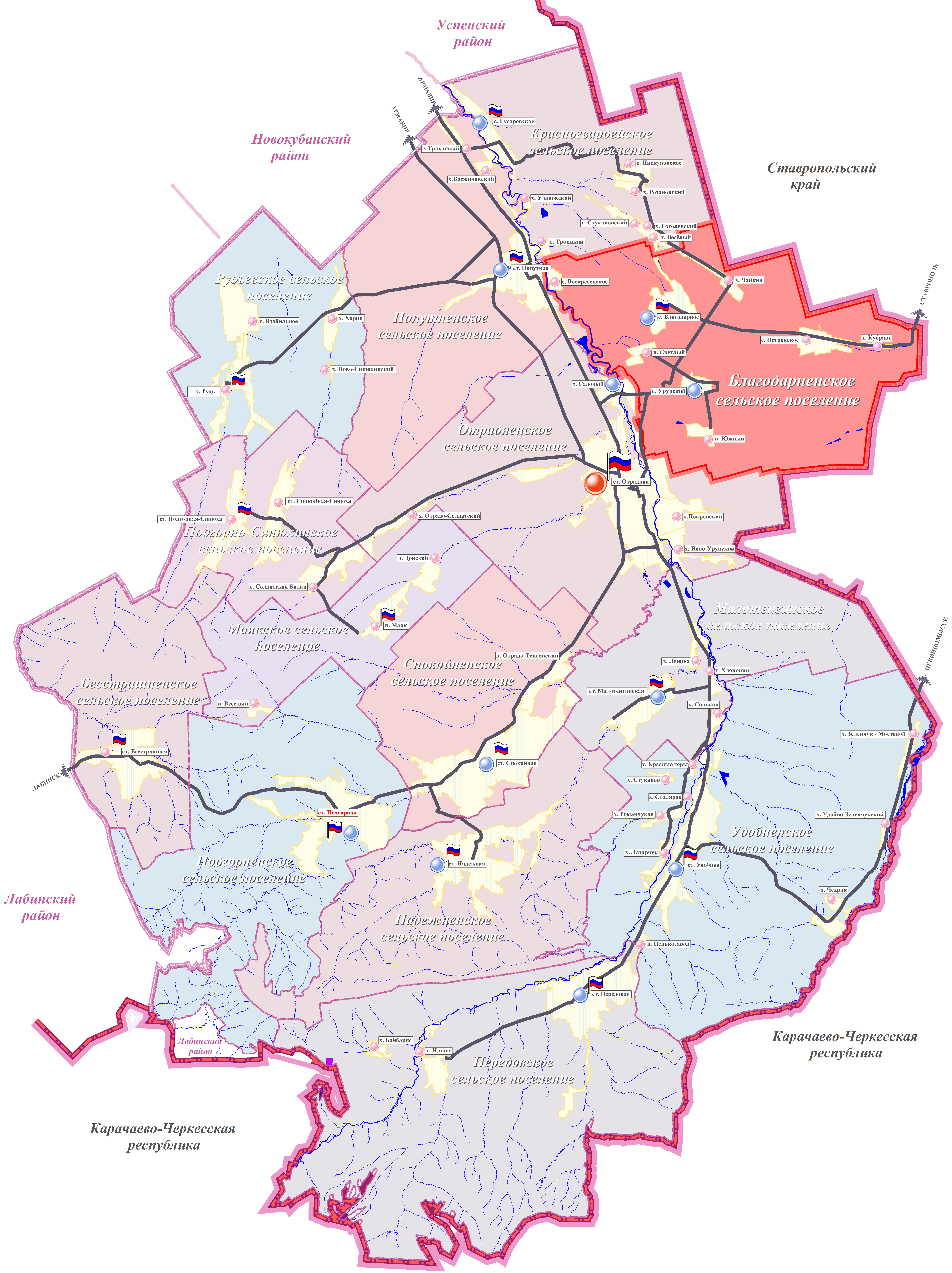 ЭКОНОМИЧЕСКАЯ ХАРАКТЕРИСТИКА ПОСЕЛЕНИЯНа территории поселения расположены 20 предприятий и 33 филиала.Промышленных предприятий на территории поселения нет. Главные предприятия на территории поселения - это два сельхозпредприятия СПК колхоз – племзавод «Казьминский» вид деятельности производство, переработка и реализация сельхозпродукции и ОАО племзавод «Урупский», которые в настоящее время являются основными налогоплательщиком на территории поселения. Показатели сельского хозяйства.Организаций, занимающихся строительством на территории поселения нет. Малый бизнес развит слабо. На территории поселения зарегистрировано 11 КФХ и 30 предпринимателей.На территории поселения имеется 21 пруд для рыборазведения общей площадью 49,8 га. Инвесторов не имеется. Предприятий находящихся в стадии банкротства, не имеется.Мебельное производство представлено 2 цехами, один из которых работает в с. Благодарное, второй в с. Петровское.Местами массового отдыха жителей поселения является лесопарковые зоны, стадионы, детские площадки, центры населенных пунктов, где, как правило, проводятся массовые мероприятия.Для отдыха детей и родителей создана детская площадка с аттракционами в центре п. Урупский.На территории поселения находятся четыре сельских дома культуры. Перечень организаций, зарегистрированных 
на территории Благодарненского сельского поселенияБюджетная система. Общая сумма доходов бюджета в 2010 году составит 9,5 млн. руб. Из них 3,9 млн. руб. составят поступления из других уровней бюджетной системы и 5,6 млн. руб. собственные доходы. Основу формирования собственных доходов бюджета составляют: земельный налог (60%), налог на доходы физических лиц (24%), арендная плата на земельные участки (10%). НАСЕЛЕНИЕ И ДЕМОГРАФИЯЧисленность постоянного населения Благодарненского сельского поселения на 01.01.2009 года составляет 5,1 тыс. человек, что составляет 7,9% от общей численности Отрадненского района.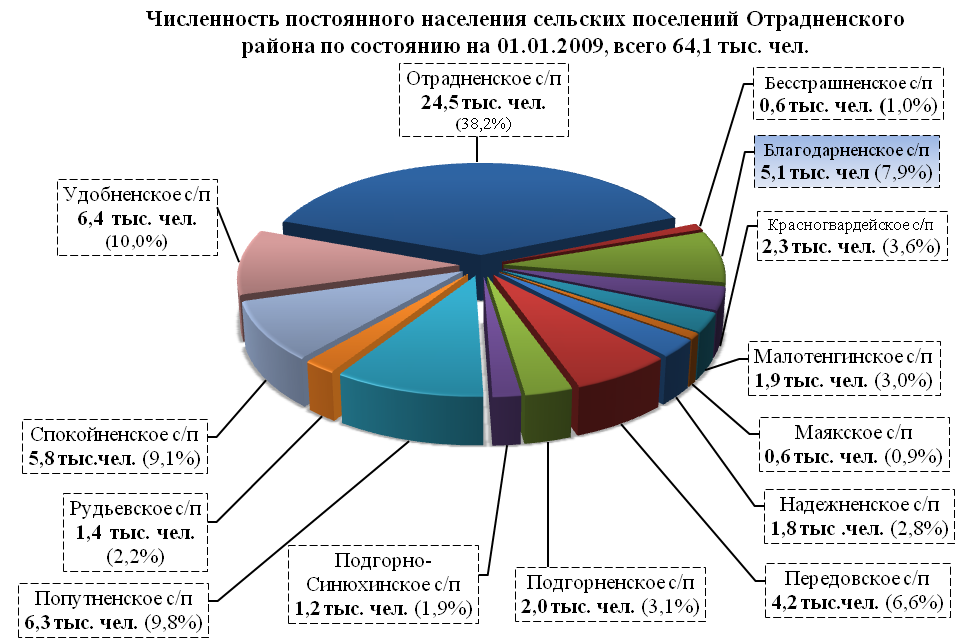 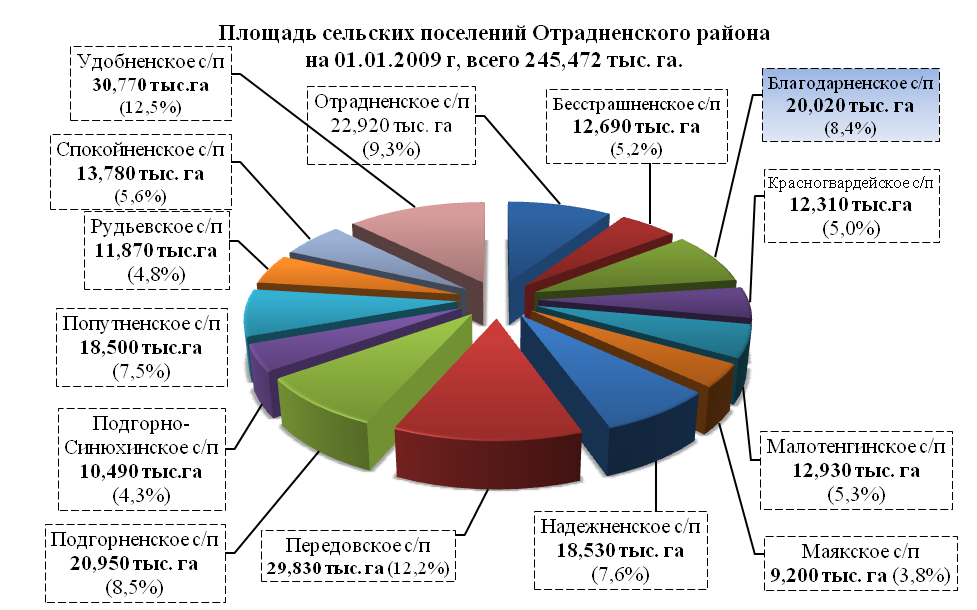 Плотность населения в поселении низкая 24,8 чел/км2, что является 4 результатом среди поселений Отрадненского района.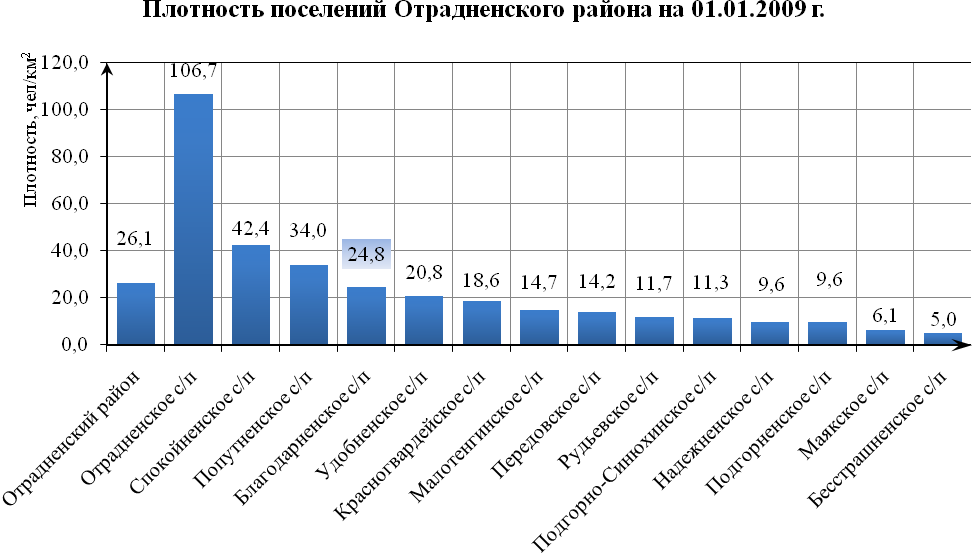 Благодарненское сельское поселение включает в себя 8 населенных пунктов: административный центр село Благодарное, село Воскресенское, хутор Кубрань, село Петровское, поселок Светлый, поселок Урупский, хутор Чайкин, поселок Южный.Характеристика населенных пунктов, 
входящих в состав Благодарненского сельского поселенияНаселение Благодарненского сельского поселения характеризуется децентрализованным размещением. 75% жителей поселения проживает в трех населенных пунктах: с. Благодарное (34%), п. Урупский (25%), с. Петровское (16%).Средняя плотность земель населенных пунктов составляет 3,3 чел/га. При этом следует отметить более высокую плотность в пос. Урупский.Демографическая ситуация в поселении повторяет краевые проблемы и обстановку большинства регионов. Общий коэффициент рождаемости ниже коэффициента смертности, коэффициент естественного прироста имеет отрицательное значение.Наряду с процессами естественного воспроизводства населения большую роль в формировании демографического потенциала поселения играет механическое движение населения (миграция).При этом следует отметить, что естественная убыль населения, компенсируется положительным сальдо миграционного притока.Кроме того одним из негативных факторов влияющих на динамику численности населения является отдаленность Отрадненского района от краевого центра города Краснодара.Возрастная структура поселения относительно Отрадненского района характеризуется невысокой долей населения трудоспособного и преобладанием в структуре населения людей пенсионного возраста. Половозрастной состав населения представлен следующим образом:Возрастная структура Благодарненского сельского поселенияВозрастные группы населения Благодарненского сельского поселения.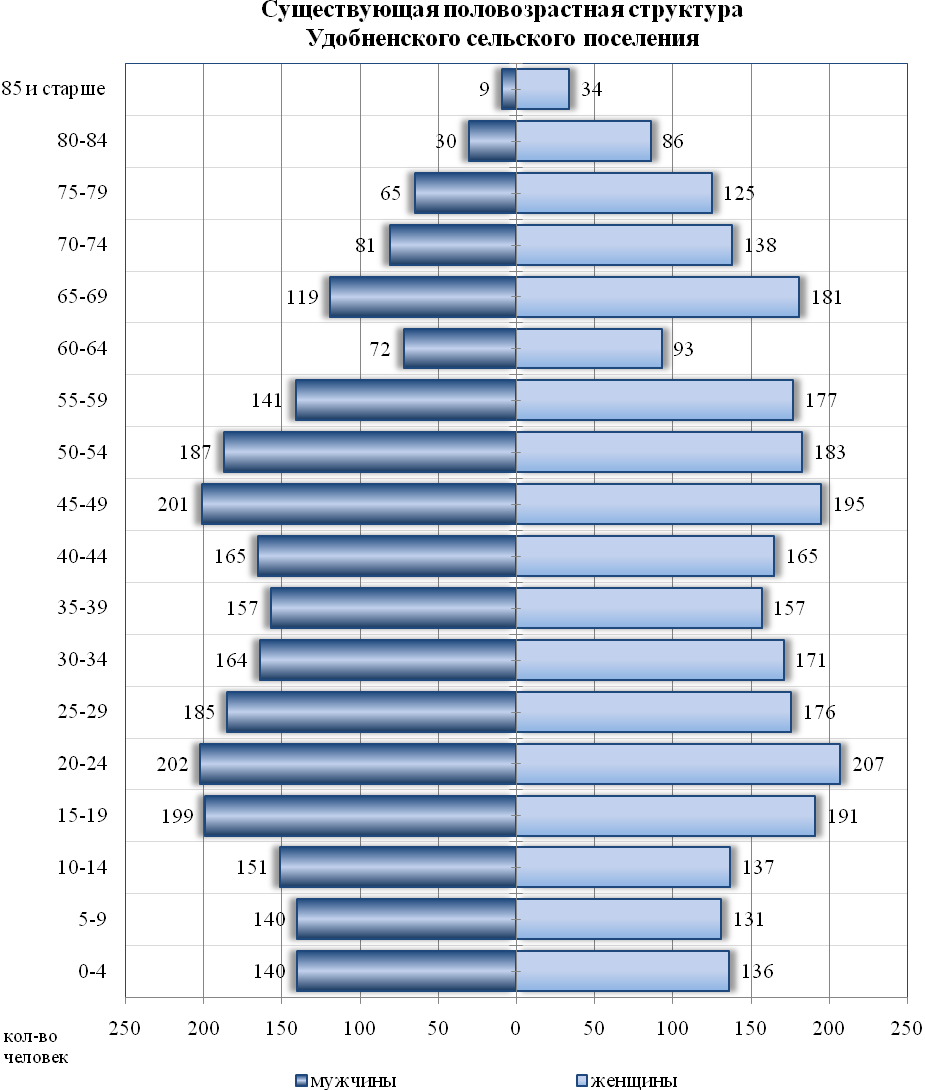 Анализ половозрастной структуры показал, что на ближайшую перспективу 10-15 лет без учета миграционного движения складывается тенденция уменьшения доли трудоспособного населения и увеличения — нетрудоспособного, что повысит демографическую нагрузку на население и негативно скажется на формировании трудовых ресурсов. Увеличение категории нетрудоспособного населения помимо особенности сложившейся структуры и возрастных групп населения также обусловлено складывающимися в стране тенденциями увеличения рождаемости и продолжительности населения.ХАРАКТЕРИСТИКА СОЦИАЛЬНОЙ ИНФРАСТРУКТУРЫ ПОСЕЛЕНИЯСовременный уровень развития сферы социально-культурного обслуживания в поселении по некоторым показателям и в ассортименте предоставляемых услуг не обеспечивает полноценного удовлетворения потребностей населения.Имеют место диспропорции в состоянии и темпах роста отдельных её отраслей, выражающиеся в отставании здравоохранения, предприятий общественного питания, бытового обслуживания.Образование. Сеть образовательных учреждений Благодарненского сельского поселения представлена 6-ю образовательными учреждениями: 3 детскими садами (общей вместимостью 192 места), 3 общеобразовательными школами (общей вместимостью 1297 мест).Важнейшей остаётся задача обеспечения доступности основного общего образования. На территории поселения функционируют детский сад №6 и школа №35 в с. Благодарное, детский сад №4 и школа № 42 в с. Петровское, детский сад № 10 и школа № 36 в пос. Урупский.Существующая вместимость детских дошкольных учреждений не в полной мере обеспечивает потребности существующего населения. Уровень охвата населения детскими дошкольными учреждениями составляет 59%, что не соответствует нормативной потребности. В общеобразовательных школах уровень охвата детей школьного возраста составляет 100%. Главной целью развития системы образования является повышение доступности качественного образования, формирование конкурентоспособного на рынке труда специалиста.Ниже представлены сведения об учреждения образования на территории Благодарненского сельского поселения.Перечень детских дошкольных и 
школьных учреждений Благодарненского сельского поселенияЗдравоохранение призвано обеспечить реализацию важнейшего принципа охраны здоровья граждан и оказание им высококвалифицированной лечебно-профилактической помощи. На территории поселения оказывают медицинскую помощь 6 медицинских учреждения: 2 амбулатории по 40 коек в селе Благодарное и поселке Урупский и 4 фельдшерско-акушерских пункта в селах Воскресенское и Петровское, хуторе Чайкин и поселке Южный.Имеющая инфраструктура здравоохранения  не соответствует минимальным нормативам обеспеченности. Социальное обслуживание. Решение вопросов по организации предоставления социальных услуг является прерогативой муниципального образования Отрадненский район. В настоящее время на территории поселения функционирует 1 отделение социального обслуживания на дому граждан пожилого возраста и инвалидов, которые обслуживают 32 человека.Спортивные объекты. Спортивная база поселения представлена 14 спортивными сооружениями, в том числе:11 плоскостных спортивных сооружений;3 спортивный зал.Перечень учреждений и сооружений спортаПеречисленные спортивные объекты нуждаются в модернизации, реконструкции, укреплении и оснащении, их количественный состав не в состоянии обеспечить потребности населения муниципального образования.Учреждения культуры и искусства. Общей целью развития учреждений культуры является обеспечение и создание условий для организации досуга и обеспечения жителей услугами организаций культуры на территории Благодарненского сельского поселения, организация библиотечного обслуживания населения, организация предоставления дополнительного образования в сфере культуры, организация кинообслуживания населения, охрана и сохранение объектов культурного наследия местного значения, расположенных в границах поселения, популяризация памятников истории и культуры федерального и регионального значения.Учреждения культуры проектируемой территории представлены следующими объектами:Благодарненский сельский Дом культуры;Петровский сельский Дом культуры;Урупский сельский Дом культуры;Чайкинский сельский клуб;Благодарненская, Урупская, Петровская и Чайкинская сельские библиотеки, (книжный фонд составляет 41,2тыс. экз.).Перечень учреждений культуры и искусстваПотребительская сфера. В сферу потребительского рынка включаются предприятия торговли, общественного питания, бытового и коммунального обслуживания населения.В Благодарненском сельском поселении расположено 24 учреждения розничной торговли общей торговой площадью 1081 кв. м, 3общедоступных столовых на 244 места и 3 столовых при образовательных учреждениях общей вместимостью260 мест, и 1 кафе на 20 мест, 3 объекта бытового обслуживания (ритуальные услуги, ремонт радиоэлектронной аппаратуры, СТО).Перечень учреждений розничной торговлиКоммунальное хозяйство. На территории поселения расположено 7 кладбищ, 5 свалок и 2 скотомогильника.Перечень объектов коммунального назначения (кладбищ, свалок и скотомогильников)ПЕРЕЧЕНЬ ОСНОВНЫХ ФАКТОРОВ РИСКА ВОЗНИКНОВЕНИЯ ЧРЕЗВЫЧАЙНЫХ СИТУАЦИЙ ПРИРОДНОГО И ТЕХНОГЕННОГО ХАРАКТЕРАДанный раздел был выполнен на основании тома IX «Инженерно-технические мероприятия гражданской обороны. Мероприятия по предупреждению чрезвычайных ситуаций», выполненного ООО «ПромТехноЭксперт. Инженерный консалтинговый центр» г. Краснодар, 2009 г. в составе «Схемы территориального планирования муниципального образования Отрадненский район».Раздел «ИТМ ГО и ЧС» включает основные инженерные и технические решения, принятые при осуществлении градостроительной деятельности и направленные на обеспечение защиты населения и территории поселения, снижение материального ущерба от воздействия ЧС техногенного и природного характера от опасностей, возникающих при ведении военных действий или вследствие этих действий, а также при диверсиях и террористических актах. Своевременное выполнение проектируемых инженерно-технических мероприятий ГО и ЧС предупреждает и уменьшает риск возникновения прогнозируемых ЧС, во многих случаях предотвращает гибель и травмирование людей, сокращает материальный ущерб.Чрезвычайная ситуация – обстановка на определенной территории, сложившаяся в результате аварии, опасного природного явления, катастрофы, стихийного или иного бедствия, которые могут повлечь или повлекли за собой человеческие жертвы, ущерб здоровью людей или окружающей природной среде, значительные материальные потери и нарушение условий жизнедеятельности людей.Техногенная чрезвычайная ситуация – состояние, при котором в результате возникновения источника техногенной чрезвычайной ситуации на объекте, определенной территории или акватории нарушаются нормальные условия жизни и деятельности людей, возникает угроза их жизни и здоровью, наносится ущерб имуществу населения, народному хозяйству и окружающей природной среде.ВОЗМОЖНЫЕ ПОСЛЕДСТВИЯ ВОЗДЕЙСТВИЯ СОВРЕМЕННЫХ СРЕДСТВ ПОРАЖЕНИЯВ случае возникновения на территории России локальных вооруженных конфликтов и развертывания широкомасштабных боевых действий, возможными источниками чрезвычайных ситуаций на территории Краснодарского края, в том числе Отрадненского района, являются оружия массового поражения (ядерное, биологическое, химическое, геофизическое и высокоточное оружие).Ядерное оружие на настоящий момент является самым мощным оружием массового поражения, обладающим такими поражающими факторами, как ударная волна, световое излучение, проникающая радиация, радиоактивное заражение и электромагнитный импульс. Поражающее действие того или иного ядерного взрыва зависит от мощности использованного боеприпаса, вида взрыва и типа ядерного заряда.При применении противником оружия массового поражения возможны следующие основные пути воздействия радиоактивных факторов на население:внешнее гамма-облучение при прохождении радиоактивного облака;внутренние облучение за счет вдыхания радиоактивных аэрозолей (ингаляционная опасность);контактное облучение при радиоактивном загрязнении кожных покровов и одежды;общее внешнее гамма-облучение людей от радиоактивных веществ, осевших на поверхность земли и местные объекты (здания, сооружения и т.д.);внутреннее облучение в результате потребления населением воды и местных пищевых продуктов, загрязненных радиоактивными веществами.Радиоактивное заражение местности, приземного слоя атмосферы, воздушного пространства, воды и других объектов возникает в результате выпадения радиоактивных веществ из облака ядерного взрыва.Бактериологическое оружие – это специальные боеприпасы и боевые приборы со средствами доставки, снаряженные биологическими средствами. Оно предназначено для массового поражения людей, сельскохозяйственных животных и посевов. Биологическое оружие находится под всеобщим запретом.Поражающее действие биологического оружия основано на использовании болезнетворных свойств микроорганизмов (бактерий, вирусов, грибков) и вырабатываемых некоторыми бактериями ядов.Химическое оружие – один из видов оружия массового поражения, поражающее действие которого основано на использовании боевых токсичных химических веществ. К таким веществам относятся отравляющие вещества и токсины, оказывающие поражающее действие на организм человека и животных, а также фитотоксиканты, поражающие различные виды растительности.29 апреля 1997 г. вступил в действие всеобъемлющий запрет химического оружия, подобный тому, под которым находится бактериологическое оружие. Результатом применения химического оружия могут быть тяжелые экологические и генетические последствия, устранение которых потребует длительного времени.Геофизическое оружие – вид оружия массового поражения, направленно воздействовать на изменение природно-климатических условий и процессов.В США, ряде стран НАТО и в КНР достаточно интенсивно ведутся разработки в области создания геофизического оружия (ГФО). На территории Российской Федерации вероятнее всего могут быть подвержены воздействию ГФО Северо-Западный регион, водохранилища Центрального и Сибирского регионов, горные территории Уральского, Северо-Кавказского регионов и Алтая.Воздействию ГФО может подвергнуться и территория Краснодарского края, что может спровоцировать возникновение чрезвычайных ситуаций природного характера на территории проектируемого объекта (землетрясения, затопления и т.д.). Высокоточное оружие – это такой вид управляемого оружия, эффективность поражения которым малоразмерных целей с первого пуска (выстрела) приближается к единице в любых условиях обстановки. Границы зон возможной опасности.В соответствии с требованиями СНиП 2.01.51-90 «Инженерно-технические мероприятия гражданской обороны», состав проектных решений, направленных на защиту населения от последствий воздействия современных средств поражения при ведении военных боевых действий определяется в зависимости от того, находится ли проектируемый объект в зонах:- светомаскировки;- возможных разрушений;- возможного опасного радиоактивного загрязнения;- возможного химического заражения;- вероятного катастрофического затопления, с учетом групп городов и категорий объектов по гражданской обороне.Категорирование городов и объектов по ГО осуществляется в порядке, определяемом Правительством Российской Федерации в соответствии с постановлением Правительства РФ от 3 октября 1998 г. № 1149 «О порядке отнесения территорий к группам по гражданской обороне».Проектируемая территория находятся на минимальном удалении 63 км от города Армавир (3 группа по ГО).Согласно СНиП 2.01.51-90 г., население проектируемого поселения попадает в зону возможного сильного радиоактивного заражения (зона шириной до 100 км от г. Армавир).Отрадненский район находится в Краснодарском крае и попадает в зону светомаскировки. С целью исключения демаскирующих признаков объекта в особый период необходимо предусматривать режимы и технические решения по светомаскировке.ВОЗМОЖНЫЕ ПОСЛЕДСТВИЯ ВОЗНИКНОВЕНИЯ ЧРЕЗВЫЧАЙНЫХ СИТУАЦИЙ ТЕХНОГЕННОГО ХАРАКТЕРАИсточник техногенной чрезвычайной ситуации – опасное техногенное происшествие (авария на промышленном объекте или транспорте, пожар, взрыв или высвобождение какого-либо вида энергии), в результате которого на объекте, определенной территории или акватории произошла техногенная чрезвычайная ситуация.Химически опасный объект (ХОО) – объект, на котором хранят, перерабатывают, используют или транспортируют опасные химические вещества, при аварии на котором или при разрушении которого, может произойти гибель или химическое заражение людей, сельскохозяйственных животных и растений, а также химическое заражение окружающей природной среды.На территории Благодарненского сельского поселения ХОО отсутствуют.Пожароопасный и взрывоопасный объект – объект, на котором производят, используют, перерабатывают, хранят или транспортируют легковоспламеняющиеся и пожаровзрывоопасные вещества, создающие реальную угрозу возникновения техногенной чрезвычайной ситуации. На территории Благодарненского сельского поселения ПВОО отсутствуют.Гидротехнические сооружения.Гидродинамическая авария – авария на гидротехническом сооружении, связанная с распространением с большой скоростью воды и создающая угрозу возникновения техногенной ЧС.В период выпадения большого количества осадков возможно возникновение чрезвычайных ситуаций, связанных с прорывом дамб и затоплением прилегающих территорий.Гидротехнически опасных объектов в Благодарненском сельском поселении нет.Объекты жилищно-коммунального хозяйства.К авариям, возможным на объектах ЖКХ на территории поселения относятся:- пожары в зданиях (жилых и общественных);- аварии на сетях газо-, тепло-, водо-, электроснабжения. В соответствии с критериями для зонирования территории по степени опасности ЧС, приведенными в СП 11-112-2001 Приложение Г, рассматриваемая территория поселения в целом по опасности пожаров относится к зоне приемлемого риска, мероприятия по уменьшению риска не требуются. Аварии на сетях тепло-, водо-, электроснабжения.На тепловых сетях, проходящих по рассматриваемой территории, возможны разрывы, что может привести к прекращению подачи тепла в помещении, а в зимнее время – к размораживанию систем отопления.Аварии в водопроводных сетях приведут к затоплению проезжей части дорог, падению давления в водопроводной системе, перебоям снабжения водой проектируемых территорий.Отказы на электрических сетях могут привести к остановке подачи электроэнергии в зданиях проектируемых районов, однако не приведут к крупной аварии со взрывом или большой загазованностью. В целях предупреждения возникновения чрезвычайных ситуаций целесообразно, помимо выполнения плана превентивных мероприятий разработать целевую программу МО по строительству, реконструкции, капитальному ремонту систем жизнеобеспечения на перспективу.Аварии на автотранспорте.Причины дорожно-транспортных происшествий различны: нарушения правил дорожного движения, техническая неисправность автомобиля, превышение скорости движения, недостаточная подготовка лиц управляющих автомобилями, их слабая реакция, низкая эмоциональная устойчивость, управление автомобилем в нетрезвом состоянии. Наиболее опасными для поселения являются аварии на автотранспорте, перевозящем ЛВЖ (бензин) и СУГ.Наиболее вероятными авариями на автотранспорте являются дорожно-транспортные происшествия, сопровождающиеся разрушением бензобака и разливом бензина с образованием облака, последующим образованием ударной волны и возможным разрушением рядом расположенных конструкций.Терроризм.Террористические акты – техногенные чрезвычайные ситуации, вызванные преднамеренными противоправными действиями со злым умыслом. Они обычно преследуют политические, религиозные, националистические, корыстные или другие цели и направлены на устрашение людей, общества, органов власти. Объектами терактов обычно являются потенциально опасные производства, места скопления людей (особенно в замкнутых пространствах), транспортные объекты, общественные и административные здания.Результатом теракта может быть взрыв, пожар, заражение территории, воздуха, воды или продовольствия, а также эпидемия. В соответствии с критериями для зонирования территории по степени опасности ЧС, приведенными в СП 11-112-2001 Приложение Г, Благодарненское сельское поселение по опасности терактов относится к зоне приемлемого риска, в которой мероприятия по снижению риска не требуются.  ВОЗМОЖНЫЕ ПОСЛЕДСТВИЯ ВОЗНИКНОВЕНИЯ ЧРЕЗВЫЧАЙНЫХ СИТУАЦИЙ ПРИРОДНОГО ХАРАКТЕРАПриродная чрезвычайная ситуация – обстановка на определенной территории или акватории, сложившаяся в результате возникновения источника природной чрезвычайной ситуации, который может повлечь или повлек за собой человеческие жертвы, ущерб здоровью и (или) окружающей природной среде, значительные материальные потери и нарушение условий жизнедеятельности людей.Источник природной чрезвычайной ситуации – опасное природное явление или процесс, в результате которого на определенной территории или акватории произошла или может возникнуть чрезвычайная ситуация.Опасное природное явление – событие природного происхождения (геологического, гидрологического) или результат деятельности природных процессов, которые по своей интенсивности, масштабу распространения и продолжительности могут вызвать поражающее воздействие на людей, объекты экономики и окружающую природную среду.К опасным природным явлениям, возможным на территории поселения, относятся землетрясения, эрозионно-аккумулятивные процессы постоянных водотоков (донные эрозионно-аккумулятивные процессы постоянных водотоков и береговые эрозионно-аккумулятивные процессы постоянных водотоков), эрозионно-аккумулятивные процессы временных водотоков, затопление во время паводков, селевые процессы, подтопления при подъеме уровня грунтовых вод, заболачивание, оползни, обвально-осыпные процессы, снежные лавины, набухание и просадка грунтов.Перечень поражающих факторов источников природных ЧС геологического и гидрологического происхождения, характер их действий и проявлений, согласно ГОСТ Р 22.0.06-95 «Источники природных чрезвычайных ситуаций. Поражающие факторы» приведен в таблице.Перечень поражающих факторов источников природных ЧС геологического и гидрологического происхожденияИнженерно-геологические условия территории, в  соответствии с  Приложением Б СП-II-105-97, характеризуются:- условиями средней сложности (II);- сложными условиями.Опасность природных явлений по категориям опасности в Отрадненском районе, в соответствии со СНиП 22-01-95 «Геофизика опасных природных воздействий», оценивается следующим образом:землетрясения – весьма опасная категория;оползни – опасная категория;сели – опасная категория;лавины – умеренно-опасная категория;просадочность лессовых пород – опасная категория;эрозия плоскостная – умеренно опасная категория;эрозия овражная – опасная категория;эрозия речная – весьма опасная категория;подтопления территории – опасная категория.При землетрясениях силой 5-8 баллов существует вероятность повреждения или разрушения зданий (обрушение внутренних стен и стен заполнения каркаса, проломы в стенах, обрушение частей зданий, разрушение связей между отдельными частями здания), инженерных коммуникаций (водопровод, газопровод, линии электро- и теплоснабжения); сход оползней, обвалы; возможна гибель людей.Из опасных метеорологических явлений в проектируемом поселении возможны ураганные ветры, ливневые дожди с грозами и градом, снегопады, обледенения и подтопления в паводковый период и при ливневых дождях. В летнее время – повышение температуры окружающего воздуха выше 40º. В соответствии с рекомендациями МДС 11-16.2002 п. 6.3.2, землетрясения, оползни, сели, просадочность грунтов, эрозия овражная и речная, а также подтопления относятся к возможным источникам природных ЧС на территории поселения.Опасные метеорологические явления – природные процессы и явления, возникающие в атмосфере под действием различных природных факторов или их сочетаний, оказывающие или могущие оказать поражающее воздействие на людей, сельскохозяйственных животных и растения, объекты экономики и окружающую природную среду.Согласно исходным данным ГУ МЧС России по Краснодарскому краю (Приложение В) и данным инженерно-геологических изысканий ГУП «Кубаньгеология», в районе проектируемого объекта возможны ураганные ветры, пыльные бури, ливневые дожди с грозами и градом, туманы, снегопады, обледенения; в летнее время возможно повышение температуры окружающего воздуха выше 40°С.Перечень поражающих факторов источников природных ЧСметеорологического происхожденияКатегорированию по условиям СНиП 22-01-95 «Геофизика опасных природных явлений» подлежат:- ураганы – опасная категория;- наледеобразование – опасная категория.При сильных туманах, преимущественно весной и осенью, прогнозируются возникновение чрезвычайных ситуаций, связанных с авариями на автодорогах.В период с мая по сентябрь при выпадении крупного града существует вероятность возникновения чрезвычайных ситуаций, связанных с повреждением автотранспорта и разрушением крыш строений, уничтожением сельскохозяйственных культур.В период весенних и осенних заморозков существует вероятность возникновения чрезвычайных ситуаций, связанных с повреждением и гибелью сельскохозяйственных культур, косточковых и теплолюбивых растений.В зимний период года при выпадении сильного снега (гололеда) прогнозируется возникновение чрезвычайных ситуаций, связанных с обрывом воздушных линий связи и электропередач; затруднением в работе транспорта; авариями на объектах жизнеобеспечения; травматизмом людей. При понижении температуры воздуха ниже 280 мороза прогнозируется возникновение чрезвычайных ситуаций, связанных с авариями на объектах ЖКХ, гибелью озимых, косточковых и теплолюбивых растений.В период сильных дождей, преимущественно в весенне-летний период, возможно прохождение высоких кратковременных паводков на реках, в связи с чем возможны затопления сельхозугодий и населенных пунктов, подмыв опор мостов, земляных насыпей автодорог (эстакад) на подходах к мостам, опор ЛЭП.В летние месяцы при установлении жаркой погоды (сильная жара – максимальная температура воздуха +370 и выше) существует вероятность возникновения чрезвычайных ситуаций, связанных с прекращением подачи электроэнергии по причине аварий и пожаров, возникающих на электроподстанциях и электросетях. Ураганы.Частота возникновения ураганов составляет: - со скоростью ветра 31 м/с – 0,2 1/год (1 раз в 5 лет);- со скоростью ветра 37 м/с – 0,05 1/год (1 раз в 20 лет);- со скоростью ветра 42 м/с – 0,02 1/год (1 раз в 50 лет).В соответствии с критериями для зонирования территории по степени опасности ЧС, приведенными в СП 11-112-2001 Приложение Г, МО Отрадненский район по опасности ЧС в результате ураганов относится к зоне жесткого контроля, необходима оценка целесообразности мер по уменьшению риска.Таким образом, можно сделать следующие выводы:Проектируемая территория находится на минимальном удалении 63 км от г. Армавира (3 группа по ГО).Согласно СНиП 2.01.51-90 г., население Благодарненского сельского  поселения попадает в зону возможного сильного радиоактивного заражения (зона шириной до 100 км от г. Армавир).Согласно информации о гидротехнических сооружениях население  поселения в зону катастрофического затопления не попадает.Благодарненское сельское поселение находится в Краснодарском крае и попадает в зону светомаскировки. С целью исключения демаскирующих признаков объекта в особый период данным проектом предусматриваются режимы и технические решения по светомаскировке.Согласно требованиям ГУ МЧС России по Краснодарскому краю (Приложение В), для укрытия проживающего и эвакуируемого населения необходимо предусмотреть строительство противорадиационных укрытий или приспособление помещений жилых и административных (офисных) зданий, сооружений с коэффициентом защиты равным:200/100 - для работающих смен предприятий и лечебных учреждений, развертываемых в военное время;100/50 - для проживающего и эвакуируемого населения.Возможными источниками техногенных чрезвычайных ситуаций на территории поселения являются:- применение оружия массового поражения (ядерное, биологическое, химическое, геофизическое и высокоточное оружие); - аварии на взрывопожароопасных объектах; - пожары в жилых и общественных зданиях;- аварии на инженерных сетях. - аварии на автотранспорте.В соответствии с критериями для зонирования территории по степени опасности ЧС в результате аварий на инженерных сетях, пожаров в жилых и общественных зданиях, а также на автотранспорте относится к зоне приемлемого риска, в мероприятиях по снижению риска нет необходимости. К опасным природным явлениям, возможным на территории поселения, относятся землетрясения, эрозионно-аккумулятивные процессы постоянных водотоков, эрозионно-аккумулятивные процессы временных водотоков, затопление во время паводков, селевые процессы, подтопления при подъеме уровня грунтовых вод, заболачивание, оползни, обвально-осыпные процессы, снежные лавины, набухание и просадка грунтов.Опасность природных явлений по категориям опасности, в соответствии со СНиП 22-01-95 «Геофизика опасных природных воздействий», оценивается следующим образом:землетрясения – весьма опасная категория;оползни – весьма опасная категория;сели – опасная категория;лавины – умеренно-опасная категория;просадочность лессовых пород – опасная категория;эрозия плоскостная – умеренно опасная категория;эрозия овражная – опасная категория;эрозия речная – весьма опасная категория;подтопления территории – умеренно опасная категория;затопление территории – опасная категория.Из опасных метеорологических явлений в районе проектируемого объекта возможны ураганные ветры, пыльные бури, ливневые дожди с грозами и градом, туманы, снегопады, обледенения; в летнее время возможно повышение температуры окружающего воздуха выше 40°С. Категорированию по условиям СНиП 22-01-95 «Геофизика опасных природных явлений» подлежат:- ураганы – опасная категория;- наледеобразование – опасная категория.По опасности ЧС в результате ураганов проектируемая территория относится к зоне жесткого контроля, необходима оценка целесообразности мер по уменьшению риска.Оповещение ГО и ЧС населения предусматривается по местным каналам телевидения, телефонной сети и радиотрансляционным устройствам проводного/беспроводного вещания через вновь установленные радиоточки. Оповещение населения и обслуживающего персонала, находящегося вне зданий на территории населенных пунктов, организуется через уличные громкоговорители и электросирены С-40. В ходе эксплуатации проектируемой территории следует предусматривать контроль со стороны государственных надзорных органов, комиссии по чрезвычайным ситуациям за содержанием и исправностью строительных конструкций, инженерных коммуникаций, проведением планово-предупредительных ремонтов сооружений и инженерных сетей в установленные сроки, контроля выполнения правил дорожного движения и пожарной безопасности.Границы зон возникновения чрезвычайных ситуаций природного и техногенного характера представлены на чертежах: ГП-4 «Схема планируемых границ зон с особыми условиями (ограничениями) использования территории; МО-9 «Схема границ территорий, подверженных возникновению чрезвычайных ситуаций природного и техногенного характера».ПЛАНИРОВОЧНЫЕ ОГРАНИЧЕНИЯ И ЗОНЫ С ОСОБЫМ РЕЖИМОМ ИСПОЛЬЗОВАНИЯ(в ред. внес. изм. согласно договору №01/11 от 01 ноября 2017 г.)Планировочные ограничения представляют собой градостроительные регламенты и обременения, которые необходимо соблюдать при проектировании. Все планировочные ограничения можно представить в трёх категориях:1 категория – охранные зоны (зоны охраны объектов, которые необходимо защищать от влияния антропогенных факторов);2 категория – ограничения, связанные с объектами человеческой деятельности, приносящими ущерб окружающей среде и здоровью человека (санитарно-защитные зоны);3 категория – естественные рубежи, фактически сложившиеся рельеф, существующая застройка, геологические и  иные особенности территории, которые необходимо учитывать при освоении новых территорий под размещение объектов капитального строительства.Все вышеописанные зоны, являясь планировочными ограничениями, учитывались при принятии проектных решений.Данным генеральным планом устанавливаются следующие границы основных зон с особыми условиями использования:охранные зоны (водоохранные зоны и охранные зоны источников питьевого водоснабжения, охранные и защитные зоны объектов культурного наследия);границы санитарно-защитных зон (зон негативного воздействия объектов капитального строительства);границы территорий, подверженных риску возникновения чрезвычайных ситуаций природного и техногенного характера.ОХРАННЫЕ ЗОНЫВ данном проекте выделены наиболее крупные (основные) охранные зоны:водоохранные зоны и охранные зоны источников питьевого водоснабжения;временные охранные зоны памятников историко-культурного наследия.ВОДООХРАННЫМИ ЗОНАМИ являются территории, которые примыкают к береговой линии морей, рек, ручьев, каналов, озер, водохранилищ и на которых устанавливается специальный режим осуществления хозяйственной и иной деятельности в целях предотвращения загрязнения, засорения, заиления указанных водных объектов и истощения их вод, а также сохранения среды обитания водных биологических ресурсов и других объектов животного и растительного мира.В границах водоохранных зон устанавливаются прибрежные защитные полосы, шириной 50 м на территориях которых вводятся дополнительные ограничения хозяйственной и иной деятельности. На территории Благодарненского сельского поселения основными водными объектами являются р. Уруп.Согласно постановлению ЗСК №1492-П от 15 июля 2009г. «Об установлении ширины водоохранных зон и ширины прибрежных защитных полос рек и ручьев, расположенных на территории Краснодарского края» устанавливается ширина водоохранных зон в зависимости от их протяженности (от истока до устья) и ограничения использования территории в границах водоохранных зон. Длина реки Уруп – 246 км. Согласно данному постановлению ширина водоохранной зоны рек составляет 200 м.Зоны санитарной охраны источников водоснабжения устанавливаются на действующих и проектируемых источниках водоснабжения согласно п.2 ст.43 Водного кодекса РФ от 3.06.2006 г. №74-ФЗ и Федеральному закону от 30.03. 1999 г. №52-ФЗ «О санитарно-эпидимиологическом благополучии населения» (п.4 ст.18). При этом проекты должны разрабатываться в соответствии с СанПиНом 2.1.4.1110-02 «Зоны санитарной охраны источников водоснабжения и водопроводов хозяйственно-питьевого назначения». Источниками хозяйственно-питьевого водоснабжения населенных пунктов являются артезианские отдельно стоящие скважины либо водозаборы. Для подземного источника водоснабжения при использовании защищенных подземных вод устанавливается граница 1 пояса охраны (строгого режима) на расстоянии не менее 30 м от скважины/ крайней скважины. Границы 2 и 3 поясов определяется расчетами при конкретном проектировании водозабора. На момент проектирования проекты зон санитарно-защитной охраны источников питьевого водоснабжения не разрабатывались, требуется срочное их выполнение. В соответствии с Положением о департаменте по вопросам гражданской обороны, чрезвычайных ситуаций и водных отношений Краснодарского края, утверждённым постановлением главы администрации Краснодарского края от 02 июля 2009г. № 550, департамент согласно Федеральному закону от 30 марта 1999г. № 52-ФЗ « О санитарно-эпидемиологическом благополучии населения» (пункт 4 статьи 18) осуществляет полномочия по утверждению проектов, границ и режимов зон санитарной охраны водных объектов, используемых для питьевого и хозяйственно-бытового водоснабжения. После разработки проекта ЗСО водных объектов необходимо согласование с департаментом по вопросам гражданской обороны, чрезвычайных ситуаций и водных отношений Краснодарского края.Восстановление и охрана водных объектов и источников питьевого водоснабжения возможны при проведении комплекса мероприятий:разработка проектов и организация зон санитарной охраны источников водоснабжения;разработка и утверждение схем комплексного использования и охраны водных объектов;разработка и установление нормативов допустимого воздействия на водные объекты и целевых показателей качества воды в водных объектах;проведение комплекса мероприятий по минимизации антропогенной нагрузки на водные объекты, путем выноса производственных предприятий из водоохранных зон, осуществления мониторинга качества очистки сточных вод, предотвращение несанкционированных сбросов и неочищенных ливнестоков;строительство современных локальных очистных сооружений;проведение плановых мероприятий по расчистке водоемов и берегов. ГРАНИЦЫ ЗОН ОХРАНЫ ОБЪЕКТОВ КУЛЬТУРНОГО НАСЛЕДИЯВ соответствии с Федеральный закон от 25.06.2002 N 73-ФЗ (ред. от 09.03.2016) "Об объектах культурного наследия (памятниках истории и культуры) народов Российской Федерации", в целях обеспечения сохранности объекта культурного наследия в его исторической среде на сопряженной с ним территории устанавливаются зоны охраны объекта культурного наследия: охранная зона, зона регулирования застройки и хозяйственной деятельности, зона охраняемого природного ландшафта.Необходимый состав зон охраны объекта культурного наследия определяется проектом зон охраны объекта культурного наследия.Границы зон охраны объекта культурного наследия, режимы использования земель и градостроительные регламенты в границах данных зон утверждаются на основании проекта зон охраны объекта культурного наследия разработанного в соответствии с постановлением правительства Российской Федерации от 12 сентября 2015 г. № 972 «Об утверждении положения о зонах охраны объектов культурного наследия (памятников истории и культуры) народов Российской Федерации и о признании утратившими силу отдельных положений нормативных правовых актов правительства Российской Федерации» (далее – Положение).Руководствуясь пп.4,5,6,7 Положения необходимо предусматривать разработку проекта зон охраны на каждый объект культурного наследия, расположенный в границах Благодарненского сельского поселения. При разработке проектов детальной планировки и проектов строительства отдельных объектов, проведение любых видов землеустроительных, земляных, строительных, мелиоративных, хозяйственных и иных работ, отводе земельных участков под строительство учитывать необходимость обеспечения сохранности объектов культурного наследия в соответствии со ст. 5.1, 34, 36, 40 Федерального закона от 25.06.2002 № 73-ФЗ. Все акты выбора земельных участков подлежат обязательному согласованию с краевым органом охраны памятников.Согласно ст. 11 п.3  Закона Краснодарского края от 23 июля 2015 года N 3223-КЗ «Об объектах культурного наследия (памятниках истории и культуры) народов Российской Федерации, расположенных на территории Краснодарского края» (далее – Закон КК) до разработки и утверждения проектов зон охраны объектов культурного наследия в установленном федеральным законодательством порядке в качестве предупредительной меры по обеспечению сохранности объекта культурного наследия в зависимости от общей видовой принадлежности объекта культурного наследия и в соответствии с данными государственного учета объектов культурного наследия устанавливаются следующие границы зон охраны:1) для объектов археологического наследия:а) поселения, городища, селища, усадьбы независимо от места их расположения - 500 метров от границ памятника по всему его периметру;б) святилища (культовые поминальные комплексы, жертвенники), крепости (укрепления), древние церкви и храмы, стоянки (открытые и пещерные), грунтовые могильники (некрополи, могильники из каменных ящиков, скальных, пещерных склепов) - 200 метров от границ памятника по всему его периметру;в) курганы высотой:- до 1 метра - 50 метров от границ памятника по всему его периметру;- до 2 метров - 75 метров от границ памятника по всему его периметру;- до 3 метров - 125 метров от границ памятника по всему его периметру;- свыше 3 метров - 150 метров от границ памятника по всему его периметру;г) дольмены, каменные бабы, культовые кресты, менгиры, петроглифы, кромлехи, ацангуары, древние дороги и клеры - 50 метров от границ памятника по всему его периметру;2) для объектов культурного наследия, имеющих в своем составе захоронения (за исключением объектов археологического наследия), - 40 метров от границы территории объекта культурного наследия по всему его периметру.В границах зон охраны объекта археологического наследия, установленных ст.11 Закона КК, до утверждения в установленном порядке границ зон охраны, режимов использования земель и градостроительных регламентов в границах данных зон допускаются по согласованию с краевым органом охраны объектов культурного наследия работы, не создающие угрозы повреждения, разрушения или уничтожения объекта археологического наследия, в том числе сельскохозяйственные работы, работы по благоустройству и озеленению территории, не нарушающие природный ландшафт.При проведении сельскохозяйственных работ в границах зон охраны объекта археологического наследия на глубину пахотного горизонта почвы, согласование с краевым органом охраны объектов культурного наследия не требуется.Проектирование, строительство, реконструкция на территории, расположенной на расстоянии менее 40 метров от объекта культурного наследия (за исключением объекта археологического наследия), осуществляются после разработки и утверждения проекта зон охраны объекта культурного наследия в порядке, установленном законодательством Российской Федерации и законодательством Краснодарского края.Все виды работ на памятниках истории и культуры и в их охранных зонах необходимо предварительно согласовывать с управлением по охране, реставрации и эксплуатации историко-культурных ценностей (наследия) Краснодарского края.В соответствии со ст. 6 Закона «Об увековечении памяти погибших при защите Отечества» от 14.01.1993 № 4292-1, Федеральным законом «О погребении и похоронном деле» от 12.01.1996 № 8-ФЗ в целях обеспечения сохранности воинских захоронений в местах, где они расположены, органами местного самоуправления устанавливаются охранные зоны и зоны охраняемого природного ландшафта в порядке, определяемом законодательством Российской Федерации.В соответствии со ст. 34.1 Федерального закона от 25 июня 2002 № 73-ФЗ «Об объектах культурного наследия (памятниках истории и культуры) народов Российской Федерации» для объектов культурного наследия (за исключением объектов археологического наследия), не имеющих утвержденные зоны охраны, устанавливаются защитные зоны, являющиеся территориями, которые прилегают к включенным в реестр памятникам и ансамблям и в границах которых в целях обеспечения сохранности объектов культурного наследия и композиционно-видовых связей (панорам), запрещаются строительство объектов капитального строительства и их реконструкция, связанная с изменением их параметров (высоты, количества этажей, площади), за исключением строительства и реконструкции линейных объектов.Границы защитной зоны объекта культурного наследия устанавливаются:1) для памятника, расположенного в границах населенного пункта, на расстоянии 100 метров от внешних границ территории памятника, для памятника, расположенного вне границ населенного пункта, на расстоянии 200 метров от внешних границ территории памятника;2) для ансамбля, расположенного в границах населенного пункта, на расстоянии 150 метров от внешних границ территории ансамбля, для ансамбля, расположенного вне границ населенного пункта, на расстоянии 250 метров от внешних границ территории ансамбля.В случае отсутствия утвержденных границ территории объекта культурного наследия, расположенного в границах населенного пункта, границы защитной зоны такого объекта устанавливаются на расстоянии 200 метров от линии внешней стены памятника либо от линии общего контура ансамбля, образуемого соединением внешних точек наиболее удаленных элементов ансамбля, включая парковую территорию. В случае отсутствия утвержденных границ территории объекта культурного наследия, расположенного вне границ населенного пункта, границы защитной зоны такого объекта устанавливаются на расстоянии 300 метров от линии внешней стены памятника либо от линии общего контура ансамбля, образуемого соединением внешних точек наиболее удаленных элементов ансамбля, включая парковую территорию.Региональный орган охраны объектов культурного наследия вправе принять решение, предусматривающее установление границ защитной зоны объекта культурного наследия на расстоянии, отличном от указанных расстояний, на основании заключения историко-культурной экспертизы с учетом историко-градостроительного и ландшафтного окружения такого объекта культурного наследия в порядке, установленном Правительством Российской Федерации.Согласно ст. 5 Федерального закона от 25 июня 2002 № 73-ФЗ «Об объектах культурного наследия (памятниках истории и культуры) народов Российской Федерации» земельные участки, в границах территорий объектов культурного наследия, включенных в единый государственный реестр объектов культурного наследия (памятников истории и культуры) народов Российской Федерации, а также в границах территорий выявленных объектов культурного наследия относятся к землям историко-культурного назначения, правовой режим которых регулируется земельным законодательством Российской Федерации и настоящим Федеральным законом.Статьей 5.1 Федерального закона от 25.06.2002 № 73-ФЗ определяется ряд требований к осуществлению деятельности в границах территории объекта культурного наследия, а также устанавливается особый режим использования земельного участка, водного объекта или его части, в границах которых располагается объект археологического наследия, а именно:1) на территории памятника или ансамбля запрещаются строительство объектов капитального строительства и увеличение объемно-пространственных характеристик существующих на территории памятника или ансамбля объектов капитального строительства; проведение земляных, строительных, мелиоративных и иных работ, за исключением работ по сохранению объекта культурного наследия или его отдельных элементов, сохранению историко-градостроительной или природной среды объекта культурного наследия;2) на территории достопримечательного места разрешаются работы по сохранению памятников и ансамблей, находящихся в границах территории достопримечательного места, работы, направленные на обеспечение сохранности особенностей достопримечательного места, являющихся основаниями для включения его в единый государственный реестр объектов культурного наследия (памятников истории и культуры) народов Российской Федерации и подлежащих обязательному сохранению; строительство объектов капитального строительства в целях воссоздания утраченной градостроительной среды; осуществление ограниченного строительства, капитального ремонта и реконструкции объектов капитального строительства при условии сохранения особенностей достопримечательного места, являющихся основаниями для включения его в единый государственный реестр объектов культурного наследия (памятников истории и культуры) народов Российской Федерации и подлежащих обязательному сохранению;3) на территории памятника, ансамбля или достопримечательного места разрешается ведение хозяйственной деятельности, не противоречащей требованиям обеспечения сохранности объекта культурного наследия и позволяющей обеспечить функционирование объекта культурного наследия в современных условиях.Далее в таблице приведен список объектов культурного наследия, расположенных на территории Благодарненского сельского поселения.Список объектов археологического наследия, расположенных на территории поселенияПроведение любых видов землеустроительных, земляных, строительных, мелиоративных, хозяйственных и иных работ осуществляется при отсутствии на данной территории объектов культурного наследия (по согласованию с управлением по охране, реставрации и эксплуатации историко-культурных ценностей (наследия) Краснодарского края).В настоящее время на территории Благодарненского сельского поселения располагается также 7 объектов культурного наследия (без учета памятников археологии), которые включены в государственный список памятников истории и культуры, список выявленных объектов культурного наследия Краснодарского края, и стоят на государственной охране согласно действующему законодательству. Список памятников истории, стоящих на государственной охранеСАНИТАРНО-ЗАЩИТНЫЕ ЗОНЫСанитарно-защитная зона - обязательный элемент любого объекта, который является источником воздействия на среду обитания и здоровье человека.Санитарно-защитная зона (СЗЗ) отделяет территорию промышленной площадки от жилой застройки, ландшафтно-рекреационной зоны, зоны отдыха, с обязательным обозначением границ специальными информационными знаками.Использование площадей СЗЗ осуществляется с учетом ограничений, установленных действующим законодательством и настоящими нормами и правилами. Санитарно-защитная зона утверждается в установленном порядке в соответствии с законодательством Российской Федерации при наличии санитарно-эпидемиологического заключения о соответствии санитарным нормам и правилам.Генеральным планом границы санитарно-защитных зон устанавливаются для:- обеспечения снижения  уровня воздействия до требуемых гигиенических нормативов по всем факторам воздействия за ее пределами;- создания санитарно-защитного барьера между территорией объекта и территорией жилой застройки;- организации дополнительных озелененных площадей, обеспечивающих экранирование, ассимиляцию и фильтрацию загрязнителей атмосферного воздуха и повышение комфортности микроклимата.Использование территории санитарно-защитной зоны устанавливается СанПиН 2.2.1/2.1.1.1200-03 «Санитарно-защитные зоны и санитарная классификация предприятий, сооружений и иных объектов».В границах санитарно-защитной зоны допускается размещать:- сельхозугодия для выращивания технические культур, не используемых для производства продуктов питания;- предприятия, их отдельные здания и сооружения с производствами меньшего класса вредности, чем основное производство. При наличии у размещаемого в СЗЗ объекта выбросов, аналогичных по составу с основным производством, обязательно требования непревышения гигиенических нормативов на границе СЗЗ и за ее пределами при суммарном учете;- пожарные депо, бани, прачечные, объекты торговли и общественного питания, мотели, гаражи, площадки и сооружения для хранения общественного и индивидуального транспорта, автозаправочные станции, а также связанные с обслуживанием данного предприятия здания управления, спортивно-оздоровительные сооружения, общественные здания административного назначения;- нежилые помещения для дежурного аварийного персонала и охраны предприятий, помещения для пребывания работающих по вахтовому методу, местные и транзитные коммуникации, ЛЭП, электроподстанции, газопроводы, артезианские скважины для технического водоснабжения, водоохлаждающие сооружения для подготовки технической воды, канализационные насосные станции, сооружения оборотного водоснабжения, питомники растений для озеленения, промплощадки предприятий.Все рассмотренные зоны, вошедшие в границы проектирования, были отражены на графическом материале (ГП-4 «Схема планируемых границ зон с особыми условиями (ограничениями) использования территории», МО-8 «Схема современного использования и планировочных ограничений территории»).РАЗДЕЛ 2.ОБОСНОВАНИЕ ПРЕДЛОЖЕНИЙ ПО ТЕРРИТОРИАЛЬНОМУ ПЛАНИРОВАниЮ.ТЕНДЕНЦИИ И ПРИОРИТЕТЫ ЭКОНОМИЧЕСКОГО РАЗВИТИЯ. Поселение находится в зоне рискованного земледелия. Ландшафт предгорья, отсутствие железной дороги, протяженность транспортных путей и коммуникаций ставят поселение в неравноправные условия при рыночных отношениях, как по сельскохозяйственному производству, так и по переработке его продукции. Железная дорога на территории поселения отсутствует. Ближайшие железнодорожные пути - г. Армавир (95 км) и г. Невинномысск (70 км). При отсутствии железной дороги сельхозпродукция, производимая в поселении, становится неконкурентоспособной из-за отдаленности от Краснодара и больших материальных издержек при перевозке произведенной продукции, что в свою очередь тормозит развитие перерабатывающей промышленности. Для внешнего сообщения со многими городами Краснодарского и Ставропольского краев, Ростовской области используется автомобильный транспорт.Несмотря на существующую отрицательную характеристику местоположения  сельского поселения, имеются и положительные стороны.Климат характеризуется небольшими годовыми перепадами температур. Лето обычно не жаркое, с дождями, зима теплая. В течение года преобладает ясная погода – около 80% солнечных дней. Рельеф сельского поселения представляет  собой холмистые равнины, высота над уровнем моря составляет 600-980 метров. Почвенный покров представлен в основном черноземами. Защищенность долины с трех сторон горными отрогами создает в ней свой микроклимат, характерными особенностями которого являются отсутствие ветров и богатая насыщенность воздуха кислородом.Муниципальное образование Благодарненское сельское поселение обладает рядом преимуществ и сильных сторон, которые являются базовыми при разработке перспектив и направлений экономического развития:наличие в поселении значительных площадей естественных пастбищ, пригодных для развития мясного скотоводства и овцеводства;природные условия: сочетание равнины и предгорной зоны, чистые горные реки, близость Главного Кавказского Хребта, до 300 солнечных дней в году.Вместе с тем следует учесть имеющиеся в сельском поселении проблемы и слабые стороны. Ключевыми, затрудняющими дальнейшее развитие проблемами поселения, на решении которых необходимо сконцентрировать усилия, являются:низкий уровень жизни населения;превышение смертности над рождаемостью;низкий уровень развития транспортной и коммунальной инфраструктуры, что негативно влияет на качество жизни населения, а также ухудшает инвестиционную привлекательность территории для размещения новых производительных сил на территории поселения;недостаточное количество предприятий занимающихся переработкой сельскохозяйственной продукции, что затрудняет сбытовую деятельность хозяйствующих субъектов, занимающихся ее производством. Данный фактор существенно сдерживает инвестиционное развитие муниципального образования и создает инвестиционные риски;низкий уровень внедрения передовых (инновационных) технологий в сельскохозяйственной отрасли (растениеводстве, животноводстве). Использование устаревших технологий существенно снижает эффективность работы предприятий и конкурентоспособность производимой продукции, что в совокупности отражается на инвестиционной привлекательности территории муниципального образования;недоступность кредитных ресурсов для многих хозяйствующих субъектов поселения обусловлено высокими ставками, сложностью в оформлении документов и отсутствием необходимой залоговой базы как у сельскохозяйственных предприятий, так и в КФХ и ЛПХ; высокий моральный и физический износ техники и оборудования;неразвитый агропродовольственный рынок;нехватка профессиональных кадров;высокая стоимость товаров в связи с их с доставкой исключительно автомобильным транспортом;высокая дотационность района.В основу экономического и градостроительного развития территории поселения положена идея формирования конкурентоспособной и инвестиционно-привлекательной среды в поселении адекватной имеющемуся потенциалу.Общей стратегической целью социально-экономического развития поселения на прогнозный период является обеспечение повышения качества жизни населения, приток инвестиций в экономику муниципального образования, что обеспечит создание современных производств на его территории, а также увеличит налоговые поступления в бюджеты всех уровней.Прогноз социально-экономического развития разработан на основе различных комплексных и целевых программ социально-экономического развития, а также схемы территориального планирования Краснодарского края и Отрадненского района, с учетом стратегических направлений, инвестиционных проектов и предложений Благодарненского сельского поселения.В проекте предусматриваются следующие мероприятия в сфере экономического развития:снятие инфраструктурных ограничений;определение приоритетов и перспективных направлений экономического развития территории;повышение инвестиционной привлекательности.С целью повышения инвестиционной привлекательности и развития производственного комплекса (сельского хозяйства и промышленности) проектом определены конкурентные преимущества планируемой территории, выявлены зоны первоочередного освоения, учитывающие особенности и интересы территорий, потенциальных застройщиков (инвесторов) и создающие узловые точки развития – инвестиционные зоны, площадки и участки высокой привлекательности.Генеральным планом был проведен анализ существующего положения территории, на основании которого выявлены зоны с разными типами развития и определены наиболее приоритетные направления развития муниципального образования.В настоящее время сдерживающими факторами развития экономики поселения выступают сложившиеся инженерные и транспортные инфраструктурные ограничения. В связи с этим, для устойчивого развития экономики генеральным планом рекомендуется проведение комплекса мероприятий к 2015 году по снятию инфраструктурных ограничений и решению имеющихся проблем в сфере инженерного оборудования, а также необходимо развитие инженерной, социальной, производственной инфраструктуры с учетом прироста населения.Опираясь на поставленные цели и задачи, анализ существующего положения экономики поселения, его сильные и слабые стороны, возможности для развития, природно-ресурсную и экономическую базу генеральным планом определены  следующие нижеперечисленные приоритеты и перспективные направления экономического развития территории.Снятие инфраструктурных ограничений. Предлагается решение первоочередных имеющихся проблем в инженерной инфраструктуре, обеспечение поселения достаточными (в соответствии с расчетами) мощностями энерго-, водо-, и газообеспечения с учетом увеличения численности  населения и строительства новых производственных объектов на проектируемых территориях. Необходимо развитие транспортной сети и системы внешних связей населенных пунктов. Указанные мероприятия увеличат инвестиционную привлекательность территории, обеспечат возможность реализации новых инвестиционных проектов и строительства новых производственных объектов, что в последующем создаст новые рабочие места и увеличит налоговые поступления в бюджет. Обеспечение населения сетью объектов обслуживания, согласно действующим нормативам, является главным условием повышения уровня благосостояния и комфортности проживания граждан и создаст необходимые предпосылки для формирования положительного имиджа территории и привлечения в муниципальное образование граждан Российской Федерации на постоянное место жительство. Реализацию данного направления рекомендуется обеспечить после снятия инженерных ограничений и достижения заметного экономического роста отраслей реального сектора экономики.Развитие агропромышленного комплекса. Предлагается развитие агропромышленного комплекса через реализацию инвестиционных проектов в области животноводства и растениеводства, а также строительство новых перерабатывающих предприятий, активизации сельского населения, создания современной инфраструктуры. Необходимо проводить реконструкцию и модернизацию животноводческих ферм, развивать интенсивное животноводство и растениеводство.Увеличение объемов производства и улучшение качества сельскохозяйственного сырья позволит повысить эффективность использования производственных мощностей и конкурентоспособность выпускаемой продукции. В данном направлении необходимо проведение следующих мероприятий:модернизация производственного потенциала сельскохозяйсвенной отрасли, внедрение прогрессивных технологий, эффективных и адаптированных в природно-климатических условиях  поселения:в животноводстве – возрождение овцеводства как ведущей отрасли в Отрадненском районе, формирование высокопродуктивного стада КРС на основе завоза стартового поголовья племенного скота, создание племенного репродуктора КРС, строительство новых и реконструкция существующих ферм;в растениеводстве – внедрение энергосберегающих технологий, системы внесения органических и минеральных удобрений, севооборота чередования сельскохозяйственных культур. Возрождение картофелеводства как ведущей отрасли за счет посевных площадей. Помимо этого, в качестве перспективных направлений, необходимо уделить внимание развитию овощеводства и плодоводства (в том числе круглогодичному тепличному выращиванию ягод и овощей, а также цветоводству). В целях внедрения энергосберегающих технологий, создания экологической чистой продукции, повышения плодородия почв в поселении и районе необходимо предпринять меры по организации сельского хозяйства на принципах органического земледелия (в российской практике имеются успешные примеры применения данной технологии, в частности в ТНВ «Пугачевское» и других хозяйствах).в целях реализации продукции сельского хозяйства и пищевой промышленности необходимо создание сельскохозяйственных потребительских кооперативов, в том числе по сбыту, транспортировке, реализации и хранению продукции;с целью повышения эффективности использования земли необходимо проведение последовательной земельной политики (перераспределение земли и передача ее более эффективным хозяйствующим субъектам, вовлечение земельных участков в экономический оборот, создание регулируемого земельного рынка и его инфраструктуры, повышение плодородия почв и охрана земель);в целях увеличения добавленной стоимости продукта важным направлением является создание в поселении цехов или предприятий переработки на основе имеющихся сельскохозяйственных ресурсов, в частности, возможна организация крахмалового, чипсового, мукомольного, макаронного, мясомолочного производства. Интересным направлением является создание производства подсолнечного масла, жарка и фасовка семечек. Поскольку Отрадненский район является лидером по поголовью овец и коз – весьма перспективным является создания предприятий по первичной обработки шерсти овец и коз, а также по производству пряжи и продукции из овечьей и козьей шерсти. Наличие пасек и лекарственных растений создают предпосылки для организации и развития пчеловодства, производства меда и различной продукции из него, а также фармакологического производства.Одним из приоритетов сельского хозяйства является его дальнейшее развитие преимущественно за счет увеличения в данной отрасли малого предпринимательства и малых форм хозяйствования (крестьянско-фермерских и личных подсобных хозяйств), а также техническое обеспечение и перевооружение агропромышленного комплекса.Развитие малого предпринимательства. Поселение характеризуется низкой предпринимательской активностью. Несмотря на невысокий уровень развития малого бизнеса, именно он способен обеспечить рост доходов населения, улучшить качество его жизни, создать новые рабочие места, а также достаточно быстро дать дополнительные доходы в местный бюджет.Поэтому важным направлением экономического развития поселения является формирование предпринимательского потенциала, создание малых и средних предприятий в сельском хозяйстве, перерабатывающей промышленности (в том числе пищевой), потребительской сфере (розничная торговля, общественное питание, бытовые и др. платные услуги) и обеспечение их необходимой инфраструктурой. В качестве одного из инструментов создания предпринимательского потенциала на территории поселения (увеличение числа малых предприятий, их оборота производимой продукции и доли занятого в малом бизнесе населения) является создание бизнес-инкубатора — организации, которая создаёт наиболее благоприятные условия для стартового развития малых предприятий путём предоставления комплекса услуг и ресурсов, включающего: обеспечение предприятий площадью на льготных условиях, средства связи, оргтехнику, необходимое оборудование, проводит обучение персонала, консалтинг и т.д. Комплекс услуг - секретарских, бухгалтерских, юридических, образовательных, консалтинговых – это одно из самых главных условий, потому что именно комплексность имеет значение для стартового развития малых предприятий.Однако, учитывая, что создание бизнес-инкубатора в рамках одного поселения будет недостаточно эффективным по причине невысокой численности населения, которая составляет 5,1 тыс. человек, наиболее предпочтительным является выбор одного из вариантов решения данной задачи: информирование населения о работе районного бизнес-инкубатора и привлечение молодых и инициативных людей к участию в его деятельности;создание в поселении филиала бизнес-инкубатора районного уровня;создание (совместно с соседними муниципальными образованиями) в с. Благодарное либо на территории соседних поселений бизнес-инкубатора межпоселенческого уровня (к примеру, обслуживающего Благодарненское, Попутненское, Красногвардейское сельские поселения), что увеличит его рентабельность и эффективность;Основной задачей бизнес-инкубатора является создание условий для становления малого предпринимательства и создание новых продуктивных рабочих мест в секторе малых производственных и инновационных предприятий. Его роль состоит не только в создании новых малых предприятий на территории муниципальных образований (так называемых «старт-апов»), но и в поддержке уже действующих предпринимателей (за счет оказания услуг, включая маркетинговые исследования, консультации, бизнес-услуги и т.п.). Эта роль инкубатора — как бизнес-центра и бизнес-консультанта — очень важна для небольших муниципалитетов, где еще не сложилась разветвленная инфраструктура услуг для предпринимательской деятельности.Стоит отметить, что при участии муниципалитета в бизнес-инкубаторе в качестве учредителя или партнера, у него появляется возможность реализовывать собственную политику в экономической сфере, в частности, содействуя занятости населения и, косвенным образом, росту доходной части муниципального бюджета. Поддерживая начинающих предпринимателей, бизнес-инкубаторы занимаются непосредственным созданием новых предприятий и рабочих мест.Как отмечалось выше, развитие предпринимательства повышает инвестиционную привлекательность территории, а привлечение инвесторов является одной из основных задач муниципалитетов. Однако, при решении этой проблемы большинство из них сталкивается с рядом серьезных трудностей. С одной стороны, в Краснодарском крае присутствуют все необходимые элементы финансовой инфраструктуры — банки, страховые и лизинговые компании, пенсионные фонды, фонды по поддержке предпринимательства. С другой стороны, доступ к инвестиционным ресурсам на хороших условиях в большинстве случаев имеют только средние и крупные предприятия, занимающие устойчивые позиции на рынке, а у начинающих предпринимателей практически нет шансов привлечь финансовые ресурсы для своих проектов на «разумных» условиях, и они вынуждены искать дополнительные источники финансирования. В такой ситуации бизнес-инкубатор может оказать начинающим предпринимателям содействие в привлечении кредитов и займов, использовав следующий механизм: выступив в качестве гаранта возврата кредита, инкубатор контролирует целевое использование средств, а предприниматель с первых шагов получает знания о работе с традиционными источниками финансирования. С другой стороны, бизнес-инкубаторы могут оказать помощь инвесторам, консультируя их по вопросам приоритетности развития тех или иных видов бизнеса на территории муниципального образования, или предлагая им конкретные инвестиционные проекты, разработанные предпринимателями и прошедшие соответствующую экспертизу. Также инкубаторы могут самостоятельно инициировать создание предприятий по выпуску совершенно новых продуктов или услуг в результате изучения тенденций развития рынка, знания опыта работы в других муниципалитетах и регионах и обмена информацией с муниципальными властями. Иными словами, все вышесказанное свидетельствует о том, что создание и функционирование бизнес-инкубаторов является действенным инструментом повышения эффективности муниципальной политики как в сфере поддержки малого предпринимательства, так и в сфере реализации социально-экономической политики муниципального образования.ПРОГНОЗ ПЕРСПЕКТИВНОЙ ЧИСЛЕННОСТИ НАСЕЛЕНИЯЧисленность постоянного населения Благодарненкого сельского поселения на 01.01.2009 года составляет 5,1 тыс. человек, что составляет 7,9% от общей численности Отрадненского района. Поселение включает в себя 8 населенных пунктов.Характеристика населенных пунктов, 
входящих в состав Благодарненского сельского поселенияДемографический прогноз – важнейшая составляющая градостроительного проектирования, на основе которой определяются проектные параметры отраслевого хозяйственного комплекса, комплекса общественных услуг, жилищного строительства, регионального рынка труда.Проект принимает за основу определения перспективной численности населения неизбежность правительственных и прочих мероприятий, направленных на повышение рождаемости и общее улучшение демографической обстановки. К комплексным мерам, направленным на повышение рождаемости, общее улучшение демографической обстановки в соответствии с положениями Концепции демографического развития РФ относятся следующие меры:всестороннее укрепление института семьи как формы гармоничной жизнедеятельности личности; улучшение репродуктивного здоровья населения путем совершенствования профилактической и лечебно-диагностической помощи; регулирование миграционных потоков в целях создания действенных механизмов замещения естественной убыли населения Российской Федерации; повышение эффективности использования миграционных потоков путем достижения соответствия их объемов, направлений и состава интересам социально-экономического развития Российской Федерации; Прогноз численности населения Благодарненского сельского поселения разработан в разрезе входящих в него населенных пунктов по следующим проектным этапам:I очередь – ориентировочно до 2020 года;расчетный срок – ориентировочно до 2030 года;в качестве базового года для прогнозных расчетов принят 2009 г.Расчет основных показателей демографической ситуации Благодарненского сельского поселения проводился на основе метода трудового баланса, анализа сложившегося в последние время состояния процессов воспроизводства населения, сдвигов в его половой и возрастной структуре, развития внешних миграционных процессов, территориальных внутренних перераспределений населения. Большое внимание уделялось также анализу ряда социальных и экономических показателей, а в частности, занятости населения, уровня его жизни, миграционной привлекательности территории, устойчивости существующей экономической структуры на перспективу, экономико- и политико-географическому положению региона, его природно-ресурсному потенциалу, комфортности природной среды и т. д.Существующая численность поселения принята согласно официальной статистической информации Краснодарского края — сборнику Краснодарстата "Сельские населенные пункты в Краснодарском крае по состоянию на 1 января 2009 года".В прогнозе численности населения Благодарненского сельского поселения заложены следующие тенденции на перспективу, обусловленные проведением эффективной демографической и миграционной политики:рост уровня рождаемости;снижение младенческой смертности и смертности населения молодых возрастов;рост показателя ожидаемой продолжительности жизни;рост миграционных потоков, активизация трудовой иммиграции (особенно в период 2015-2030 гг.).После этого, основываясь на обозначенных тенденциях и факторах, с учетом сложившейся динамики численности населения, были рассчитаны показатели естественного и миграционного движения населения на расчетный срок до 2030 года, в том числе прогнозируется:увеличение общего коэффициента рождаемости с 11,6 человек на 1000 населения в 2009 году до 14,4 человек на 1000 населения к 2030 году.снижение смертности с 15,7 человек на 1000 населения  в 2010 году до 12,5 человек на 1000 населения к 2030 году.Основные тенденции естественного и миграционного движения населения.На основе сложившейся ситуации и заложенных тенденций демографической и миграционной активности, с помощью метода «передвижки возрастов» были определены половозрастные изменения в структуре населения на перспективу, в результате которых была получена проектная возрастная структура населения на расчетный срок до 2030 года. Прогнозируемое изменение половозрастной структуры (ПВС) поселения с 2009 по 2030 годы характеризуются: увеличением доли населения моложе трудоспособного возраста на 4,8%;уменьшением доли населения трудоспособного возраста на 3,6%;уменьшением доли населения старше трудоспособного возраста на 1,3%.Прогноз динамики возрастной структуры населения 
Благодарненского сельского поселения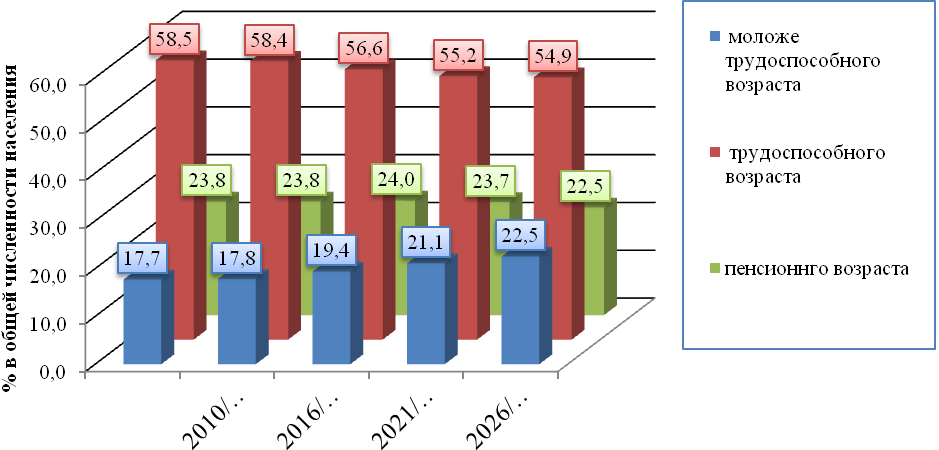 Основываясь на заложенных тенденциях демографической и миграционной активности была определена проектная численность населения Благодарненского сельского поселения, которая к расчетному сроку составит 5,8 тыс.человек.Прогноз численности и возрастной структуры 
населения Благодарненского сельского поселения.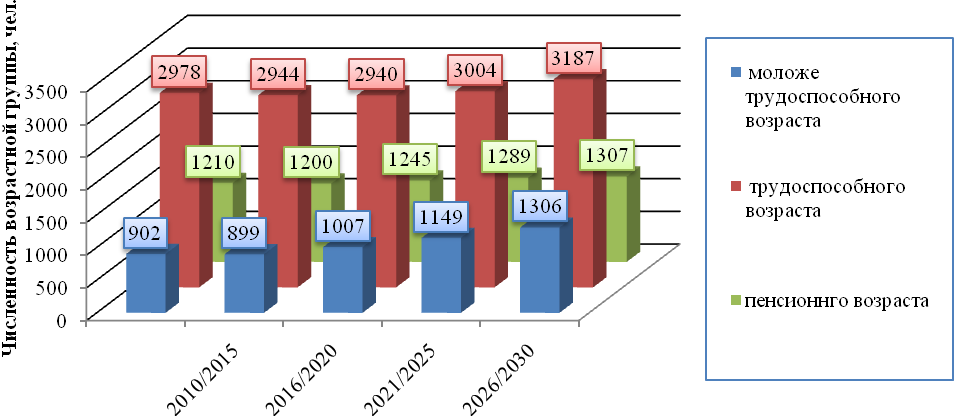 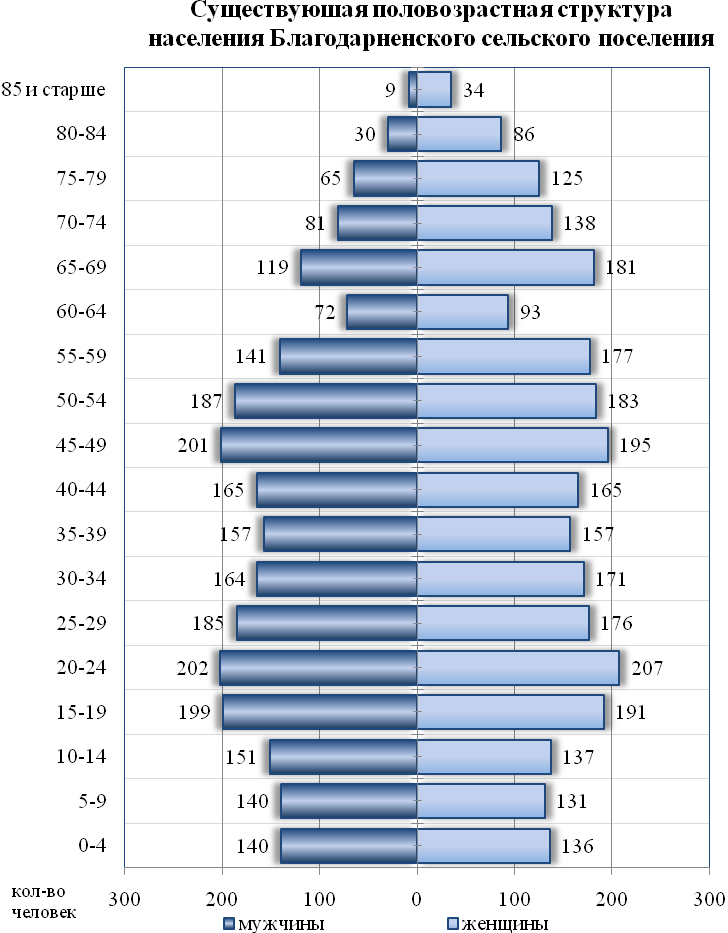 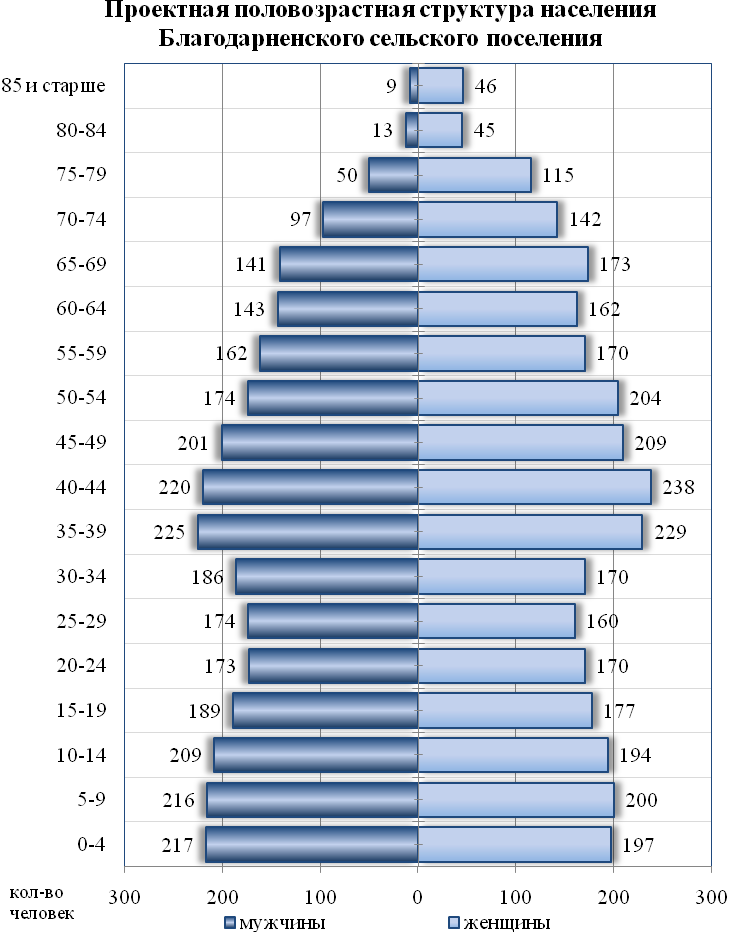 Генеральным планом Благодарненского сельского поселения предлагается развитие всех населенных пунктов. Наибольший прирост населения предполагается в с. Благодарное и пос. Урупский.Существующая и проектная численность населенияХарактеристика населенных пунктов 
к расчетному сроку генерального планаСовременная и прогнозная численность населенных пунктов Благодарненского сельского поселенияРАСЧЕТ ПОТРЕБНОСТИ В ТЕРРИТОРИЯХ ДЛЯ РАЗВИТИЯ НАСЕЛЁННЫХ ПУНКТОВ Цель данного раздела — определить потребность в новых территориях, обеспечивающих возможность расселения проектной численности населения, а также устойчивое развитие экономики поселения, включая размещение объектов транспорта, инженерной, социальной инфраструктур, промышленные, производственные и иные объекты, в том числе инвестиционные площадки.Размеры территорий для нового строительства (размещения жилищного фонда, общественных зданий и сооружений, отдельных коммунальных и промышленных объектов, не требующих устройства санитарно-защитных зон, для устройства путей внутриселенного сообщения и мест общего пользования), определяются в соответствии с правилами и нормами проектирования, установленными в СНиП 2.07.01-89*.Для этого были произведены расчеты потребности в территориях различного назначения.Согласно прогнозу демографического развития территории, численность населения к основному проектному сроку достигнет 5800 человек. Соответственно, в течение первой очереди и расчетного срока подлежит расселению 710 человек – 236 семей, при условно принимаемом коэффициенте семейности равном 3.С учетом освоения территорий под застройку индивидуальными жилыми домами с участками при доме от 0,20 до 0,25га, потребность в селитебной территории составит 40 га, при принятом размере земельного участка 0,25га, с учетом реконструкции существующей жилой застройки.Расчет территории для размещения объектов социального, культурного, коммунально-бытового обслуживания произведен исходя из нормы 25% от проектируемой площади жилой территории и составляет 10 га. Расчет территории, занимаемой улично - дорожной сетью составляет 10-15% от жилой застройки – 6 га.Расчет ландшафтно-рекреационных территорий производится согласно нормам СНиП 2.07.01.-89*. Площадь озелененных территорий для сельских поселений рассчитывается, исходя из норматива 12 м2/чел. норма озеленённых территорий общего пользования (общегородских и жилых районов) составляет 12 кв. м на 1 постоянного жителя. На расчётный срок необходимо:5,8 тыс. чел х 12 кв. м. = 7 га.Согласно произведенным расчетам необходимо озеленить 7 га территории, однако, проведя анализ существующей территории, выявлено, что внутри населенных пунктов общая площадь зеленых насаждений составляет 20,8 га. Таким образом, озеленению подлежат только проектируемые территории при конкретной застройке, согласно нормативам.Расчет коммунально-складской зоны производится, исходя из норматива 2,5 м2 на одного человека постоянного населения. Потребность в коммунально-складской зоне составит 7,1 га.Расчет потребности в территориях в разрезе населенных пунктов представлен далее в таблице.Общий расчет потребности в территориях для перспективного развития населенных пунктовТаким образом, на расчетный срок необходимо новых территорий под освоение 63 га. Учитывая, что границы населенных пунктов были утверждены и в утверждённых границах площадь неосвоенных территорий составляет 740,4 га, генеральным планом не предусмотрено дополнительное освоение земель за границами населенных пунктов.СОЦИАЛЬНОЕ И КУЛЬТУРНО-БЫТОВОЕ ОБСЛУЖИВАНИЕ НАСЕЛЕНИЯВажными показателями качества жизни населения являются наличие и разнообразие объектов обслуживания, их пространственная, социальная и экономическая доступность.Современный уровень развития сферы социально-культурного обслуживания в Благодарненском сельском поселении по некоторым показателям и в ассортименте предоставляемых услуг не обеспечивает полноценного удовлетворения потребностей населения. Имеют место диспропорции в состоянии и темпах роста отдельных её отраслей, выражающиеся в отставании здравоохранения, предприятий общественного питания, бытового обслуживания.Цель данной части проекта — формирование социально-культурной системы обслуживания, которая бы позволила обеспечить человека всем необходимым в разумных, экономически оправданных пределах по радиусу доступности и ассортименту услуг, повысить уровень жизни населения, создать полноценные условия труда, быта и отдыха жителей поселения.В зависимости от нормативной частоты посещения населением, объекты культурно-бытового обслуживания подразделяются на:объекты повседневного пользования – детские сады, школы, магазины повседневного спроса;объекты периодического пользования –культурные центры, клубные помещения, учреждения торговли и быта, общественного питания, спортивные школы, спортивные залы;объекты эпизодического пользования – административные учреждения районного значения.Для определения потребности в объектах социального и культурно-бытового обслуживания населения на основании Нормативов градостроительного проектирования Краснодарского края, утвержденных Постановлением ЗСК от 24 июня 2009 г. № 1381-П, были произведены расчеты проектных показателей на расчетный срок.Расчет учреждений культурно-бытового обслуживания населения 
на расчетный срокРасчет потребности в учреждениях образования Расчет потребности в учреждениях здравоохраненияРасчет потребности в учреждениях культуры, 
объектах спортивной инфраструктуры и потребительской сферыОбразование. Развитие отраслей образования является одним из базовых показателей развития социальной сферы. Сеть образовательных учреждений Благодарненского сельского поселения представлена 6-ю образовательными учреждениями: 3 детскими садами (общей вместимостью 192 места), 3 общеобразовательными школами (общей вместимостью 1297 мест).Согласно современной половозрастной структуре населения на территории сельского поселения проживает: детей в возрасте от 1 до 6 лет — 325 чел., детей в возрасте от 7 до 17 лет – 676 чел., в том числе в возрасте 7-15 лет (I-IX классы) –521 чел., в возрасте 15-17 лет (X-XI классы) – 155 чел. Нормативная обеспеченность мест в школах для учащихся I-IX классов должна составлять 100%, для учащихся X-XI классов –75%. Уровень охвата населения дошкольными учреждениями составляет 59%, среднеобразовательными учреждениями —100%.Учитывая прогнозируемый в ближайшие годы рост рождаемости, проблема нехватки детских дошкольных учреждений может стать для поселения решающей в сфере образования. Её решение требует пересмотра существующей сети дошкольных и школьных учреждений со строительством новых или реконструкцией имеющихся объектов. Согласно проведенному прогнозу численности населения, количество детей дошкольного и школьного возраста к расчетному сроку увеличится как в численном, так и в процентном выражении.Прогнозная оценка численности детей дошкольного (1-6 лет) 
и школьного возраста (7-17 лет) Генеральным планом предлагается полное обеспечение детей детскими дошкольными учреждениями, в связи с чем предусмотрена возможность проведения следующих мероприятий:строительство в с. Благодарное детского сада вместимостью на 130 мест (с учетом обслуживания п. Светлый, х. Чайкин);строительство в с. Петровское детского сада на 60 мест (с учетом обслуживания х. Кубрань);реконструкция детского сада по. Урупский с увеличением вместимости на 25 мест (с учетом обслуживания п. Южный); строительство в с. Воскресенское детского сада, совмещенного с начальной школой на 40 мест (20 воспитанников и 20 учащихся).Здравоохранение. На территории поселения оказывают медицинскую помощь 6 медицинских учреждения: 2 амбулатории по 40 коек в селе Благодарное и поселке Урупский и 4 фельдшерско-акушерских пункта в селах Воскресенское и Петровское, хуторе Чайкин и поселке Южный. Мощность амбулаторно-поликлинических учреждений ниже социального норматива (18,15) и составляет 15,7 посещений в смену на 1000 чел. населения. Больничное обслуживание отсутствует.Исходя из нормативных показателей, принятых в системе здравоохранения в настоящее время и прогнозной численности населения на расчетный период генеральным планом определена нормативная потребность в койко-местах и амбулаторно-поликлинических учреждениях. В основу расчетов положены социальные нормативы системы здравоохранения, принятые в Российской Федерации (распоряжение Правительства от 3 июля 1996 года № 1063-р с изменениями от 13.07.2007): количество койко-мест на 1000 жителей – 13,47, из них больничных – 10,2; мощность амбулаторно-поликлинических учреждений (посещений на 1000 жителей/смена) – 18,15.На расчетный срок существующих объектов здравоохранения недостаточно для обеспечения потребностей населения в медицинских услугах. В связи с этим генеральным планом предусмотрена возможность проведения следующих мероприятий:строительство в с. Благодарное участковой больницы на 60 койко-мест и поликлиники на 65 посещений в смену взамен существующей амбулатории;строительство  фельдшерско-акушерского пункта в х. Кубрань и пос. Светлый.Также на расчетный срок необходимо предусмотреть дополнительное размещение аптек, их размещение возможно как в отдельных зданиях, так и в качестве встроено-пристроенных помещений. Также допускается их размещение в амбулатории либо фельдшерско-акушерских пунктах.Социальное обслуживание. Решение вопросов по организации предоставления социальных услуг является прерогативой муниципального образования Отрадненский район. В настоящее время на территории поселения функционирует отделение социального обслуживания на дому граждан пожилого возраста и инвалидов, которые обслуживают 89 человек.Учитывая увеличение населения на проектируемой территории, при строительстве районных и краевых объектов социального обслуживания на территории Отрадненского района, согласно нормативам градостроительного проектирования, на расчетный срок необходимо предусмотреть обеспечение жителей Благодарненского сельского поселения местами в этих учреждениях в следующих размерах:3 места в детских домах интернатах;32 мест в домах-интернатах для престарелых с 60 лет;4 мест в домах-интернатах для взрослых инвалидов с физическими нарушениями.Месторазмещение и вместимость данных учреждений с учетом потребности других поселений определяется органами местного самоуправления Отрадненского района.Помимо этого, на расчетный срок администрации муниципалитета поселения необходимо обеспечить:68 человек специальными жилыми домами и группами квартир для ветеранов войны и труда, одиноких престарелых;3 человека специальными жилыми домами и группами квартир для инвалидов на креслах колясках и их семей.Спортивные объекты. Спортивная база поселения представлена 14 спортивными сооружениями, в том числе:11 плоскостных спортивных сооружений;3спортивных зала.Перечисленные спортивные объекты нуждаются в модернизации, реконструкции, укреплении и оснащении. Их количественный состав не в состоянии обеспечить потребности населения муниципального образования.В целях обеспечения минимальной потребности населения Благодарненского сельского поселения в объектах спортивной инфраструктуры на расчетный срок генеральным планом рекомендуется обеспечить население:помещениями для физкультурно-оздоровительных занятий общей площадью не менее 470 м2(с учетом существующих объектов);спортивными залами общего пользования общей площадью не менее 470 м2(с учетом существующих объектов);спортивно-тренажерными залами повседневного обслуживания общей площадью зеркала воды не менее 470 м2(с учетом существующих объектов);бассейнами общей площадью не менее 500 м2(с учетом существующих объектов);плоскостными спортивными сооружениями общей площадью не менее 11,3 тыс. м2(с учетом существующих объектов);детско-юношеской спортивной школой общей площадью полов зала не менее 60м2(с учетом существующих объектов);спортивно-досуговыми центрами общей площадью не менее 1,7 тыс. м2 (с учетом существующих объектов).Всего в Благодарненском сельском поселении для обеспечения населения учреждениями физкультуры и спорта необходимо дополнительно предусмотреть 3,4 га территорий физкультурно-спортивных учреждений.Учреждения культуры и искусства. Учреждения культуры проектируемой территории представлены следующими объектами:Благодарненский сельский Дом культуры, Петровский сельский Дом культуры, Урупский сельский Дом культуры, Чайкинский сельский клуб, Благодарненская, Урупская, Петровская и  Чайкинская сельские библиотеки, (книжный фонд составляет 41,2 тыс. экз.). В настоящее время имеющиеся клубные учреждения в полной мере удовлетворяют потребности населения.Потребительская сфера. В сферу потребительского рынка включаются предприятия торговли, общественного питания, бытового и коммунального обслуживания населения.Объекты потребительского рынка ориентированы на обслуживание постоянного населения. Развитие данной сферы в генеральном плане базируется на следующих основных положениях:Формирование условий для организации и размещения сети предприятий потребительского рынка по схеме, обеспечивающей увеличение количества и мощности объектов.Развитие сети предприятий потребительского рынка с доведением уровня обеспеченности постоянного населения согласно минимальным нормативам градостроительного проектирования.Развитие на уровне кварталов магазинов мелкорозничной торговли с широким ассортиментом продовольственных и непродовольственных товаров, предприятий общественного питания и бытового обслуживания.Формирование в жилых районах центральных торговых зон с высоким уровнем торгового обслуживания и услуг (специализированные непродовольственные магазины, рестораны, кафе, услуги по ремонту бытовой техники и др.).Формирование зон торгового обслуживания вдоль автомагистралей и на территориях бывших производственных зон с созданием крупных многопрофильных имелкооптовых комплексов.В Благодарненском сельском поселении расположено 24 учреждения розничной торговли общей торговой площадью 1081 кв. м, 3 общедоступных столовых на 244 места и 3 столовых при образовательных учреждениях общей вместимостью260 мест, и 1 кафе на 20 мест, 3 объекта бытового обслуживания (ритуальные услуги, ремонт радиоэлектронной аппаратуры, СТО).В соответствии с нормативами градостроительного проектирования к расчетному сроку необходимо дополнительно обеспечить размещение следующих объектов потребительской сферы:магазины – общей торговой площадьюне менее 660 м2;рыночные комплексы – общей торговой площадью не менее 240 м2;предприятия общественного питания – общей вместимостью не менее 210 посадочных мест;предприятия бытового обслуживания с численностью обслуживающего персонала не менее 38 человек;прачечные — мощностью 350 кг в смену;химчистки — мощностью 21 кг вещей в смену;банно-оздоровительный комплекс общей вместимостью не менее 40 мест.Для обеспечения населения Благодарненского сельского поселения полным набором потребительских услуг генеральным планом предусматриваются соответствующие территории для размещения на них объектов потребительской сферы.Оценка потребности в территории для размещения объектов торговли и общественного питания (с учетом существующих объектов) составляет 2,0 га, предприятий бытового и коммунального обслуживания (бани, фабрики-химчистки, прачечные и т.п.) – 0,8 га.ПРОЕКТИРУЕМЫЙ БАЛАНС ЗЕМЕЛЬ ПО КАТЕГОРИЯМГраница Благодарненского сельского поселения установленна Законом Краснодарского края от 2 июля  2004 года № 749-КЗ «Об установлении границ муниципального образования Отрадненский район, наделении его статусом муниципального района, образовании в его составе муниципальных образований – сельских поселений – и установлении их границ», утверждена Законодательным Собранием Краснодарского края, площадь которой составляет  20019,98 га, в том числе:На период внесения изменений в генеральный план сведения о границах населенных пунктов Благодарненского сельского поселения внесены в государственный кадастр. Данным проектом внесения изменений считаются существующими и изменению не подлежат.Баланс земель по категориям Благодарненского сельского поселения: Общая площадь поселения составляет  - 20019,98 га, в том числе: земли сельскохозяйственного назначения – 18291,95 га;земли населенных пунктов – 1542,5 га;земли лесного фонда – 140,53 га;земли водного фонда - 45 га.Земли населенных пунктов.В соответствии с действующим законодательством землями населенных пунктов признаются земли, используемые и предназначенные для застройки и развития населенных пунктов, границы которых отделяют земли населенных пунктов от земель иных категорий. В состав земель населенных пунктов могут входить земельные участки, отнесенные к различным территориальным зонам: жилым, общественно-деловым,  производственным, рекреационным, к зонам инженерных и транспортных инфраструктур, сельскохозяйственного использования, специального назначения, военных объектов. Площадь земель населённых пунктов составляет 1542,5 га.Земли сельскохозяйственного назначения.Землями сельскохозяйственного назначения признаются земли за чертой поселений, предоставленные для нужд сельского хозяйства, а также предназначенные для этих целей. В составе земель сельскохозяйственного назначения выделяются сельскохозяйственные угодья, земли, занятые внутрихозяйственными дорогами, коммуникациями, лесными насаждениями, предназначенными для обеспечения защиты земель от воздействия негативных (вредных) природных, антропогенных и техногенных явлений, водными объектами, а также зданиями, строениями, сооружениями, используемыми для производства, хранения и первичной переработки сельскохозяйственной продукции. В границах поселения площадь земель сельхоз назначения составляет 18291,95 га.Земли лесного фондаК землям лесного фонда относятся лесные земли (земли, покрытые лесной растительностью и не покрытые ею, но предназначенные для ее восстановления, - вырубки, гари, редины, прогалины и другие) и предназначенные для ведения лесного хозяйства нелесные земли (просеки, дороги, болота и другие).Площадь земель данной категории составляет 140,53 га.Земли водного фондаК землям водного фонда относятся земли, занятые водными объектами, земли водоохранных зон водных объектов, а также земли, выделяемые для установления полос отвода и зон охраны водозаборов, гидротехнических сооружений и иных водохозяйственных сооружений, объектов.Площадь земель данной категории составляет 45 гаРАЗДЕЛ 3. ПЕРЕЧЕНЬ МЕРОПРИЯТИЙ ПО ТЕРРИТОРИАЛЬНОМУ ПЛАНИРОВАниЮ.ПРОЕКТИРУЕМАЯ ТЕРРИТОРИАЛЬНО-ПЛАНИРОВОЧНАЯ ОРГАНИЗАЦИЯ В основу планировочного решения генерального плана положена идея создания системы современных компактных населенных пунктов на основе анализа существующего положения с сохранением и усовершенствованием планировочной структуры в увязке с вновь осваиваемыми территориями с учетом сложившихся природно-ландшафтного окружения и транспортных связей, а также автомобильных дорог регионального и местного значения.Комплексный градостроительный анализ территорий с точки зрения инженерно-геологических, природно-экологических, санитарно-гигиенических факторов и условий позволил выявить на территории населённых пунктов ряд площадок пригодных для освоения.Генеральным планом градостроительного развития предложены следующие решения: функциональное зонирование территории, с учетом сложившейся застройки;максимальное использование внутренних территориальных резервов для нового строительства;строительство, реконструкция жилых кварталов и производственных объектов;определение территорий, предлагаемых для развития рекреационной зоны и возможного размещения объектов отдыха;приоритетность экологического подхода при решении планировочных задач и обеспечения экологически безопасного развития территории.Генеральный план содержит проектное градостроительное зонирование, направленное на оптимизацию использования территории населенных пунктов, обеспечение комфортного проживания жителей населённых пунктов, создание современной социальной, транспортной и инженерной инфраструктур. Предусмотрено формирование функциональных зон в соответствии с Градостроительным Кодексом РФ – жилых, общественно-деловых, рекреационных, производственных, зон инженерной и транспортной инфраструктуры, сельскохозяйственного использования и других.Генеральный план предусматривает поэтапное освоение резервов территории в соответствии с прогнозом численности населения и средней жилищной обеспеченности. Основная идея территориального развития состоит в следующем:выявление сформировавшегося каркаса поселения - планировочного, транспортного, технического, зелёного;проектирование перспективного развития поселения, как органичное развитие сложившегося каркаса, который предусматривает реконструкцию и развитие на неосвоенных землях;компактное развитие периферийных зон, прилегающих к существующей застройке, внутри населённых пунктов;При разработке генерального плана поселения намечен ряд мероприятий, суть которых заключается в следующем:совершенствование транспортной инфраструктуры;совершенствование функционального зонирования населенных пунктов;формирование общественных центров;формирование подцентров повседневного обслуживания;проектирование и размещение недостающих объектов социально-бытовой инфраструктуры;реконструкция и благоустройство существующей застройки;новое жилищное строительство;реконструкция и дальнейшее развитие существующих производственных зон.На проектируемой территории исторически сложилась равномерная система расселения. Существующая планировочная структура поселения сформирована небольшими населенными пунктами, размещенными вдоль основной водной артерии реки Уруп, автодорог регионального и местного значения. Основной направляющей осью, проходящей через территорию поселения, является автодорога общего пользования, соединяющая административный центр Отрадненского района станицу Отрадную с населенными пунктами Ставропольского края, в том числе с городом Невинномысск и имеющая прямой выход на автотрассу М-29 «КАВКАЗ» (Краснодар - Грозный – Махачкала). Сложившаяся планировочная структура представляет собой восемь населенных пунктов, с. Благодарное является административным центром и территориально находится в центральной части поселения. Через х. Чайкин, с. Петровское и х. Кубрань,  проходят основные автодороги, связывающие близлежащие поселения и Ставропольский край. П.Светлый, п. Урупский и п. Южный равноудалены от основной автодороги и связаны с ней подъездными путями, а с. Воскресенское расположено вдоль правого берега реки Уруп.Проектная численность населения на расчетный срок составит в с. Благодарное 2000 человек, в с. Воскресенское 300 человек, в х. Кубрань 170 человек, в с. Петровское 900 человек, в п. Светлый 220 человек, в п. Урупский 1470, в х. Чайкин 350 человек и п. Южном 390 человек.Развитие селитебных территорий в утвержденных границах с. Благодарное на расчетный срок предусмотрено в северном и южном направлении с объектами обслуживания населения. Село Петровское планируется развивать также в северном и южном направлениях на продолжении существующей жилой застройки. Западная часть п. Урупский и северная часть х.Кубрань авторами генплана предложена под жилую застройку, а в с. Воскресенское и п. Светлом предусмотрена застройка неосвоенных земель в центральной части. В х. Чайкин и п. Южный территория жилой застройки сильно изрежена, плотность населения территории очень низкая и достигает 3-4 человека на гектар, в этих населенных пунктах предусматривается только реконструкция существующей застройки и уплотнение жилой территории.  Принимая во внимание разреженность застройки в  населенных пунктах поселения с. Благодарное, с. Воскресенское, п. Светлый, х. Чайкин, п. Южный, на первую очередь предусмотрено полное освоение территории и реконструкция внутри кварталов с размещением в жилых зонах объектов общественного и социально-бытового обслуживания населения. Новое строительство здесь планируется во вторую очередь.Развитие промзон генпланом предусмотрено во всех населенных пунктах, это в основном реконструкция и модернизация уже сложившихся объектов агропромышленного комплекса с соблюдением санитарных разрывов до жилой застройки.Генеральным планом предусматривается создание единой системы транспортной и улично-дорожной сети в увязке с планировочной структурой населенных пунктов и прилегающих территорий. Такая система призвана обеспечить удобные, быстрые и безопасные связи со всеми функциональными зонами, объектами внешнего транспорта и автомобильными дорогами общей сети.Планировочная структура любой территории во многом зависит от возможности развития дорожной сети и транспортного комплекса. Транспортный каркас проектируемой территории представлен сетью автодорог регионального и местного значений. Внутри границ населенных пунктов дорожная сеть представлена сетью автодорог местного значения, находящихся в муниципальной собственности.Генеральным планом определены следующие мероприятия по развитию транспортной инфраструктуры планируемой территории:реконструкция существующих улиц и дорог, в части усовершенствование покрытий;организация безопасных пешеходных переходов в условиях прохождения автодороги общего пользования по населенным пунктам;строительство дорог к новым жилым кварталам;строительство и реконструкция дорог к производственным объектам, к объектам агропромышленного комплекса;строительство объектов придорожного сервиса вдоль автодороги общего пользования  «Отрадная – граница Ставропольского края»;строительство автомобильного моста через р. Уруп (в южной части с. Воскресенское) к ст. Попутная Попутненского сельского поселения;строительство автодороги местного значения с. Благодарное – с. Воскресенское - ст. Попутная;строительство подъездной дороги к проектируемому пункту сортировки вторсырья.ФУНКЦИОНАЛЬНОЕ ЗОНИРОВАНИЕ ТЕРРИТОРИИОсновными целями функционального зонирования, утверждаемого в данном генеральном плане, являются:установление назначений и видов использования территорий поселения;подготовка основы для разработки нормативного правового акта – правил землепользования и застройки, включающих градостроительное зонирование и установление градостроительных регламентов для территориальных зон;выявление территориальных ресурсов и оптимальной инвестиционно- строительной стратегии развития Благодарненского сельского поселения, основанных на эффективном градостроительном использовании территории.Основаниями для проведения функционального зонирования являются:комплексный градостроительный анализ территории и оценка системы планировочных условий, в том числе ограничений по развитию территории;экономические предпосылки развития поселения;проектная, планировочная организация территории поселения.Функциональное зонирование территории Благодарненского сельского поселения: выполнено в соответствии с действующими законодательными и нормативными актами;поддерживает планировочную структуру, максимально отвечающую нуждам развития населенных пунктов и охраны окружающей среды;предусматривает территориальное развитие производственной и жилой зоны;направлено на создание условий для развития инженерной и транспортной инфраструктуры, способной обеспечить растущие потребности в данных сферах;устанавливает функциональные зоны и входящие в них функциональные подзоны с определением границ и особенностей функционального назначения каждой из них;содержит характеристику планируемого развития функциональных зон и подзон с определением функционального использования земельных участков и объектов капитального строительства на территории указанных зон, рекомендации для установления видов разрешенного использования в правилах землепользования и застройки Благодарненского сельского поселения. Для развития на расчетный срок генеральным планом поселения определены следующие функциональные зоны:жилая зона;общественно-деловая зона;зона рекреационного назначения;производственная зона, зона инженерной и транспортной инфраструктуры;зона специального назначения;зона сельскохозяйственного использования;Для эффективного и упорядоченного взаимодействия функциональных зон в них выделены подзоны.ЖИЛАЯ ЗОНА Жилая зона предназначена для организации благоприятной и безопасной среды проживания населения, отвечающей его социальным, культурным, бытовым и другим потребностям.В жилых зонах допускается размещение отдельно стоящих, встроенных или пристроенных объектов социального и коммунально-бытового назначения, объектов здравоохранения, объектов дошкольного, начального общего и среднего (полного) общего образования, культовых зданий, стоянок автомобильного транспорта, гаражей, объектов, связанных с проживанием граждан и не оказывающих негативного воздействия на окружающую среду. В состав жилых зон могут включаться также территории, предназначенные для ведения садоводства и дачного хозяйства. В составе жилой зоны генпланом выделены следующие подзоны: - зона застройки индивидуальными жилыми домами (плотность 10-25 чел/га);Жилищное строительство на проектируемой территории предлагается осуществлять индивидуальной застройкой усадебного типа с рекомендуемыми размерами приусадебных участков от 0,20 га до 0,25 га (размеры участков подлежат уточнению на стадии разработки Правил землепользования и застройки).В данном проекте был произведен расчет требуемой площади территорий для расселения прогнозного прироста населения (см. п. 2.3).Таким образом, общая площадь жилой зоны на расчетный срок составит 773  га, планируемое увеличение составит 40 га с учетом реконструкции существующей усадебной застройки.  ОБЩЕСТВЕННО-ДЕЛОВАЯ ЗОНАОбщественно-деловая зона предназначена для размещения объектов здравоохранения, культуры, торговли, общественного питания, социального и коммунально-бытового назначения, предпринимательской деятельности, объектов среднего и высшего профессионального образования, административных, культовых зданий, стоянок автомобильного транспорта, объектов делового, финансового назначения, иных объектов, связанных с обеспечением жизнедеятельности постоянного и временного населения.В состав объектов капитального строительства, разрешенных для размещения в общественно-деловых зонах, могут включаться жилые дома, гостиницы, подземные или многоэтажные гаражи, предприятия индустрии развлечений при отсутствии ограничений на их размещение.В общественно-деловой зоне формируется система взаимосвязанных общественных пространств (главные улицы, площади, набережные, пешеходные зоны), составляющая ядро поселкового центра.В составе общественно-деловой зоны выделены подзоны:- зона общественно-делового и коммерческого назначения;- зона размещения объектов придорожного сервиса;- зона размещения объектов образования и здравоохранения.На расчетный срок генерального плана проектом предусмотрено увеличение площади зон общественно-делового назначения на 10 га. Таким образом, общая площадь общественно-деловых зон с учетом существующих и подлежащих реконструкции территорий составит 35,5 га.Зона размещения объектов общественно-делового и коммерческого назначения.Включает в себя:Существующие (подлежащие реконструкции) и проектируемые общественные центры повседневного обслуживания населения (объекты торговли, питания, социального и коммунально-бытового назначения и т. д.).Зона размещения учреждений образования и здравоохранения – предполагает размещение сохраняемых существующих объектов образования и здравоохранения с дальнейшей реконструкцией по увеличению вместимости и строительство новых объектов. Генпланом предлагается строительство новых и реконструкция существующих детских садов, строительство участковой больницы на 60 к/мест с поликлиникой на 70 посещений в смену.Зона размещения объектов придорожного сервиса предназначена для размещения объектов обслуживания транспорта (СТО, АЗС) объектов торговли, гостиниц, объектов обслуживания и питания. Следует обеспечить  условия безопасности при размещении учреждений и предприятий обслуживания по нормируемым санитарно-гигиеническим и противопожарным требованиям.Генпланом предлагается размещение объектов придорожного сервиса на пересечении дорог с. Благодарное – с. Петровское и  х. Чайкин – ст. Отрадная. Планируется размещение придорожного сервиса с объектами оптовой и розничной торговли и питания,  а также  предусмотрена территория под размещение АЗС. ЗОНА РЕКРЕАЦИОННОГО НАЗНАЧЕНИЯЗона рекреационного назначения представляет собой участки территории в пределах и вне границ населённых пунктов, предназначенные для организации массового отдыха населения, туризма, занятий физической культурой и спортом, а также для улучшения экологической обстановки и включают парки, сады, лесопарки, водоёмы и иные объекты, используемые в рекреационных целях и формирующие систему открытых пространств населенных пунктов.В настоящем генеральном плане в зоне рекреационного назначения выделены следующие подзоны:зона общественных пространств и зеленых насаждений общего пользования;зона спортивного назначения;Зона общественных пространств и зеленых насаждений общего пользования занимает свободные от транспорта территории общего пользования, в том числе пешеходные зоны, площади, улицы, скверы, бульвары, специально предназначенные для использования неограниченным кругом лиц в целях досуга, проведения массовых мероприятий, организации пешеходных потоков на территориях объектов массового посещения общественного, делового назначения. Зона спортивного назначения – предполагает размещение сохраняемых существующих спортивных объектов, в том числе плоскостных, а также проектируемых спортивных комплексов, площадок, стадионов и других сооружений для занятия физической культурой и спортом.Основными задачами по данной зоне при принятии проектных решений генерального плана являются:обеспечение населению возможности заниматься физической культурой и спортом;формирование у населения, особенно у детей и молодежи, устойчивого интереса к регулярным занятиям физической культурой и спортом, здоровому образу жизни, повышению уровня образованности в этой области;улучшение качества физического воспитания населения;совершенствование деятельности спортивных клубов и создание молодежных центров досуга.В настоящее время в поселении имеются: футбольное поле, гимнастические площадки, комплексная спортивно-игровые площадки, а также спортзалы.  Генпланом выделена зона под размещение плоскостных спортивных сооружений, с возможной организацией спортивно-досуговых центров и спортивно-тренажерных помещений.ПРОИЗВОДСТВЕННАЯ  ЗОНА, ЗОНА  ИНЖЕНЕРНОЙ И ТРАНСПОРТНОЙ ИНФРАСТРУКТУРЫОсновной задачей данной функциональной зоны является обеспечение жизнедеятельности поселения и размещение производственных, складских, коммунальных, транспортных объектов, сооружений инженерного обеспечения, в соответствии с требованиями технических регламентов.Проектом предусматривается компактное размещение объектов и составных частей данной функциональной зоны и расположение их вблизи автодороги общего пользования и дорог местного значения на достаточном удалении от жилых и рекреационных территорий с соблюдением санитарных норм. Для чего все объекты производственного назначения были отображены с выделением класса опасности.В составе зоны производственной, инженерной и транспортной инфраструктур генеральным планом выделены подзоны:зона производственного и коммунально-складского назначения, класс опасности не выше I- V;зона размещения линейных объектов инженерной инфраструктуры;зона размещения линейных объектов транспортной инфраструктуры.Зона производственного и коммунально-складского назначения предназначена для размещения производственных и сельскохозяйственных предприятий, складских объектов, иных объектов, обеспечивающих функционирование данных предприятий. Планируемая категория вредности – I - V класс с размерами санитарно-защитных зон 1000-50 м.На данной территории поселения предполагается реконструкция  и модернизация существующих производственных комплексов.Генеральным планом предусмотрено размещение новых производственных зон непосредственно возле месторождений полезных ископаемых - это предприятия стройиндустрии, горнодобывающие комплексы, занимающиеся добычей, возможной переработкой, изготовлением и выпуском строительной продукции.Первоочередными мероприятиями по реализации проектных решений в данном направлении являются:перепрофилирование предприятий, расположенных в пределах селитебных и рекреационных зон, не отвечающих современным экологическим и эстетическим требованиям к качеству окружающей среды, либо увеличение санитарных разрывов за счет территории таких предприятий;модернизация, экологизация и автоматизация производств с целью повышения производительности без увеличения территорий, а также создание благоприятного санитарного и экологического состояния окружающей среды;организация санитарно-защитных зон в соответствии с требованиями соответствующих нормативных документов и регламентов.Зона размещения линейных объектов транспортной инфраструктурыЗона размещения линейных объектов инженерной инфраструктуры представляет собой совокупность территорий, предусмотренных для размещения линейных объектов автомобильного транспорта и инженерных сетей, путем реконструкции и капитального ремонта существующих систем в сочетании с созданием современной сети инженерных коммуникаций и головных сооружений, вводимых в строй в рамках планируемого строительства и реализации инвестиционных проектов. Указанная зона представлена существующими и проектируемыми объектами.ЗОНА СЕЛЬСКОХОЗЯЙСТВЕННОГО ИСПОЛЬЗОВАНИЯЗона сельскохозяйственного использования в границах населенного пункта предназначены для нужд сельского хозяйства.Основные виды разрешенного использования: сельскохозяйственные угодья (пашни, сады, виноградники, огороды, сенокосы, пастбища, залежи), лесополосы, внутрихозяйственные дороги, коммуникации, леса, многолетние насаждения, замкнутые водоемы, здания, строения, сооружения, необходимые для функционирования сельского хозяйства.Использования и изменение целевого назначения земельных участков, включенных в границу населенного пункта производиться в соответствии с Правилами землепользования и застройки.ЗОНА СПЕЦИАЛЬНОГО НАЗНАЧЕНИЯВ состав зон специального назначения могут включаться зоны, занятые кладбищами, зелёными насаждениями специального назначения, объектами размещения отходов потребления и иными объектами, размещение которых может быть обеспечено только путем выделения указанных зон и недопустимо в других территориальных зонах.В настоящем генеральном плане выделены следующие подзоны зоны специального назначения:зона кладбищ;санитарно-защитная зона (озеленение санитарно-защитного назначения).Зона кладбищ.В границах Благодарненского сельского поселения расположено 7 действующих кладбищ и одно закрытое. Кладбище, расположенное к югу от х. Кубрань, находится на балке Сухая в водоохраной зоне, проектом предполагается его закрытие, и выделение территории под захоронение в северной части хутора на свободной от застройки территории. На расчетный срок генеральным планом остальные кладбища подлежат расширению, с соблюдением санитарных норм. Площадь территории кладбищ составит 7,5 га.Санитарно-защитная зона.Санитарно-защитная зона является обязательным элементом любого объекта, который является источником воздействия на среду обитания и здоровье человека. Санитарно-защитная зона утверждается в установленном порядке в соответствии с законодательством Российской Федерации при наличии санитарно-эпидемиологического заключения о соответствии санитарным нормам и правилам.Ширина санитарно-защитной зоны устанавливается с учётом санитарной классификации, результатов расчётов ожидаемого загрязнения атмосферного воздуха и уровней физических воздействий, а для действующих предприятий - натурных исследований.Территория санитарно-защитной зоны предназначена для:обеспечения снижения уровня воздействия до требуемых гигиенических нормативов по всем факторам воздействия за ее пределами; создания санитарно-защитного барьера между территорией объекта и территорией жилой застройки;организации дополнительных озелененных площадей, обеспечивающих экранирование, ассимиляцию и фильтрацию загрязнителей атмосферного воздуха, повышение комфортности микроклимата.В данном проекте предусмотрены мероприятия по постепенному выносу на нормативное расстояние от застройки предприятий, оказывающих негативное воздействие на окружающую среду. Высвободившиеся территории подлежат обязательному озеленению густокронными породами деревьев, обладающих фитонцидными свойствами. При невозможности переноса объектов предлагается перепрофилирование или модернизация таких производств для обеспечения нормативных санитарно-защитных разрывов.РАЗВИТИЕ ТРАНСПОРТНОЙ ИНФРАСТРУКТУРЫПроектируемая транспортная схема является органичным развитием сложившейся структуры с учетом увеличения пропускной способности, организации безопасности движения, прокладки новых улиц и дорог.Генеральным планом предусматривается создание единой системы транспортной и улично-дорожной сети в увязке с планировочной структурой населенных пунктов и прилегающих к нему территорий. Такая система призвана обеспечить удобные, быстрые и безопасные связи со всеми функциональными зонами, объектами внешнего транспорта и автомобильными дорогами общей сети.Транспортная инфраструктура проектируемой территории представлен автодорогами регионального значения «ст-ца Отрадная – граница Ставропольского края»,  «х. подъезд к с. Благодарное», «подъезд к п. Светлый», «х. Чайкин – с. Гусаровское – х. Трактовый», «п. Урупский – п. Южный». В настоящее время автомобильные дороги регионального значения находится на балансе ГУ КК «Краснодаравтодор» и представлены следующим образом:Внутри границ населенных пунктов дорожная сеть представлена сетью автодорог местного значения, находящихся в муниципальной собственности.Планировочная структура любой территории во многом зависит от развития дорожной сети и транспортного комплекса. Данный фактор дает возможность увеличения выпуска продукции предприятиями агропромышленного комплекса за счет увеличения рынков сбыта не только на территории Краснодарского края, но и в других регионах России, а также увеличивает инвестиционный потенциал территории.За последние годы транспортная инфраструктура имеет тенденцию к развитию. Растет количество автомобильных автозаправочных станций, придорожных пунктов быстрого питания, станций технического обслуживания.Генеральным планом предлагается оптимизация сложившейся транспортной структуры путем дифференциации автомобильных дорог по значимости, реконструкции и модернизации существующих автомобильных дорог, расширение и асфальтирование дорог с гравийным покрытием внутри населенных пунктов,  а также проектирования новых участков автотранспортной сети с целью стабилизации инвестиционной привлекательности поселения, повышению безопасности и улучшению экологии населённых пунктов.Согласно СТП Краснодарского края на территории Благодарненского сельского поселения не предусматривается строительство новых автодорог федерального и регионального значения.Таким образом, на перспективу планируется развитие только автодорог  местного значения, а именно:реконструкция существующих улиц и дорог, в части усовершенствование покрытий;организация безопасных пешеходных переходов в условиях прохождения региональной автодороги по населенному пункту;строительство дорог к новым жилым кварталам;строительство дорог к производственным объектам, к объектам агропромышленного комплекса;строительство объектов придорожного сервиса на пересечении автодорог регионального значения «Отрадная – граница Ставропольского края» и «подъезд к с. Благодарное»;строительство автомобильного моста через р. Уруп к ст. Попутная;строительство автомобильной дороги местного значения с. Благодарное – с. Воскресенское;строительство автомобильной дороги местного значения п. Южный – х. Ново-Урупский (Отрадненское сельское поселение);строительство автомобильной дороги местного значения с. Воскресенское – х. Троицкий (Красногвардейское сельское поселение);При организации новых транспортных связей необходимо произвести выделение земельных отводов под их строительство.Ориентировочная площадь под новые автомобильные дороги и отдельные участки представлена в таблице.Примечание: 1. Протяженность автодорог дана ориентировочно, т.к. конкретный выбор трассы будет определен на последующей стадии проектирования автодорог.2. Площадь участков земельных отводов под автодороги определена исходя из средних показателей СН 467-74 «Нормы отвода земель для автомобильных дорог»: - I категория – 4 полосы -50 м, - II категория – 2 полосы – 40 м, - III категория – 2 полосы – 35 м,  - IV категория – 2 полосы – 28м. Ориентировочное прохождение автомобильных дорог показана на чертеже ГП - 5 «Схема границ земель различных категорий».Дальнейшее развитие транспортной структуры поселения должно происходить не только за счет проектируемых территорий под размещение придорожных сервисов и промышленных объектов.Планируемая схема развития транспортной инфраструктуры представлена на чертеже ГП – 7 «Схема развития транспортной инфраструктуры».САНИТАРНАЯ ОЧИСТКА, БЛАГОУСТРОЙСТВО И ОЗЕЛЕНЕНИЕ ТЕРРИТОРИИСанитарная очистка территории.Санитарная очистка территории поселения направлена на содержание в чистоте селитебных территорий, охрану здоровья населения от вредного влияния бытовых отходов, их своевременный сбор, удаление и эффективное обезвреживание для предотвращения возникновения инфекционных заболеваний, а также для охраны почвы, воздуха и воды от загрязнения.Процессы обращения с отходами (жизненный цикл отходов) включают в себя следующие этапы: образование, накопление и временное хранение, первичная обработка (сортировка, дегидрация, нейтрализация, прессование, тарирование и др.), транспортировка, вторичная переработка (обезвреживание, модификация, утилизация, использование в качестве вторичного сырья), складирование, захоронение и сжигание. Для решения проблем, связанных с процессами обращения с отходами, необходимо внедрение новых технологий по переработке отходов, а не только захоронение; требуется применение налоговых и кредитных льгот для предприятий, частных предпринимателей, занимающихся переработкой отходов, а также более активное участие органов краевого и муниципальных управлений в организации дифференцированного сбора отходов с целью их переработки, в приобретении и строительстве мусороперерабатывающих установок.До настоящего времени на территории Отрадненского района не была выполнена программа по мусороудалению населенных пунктов. Требуется срочная разработка программы и утверждения ее в установленном порядке. Во исполнении требований действующего законодательства, необходимо включение объектов в государственный реестр, согласно п.7 ст. 12 ФЗ № 89 от 24.06.1998 г. «Об отходах производства и потребления» с установлением конкретных сроков осуществления указанных мероприятий.Согласно положениям схемы территориального планирования Краснодарского края в схему санитарной очистки территории края положена комплексная система обращения с отходами, подразумевающая создание оптимальной сети мусороперерабатывающих комплексов и инфраструктуры транспортировки отходов между отдельными узлами этой сети.Для определения размещения узлов логистической сети переработки и утилизации отходов территория Краснодарского края была функционально прозонирована, с выделением поясов в соответствии с хозяйственным использованием территорий и плотностью населения, проживающего на них.Отрадненский район, согласно данному зонированию, относится к горной зоне очагового животноводческого земледелия. Место размещения межрайонного перерабатывающего комплекса для данной зоны на момент разработки схемы территориального планирования Отрадненского района не определено.В настоящее время ТКО Благодарненского сельского поселения вывозится на полигон ТКО, расположенный в Попутненском сельском поселении.  В данном разделе выполнены расчеты по прогнозному количеству бытовых отходов на расчетный срок.Количество бытовых отходов на расчетный срок генерального плана определяется согласно прил.11 СНиП 2.07.01-89*. Расчет накопления бытовых отходов.1. Численность населения на расчетный срок Благодарненского сельского поселения – 5800 чел.2.  Общее количество твердых бытовых отходов с учетом общественных зданий, при норме 280 кг на 1 чел. в год составит:5800×280 = 1 624 000 кг, в том числе:3.   Смет с 1м2 твердых покрытий улиц, площадей и парков при норме 5 кг на 1 чел в год составит:5800×5= 29 000 кгИТОГО твердых бытовых отходов –  1 653 000 кг (или 1 653 тонн).4.  Общее количество жидких бытовых отходов с учетом общественных зданий, при норме 1400 л на 1 чел. в год составит:5800×1400= 8 120 000 л5. Смет с 1м2 твердых покрытий улиц, площадей и парков при норме 8л на 1 чел в год составит:5800×8= 46 400 л, в том числе:    ИТОГО жидких бытовых отходов – 8 166 400 л (или 8 166,4 тыс. л), что составит 8 166,4  м3/год или 22,7 м3/сутки.Для вывоза отбросов механизированной уборки тротуаров и проезжей части улиц, дорог и площадей в населенных пунктах предусматривается использование парка машин специализированного назначения. Количество ТБО всего поселения составит 22,7 м3/сутки.Исходя из объёма спецтранспорта (50 м3), вывоз ТБО будет производиться  1 раз в 2 дня.Расчет накопления крупногабаритных отходов принимается из расчета 5% от ТБО.Таким образом, согласно произведенным расчетам, количество крупногабаритных отходов составит 1,13 м3/сутки. Для крупногабаритного мусора необходимо возле контейнеров предусматривать площадки складирования. Благоустройство и озеленение территории.Одна из важнейших проблем современного градостроительства – улучшение окружающей среды и организация здоровых и благоприятных условий жизни при высокой требовательности к архитектуре и ландшафтной архитектуре в частности. В решении этой задачи видное место занимает строительство, охватывающее широкий круг вопросов архитектурно-планировочного, инженерного и биологического характера.Зеленые насаждения оказывают большое влияние на регулирование теплового режима, понижение солнечной радиации, очищение и увлажнение воздуха.Кроме того, единая система насаждений задерживает до 86% пыли, таким образом, уменьшит запыленность воздуха под кронами до 40%, уменьшает силу ветра, защищает воздух от загрязнения вредными газами и выполняет шумозащитную роль.Зеленые насаждения всех видов, начиная от озеленения усадеб до зеленого пояса, окружающего поселок, должны быть объединены в единую стройную систему.В настоящее время площадь зеленых насаждений общего пользования в границах населенных пунктов Благодарненского поселения ориентировочно составляет 17 га (парки, озеленение вдоль рек, дорог, внутри дворов), из расчета на 1 жителя 33,7 м2/чел. Согласно СНиП 2.07.01-89* «Градостроительство. Планировка и застройка городских и сельских поселений» нормативная потребность должна составлять 12 м2 на одного жителя. Что удовлетворяет потребности населения. Однако, парковые территории рассредоточены не равномерно по населенным пунктам. Имеется дефицит в с. Петровкое, х. Кубрань, с. Воскресенское, частично в с. Благодарное и х. Чайкин. Поэтому генеральным планом предусматривается многофункциональная система зеленых насаждений.По функциональному назначению система зеленых насаждений подразделяется на следующие виды:- общего пользования (парки, скверы, бульвары, озеленение улиц, проездов);- ограниченного использования (участки культурно-бытовых, спортивных и коммунальных объектов, участки школ и детских дошкольных территорий, озеленение производственных и коммунальных территорий и индивидуальных жилых участков);- специального назначения – эпизодического пользования (санитарно-защитные, ветро- и снегозащитные зоны, водоохранное озеленение, почвоукрепительное и т.д.);Озеленение каждой функциональной зоны проектируется с учетом особенностей каждой из них в отдельности и вместе с тем их композиционного объединения в единую систему озеленения.Наряду с существующим зеленым массивом, который подлежит реконструкции, проектом предусмотрены спортивно-парковая зона поселкового значения.Скверы рекомендуется устраивать как открытого типа с преобладанием газонов и цветников, так и свободного пейзажного типа. Для озеленения партерной зеленью используются цветущие в одном ритме многолетние растения и кустарники.В качестве компонентов декоративного оформления рекомендуется использовать элементы малых архитектурных форм, которые должны подчеркнуть своеобразный характер проектируемых скверов. Для оформления участков общественной зелени предлагается использовать крупномерный посадочный материал, незамедлительно создающий эффект.Озеленение улиц и проездов должно обеспечивать защиту жилых домов от шума и пыли, для чего используют рядовые посадки деревьев вдоль улиц.Зеленые насаждения ограниченного использования будут иметь развитие на участках детских и медицинских учреждений, общественных и административных зданий, коммунальных территорий.Каждый объект зеленого строительства имеет свои функциональные особенности, поэтому природный состав насаждений носит индивидуальный характер.Озеленение школьных участков, детсадов, детских мест отдыха не должно препятствовать доступу солнечного света в здания. Насаждения не должны иметь колючек, ядовитых плодов и листьев, легко восстанавливаться после поломок.По всему внешнему периметру территории школы и детского сада должна быть создана сплошная зеленая полоса из деревьев и кустарников. Для этого рекомендуются следующие породы деревьев и кустарников: клен остролистый, липа, тополь, можжевельник, туя западная и др. Менее высокие живые изгороди из кустарников (сирень, чубушник, спирея Ван-Гутта, бирючина и др.) рекомендуются для разграничения площадок и сооружений друг от друга.При помощи насаждений на участках школ и детских дошкольных учреждений создаются наиболее благоприятные микроклиматические и санитарно-гигиенические условия.Для озеленения общественных и административных зданий предлагается использовать посадку роз, вечнозеленых растений, бульденежа и спиреи Ван-Гутта.Вокруг предприятий и объектов, требующих организации санитарно-защитной зоны, проектом предусматривается территория санитарно-защитного озеленения. Для этого подбирается ассортимент растений, снижающий содержание в воздухе окиси углерода, сернистого газа, окиси азота, аммиака, сероводорода и микрофлоры. К таким растениям относятся: тополь черный, клен ясенелистный и остролистный, софора, липа мелколистная, айлант высокий, береза бородавчатая, ель колючая, клен явор, а так же растения, поглащающие и нейтрализующие токсичные вещества – черемуха обыкновенная, сосна веймутова, бузина черная, красная скумпия, жимолость, клен татарский, клен полевой, калина городовина, липы, хвойные породы.Растения, используемые для озеленения санитарно-защитных зон, должны отвечать требованиям газоустойчивости, теневыносливости, быть малотребовательными к почвам (неприхотливыми), обладать крупной густой листвой, создающей непросматриваемость, и быстрым ростом.Следует уделять большое внимание озеленению придорожного пространства. Для этой цели используют: рядовые и групповые древесные и кустарниковые насаждения и травяной покров на полосе отвода, а с согласия землепользователей - на прилегающих к ней угодьях.Придорожное озеленение может использоваться в качестве противоэрозийного, ветрозащитного и снегозадерживающего средства.На Кубани для ветрозащитных полос широко применяют дубы, клены широколистные.В озеленении кварталов индивидуальной застройки на приусадебных участках целесообразно применять плодовые деревья и ягодные кустарники.Благоустройство бульваров, скверов, лесопарков предусматривает установку скамеек, укрытий от дождя в виде легких павильонов, беседок.Проектируются и декоративно озеленяются участки для торговых точек и пунктов питания.При проектировании приняты во внимания все озелененные участки территории, таким образом, все природные элементы сохраняются полностью в естественном виде, уделяется внимание организации поверхностного стока воды и проведение противоэрозионных мероприятий не только на склонах клифа, но и на всей территории проектирования. Для обогащения растительного состава производятся новые посадки деревьев, очищают участки от мусора, сухих веток, листьев, производится вырубка старых деревьев, обрезка ветвей, создают живописные уголки для отдыха. Вырубка старых некачественных деревьев, уборка и обрезка ветвей способствуют улучшению и оздоровлению древесного и кустарникового состава.Исходя из климатических и почвенных условий местности, необходимо обеспечить механизированный уход и полив новых посадок.Предложения по созданию зеленой зоны в проекте генплана предусматриваются в качестве прогноза.ОХРАНА ОКРУЖАЮЩЕЙ СРЕДЫОдна из основных задач данного генерального плана - разработка рациональной планировочной организации территории Благодарненского сельского поселения с целью обеспечения комплексного бережного природопользования.Данный проект содержит принципиальные предложения по планировочной организации сельского поселения, в основе которой заложен принцип минимизации антропогенной нагрузки на природную среду в условиях современного роста урбанизации населенных пунктов.На последующих стадиях проектирования при проектировании и размещении конкретных объектов капитального на отведенных данным проектом территориях для предотвращения и минимизации воздействия на природную среду, растительный и животный мир планируемой территории в обязательном порядке должны учитываться требования Федерального законодательства (Федеральные законы: № 7-ФЗ от 10.01.02 «Об охране окружающей среды», № 52-ФЗ от 24.04.95 «О животном мире», № 209-ФЗ от 24.06.09 «Об охоте и сохранении охотничьих ресурсов и о внесении изменений в отдельные законодательные акты РФ»).Предельно допустимые нагрузки на природную среду должны определить ту черту, за которой интенсификация антропогенного воздействия на природу без эффективных мероприятий по ее восстановлению должна быть категорически запрещена.Суммарная величина предельно допустимой нагрузки складывается из общей приземной концентрации вредных веществ и воздействий степени загрязнения, поверхностных и подземных вод, а также степени истощения недр, плодородного слоя почв, зелени и животного мира.В целях снижения антропогенной нагрузки на окружающую среду, при конкретном строительстве объектов генпланом  предлагается использование альтернативных источников  энергетики и тепла. Согласно Распоряжению Правительства РФ от 27.02.2008г. №233-р (ред. от 15.06.2009г.) «Об утверждении Программы фундаментальных научных исследований государственных академий наук на 2008-2010 годы» предусматривается более активное сочетание высокоэффективных энергоустановок, входящих в единую энергосистему страны и разрабатываемых в ходе реализации программы автономных энергоисточников, в том числе возобновляемых видов энергии, которые позволят оптимизировать региональные системы электро- и теплоснабжение при соблюдении жестких экологических требований.Для условий Краснодарского края – это повсеместное использование солнечных батарей и тепловых насосов с вихревой трубой для систем воздушного отопления. Предполагается, что к расчетному сроку их стоимость и расходы на эксплуатацию будут доступными для того, чтобы использовать для частичного или полного электро- и теплоснабжения дома, квартиры, офиса или предприятия.Кроме того, в качестве альтернативных источников энергоснабжения могут быть использованы продукты переработки биомассы сельхозпредприятий.Для обеспечения энергетической эффективности зданий, строений, сооружений согласно Закону Краснодарского края от 03.03.2010г. №1912-КЗ «Об энергосбережении и о повышении энергетической эффективности в Краснодарском крае» в данном проекте также предусматривается:режим работы административных зданий, многоквартирной жилой застройки по энергопотреблению перевести на трехуровневый график через систему АСКУЭ;на промышленных предприятиях и предприятиях инженерной инфраструктуры должна быть учтена система повышения компенсации реактивной мощности от CОS 0.8 до СОS 092-095;для снижения потерь напряжения в электрических сетях 10 кВ произвести разукрупнение отходящих линий от ПС 110/10 кВ с подвеской изолированного провода SAX 50-70-95;для внутреннего и наружного освещения вместо ламп накаливания использовать энергосберегающие лампы.Решение на применение альтернативных источников энергоснабжения принимаются после разработки технико-экономического обоснования на последующих стадиях проектирования.ОХРАНА ОКРУЖАЮЩЕЙ СРЕДЫ ПРИ ПОЛЬЗОВАНИИ НЕДРАМИ.Как уже говорилось раннее на территории Благодарненского сельского поселения имеется месторождения гравия и глины.Для использования минерально-сырьевых ресурсов в обязательном порядке должен быть разработан проект на разработку конкретного месторождения и его рекультивацию с учетом природоохранных мероприятий и  получена лицензия на право их добычи.При пользовании недрами должен осуществляется систематический контроль за состоянием окружающей среды и выполнением природоохранных мероприятий, а также, обеспечиваться безопасность для жизни и здоровья населения, охрана зданий и сооружений, атмосферного воздуха, земель, лесов, вод, животного мира и других объектов окружающей среды.При выявлении необходимости применения более эффективных мероприятий по охране окружающей среды в проектную документацию вносятся необходимые изменения.При производстве работ, связанных с нарушением почвенного покрова, плодородный слой почвы снимается, хранится и наносится на рекультивируемые земли или малопродуктивные угодья.При разработке месторождений полезных ископаемых осуществляются мероприятия, предотвращающие или препятствующие развитию водной и ветровой эрозии почв, засолению, заболачиванию или другим формам утраты плодородия земель.При использовании поверхностных и подземных вод обеспечивается первоочередное удовлетворение питьевых и бытовых нужд населения, охрана вод от загрязнения и истощения, предупреждение и устранение вредного воздействия горных работ и дренажных вод на окружающую среду.В пределах горного отвода обеспечиваются гидрогеологические наблюдения и контроль за состоянием подземных и поверхностных вод.Размещение в населенных пунктах отвалов пород и хранилищ отходов, являющихся источником загрязнения атмосферного воздуха пылью, вредными газами, дурнопахнущими веществами, не допускается.ОХРАНА ЗЕМЕЛЬНЫХ РЕСУРСОВ.Почва населенных мест и сельхозугодий постоянно загрязняется бытовыми отходами, продуктами жизнедеятельности людей и сельскохозяйственных животных, солями тяжелых металлов, агрохимикатами и другими поллютантами, а так же в результате седиментационных процессов и выпадения осадков из загрязненного воздуха. Администрации поселения необходимо учитывать соблюдение действующего законодательства в области обращения с отходами в части лицензирования деятельности, связанной с принятием на хранение отходов и эксплуатацией объектов размещения отходов, а также внесения действующий свалки (полигона ТКО) в государственный реестр объектов размещения отходов (ст.9 и ст.12 ФЗ от 24 июня 1998 г. №89-ФЗ «Об отходах производства и потребления»).В настоящее время на территории поселения расположено 5 свалок мусора. В связи с тем, что на территории поселения отсутствуют медицинские учреждения территориального уровня (имеются и сохраняются на перспективу  амбулатории и ФАПы), на территории Благодарненского сельского поселения не планируются места размещения, обезвреживания и утилизации отходов лечебно-профилактических учреждений.Примерный перечень отходовПри эксплуатации предприятий возможно образование следующих видов отходов:Отходы обслуживания техники и автотранспортаОтходы агропромышленного комплексаОтходы строительных предприятийТКО Смет с твердых покрытий Отходы люминесцентных лампПрочие отходы от деятельности различных предприятий.Уточнение перечня образующихся в период эксплуатации отходов, расчет объемов отходов различного класса опасности может быть произведен только на последующих стадиях проектирования, после уточнения эксплуатационных характеристик объектов.Твердые коммунальные отходыТвердые коммунальные отходы (ТКО) образуются в результате бытовой деятельности людей и состоят из пищевых отходов, использованной тары и упаковки, изношенной одежды и других вышедших из употребления текстильных изделий, отслуживших свой срок бытовых приборов, мебели, электро- и радиотехнических устройств.Средний морфологический состав ТКО в России включает в себя по данным Академии коммунального хозяйства им. Панфилова следующие компоненты:пищевые отходы - 30-38%,отходы бумаги и картона - 25-30%,текстильные отходы - 4-7%,стеклобой и стеклотара - 5-8%,отходы пластмасс - 2-5%,черные металлы - 0,2-0,3%.Масштабы образования ТКО в российских городах характеризуются величиной около 200-500 кг в расчете на одного человека в год. Основную их массу - направляют на свалки ТКО. Под складирование ТКО изымают значительные территории земельных ресурсов, общая площадь которых составляет в России около 10 тыс. га. Многие свалки уже заполнены или близки к заполнению, а строительство новых полигонов и свалок ТКО связано в крупных городах, как правило, с определенными трудностями, особенно при наличии поблизости крупных водоемов.Проблематичность промышленной переработки ТКО состоит, прежде всего, в том, что этот вид отходов имеет сложный морфологический состав. Пока нет рациональной технологии переработки столь разных по своему составу материалов, содержащихся в ТКО, в одном технологическом процессе, а разделение смеси различных компонентов на составляющие на полигонах и свалках практически невозможно.Наиболее рациональным решением проблемы твердых бытовых отходов могла бы быть организация селективного сбора или хотя бы грубая предварительная сортировка перед их сжиганием или компостированием. Еще лучшей была бы технология комплексной переработки ТКО, предполагающая, в том числе, предварительную сортировку отходов с последующим сжиганием горючей фракции и утилизацией выделяемой при этом теплоты, компостированием, по возможности, органической фракции и переработкой остальных отходов, включая отходы сжигания. Следует отметить, что масштабы использования технологии комплексной переработки ТКО в мире пока незначительны. Независимо от объемов, места хранения отходов должны соответствовать следующим требованиям:Отходы первого класса опасности должны храниться в крытых помещениях, недоступных для посторонних, в контейнерах, в штабеле либо на стеллажах. Кислоты (при наличии), должны храниться в герметично закрывающейся таре)Не допускается:передача отходов в какие-либо сторонние организации, кроме специализированных предприятий по переработки данных видов отходов (имеющие лицензию на данный вид деятельности).хранение опасных отходов под открытым небом;хранение отходов в таких местах, где к ним могут иметь доступ дети; хранение отходов на грунтовой поверхности;Отработанные ртутьсодержащие лампы (I класс опасности)Практически на всех предприятиях и в сфере услуг для освещения используют экономичные лампы, существенным недостатком которых является небольшое содержание в них ртути. Основными видами ртутных ламп являются люминесцентные бытовые (ЛБ) и дугоразрядные (ДРЛ).Среднее содержание в них ртути (токсичного элемента 1-го класса опасности) составляет около 0,015% (90-150 мг в расчете на одну лампу). После отработки ресурса (по паспорту он составляет 11-15 тыс. ч) эти лампы подлежат обезвреживанию или складированию и захоронению экологически безопасным способом. Однако эти требования сейчас соблюдают далеко не везде. Лишь только 15-30% отработанных люминесцентных ламп сдают на переработку специализированным предприятиям. Остальные, в основном, захоранивают «диким», т.е. запрещенным способом (в траншеях и ямах) или выбрасывают вместе с хозяйственным мусором на свалки отходов. Небольшую часть отработанных ртутных ламп временно складируют на предприятиях.Отработанные ртутьсодержащие лампы должны храниться в крытом помещении, недоступном для посторонних, в пластиковой или железной таре, с закрывающейся крышкой.Отходы второго класса опасности хранятся в закрытой таре (закрытые металлические ящики, пластиковые пакеты, мешки и т.п.);Отходы третьего класса опасности хранятся в помещении, или под навесом. Организация хранения отходов, загрязненных нефтепродуктами или отработанных нефтепродуктов, осуществляется в закрытой металлической таре, во избежание самовозгорания и проливов.Ветошь промасленная, промасленные фильтры (III класс опасности) должны накапливаться в металлических контейнерах или ящиках с закрывающейся крышкой, на удалении от других горючих материалов и источников возможного возгорания. Не реже, чем один раз в неделю, промасленная ветошь и фильтры промасленные после соответствующей разборки должны убираться из помещений в место хранения (металлический контейнер, исключающий попадание атмосферных осадков), расположенное на допустимом с точки зрения противопожарной безопасности расстоянии от строений и вывозиться на обезвреживание в соответствии с установленным лимитом в специализированные организации.Не допускается:поступление ветоши промасленной и промасленных фильтров в контейнеры для ТКО либо для других видов отходов; поступление посторонних предметов в контейнеры для сбора ветоши промасленной и фильтров промасленных; нарушение правил противопожарной безопасности при хранении отходов.отходы 4 и 5 классов опасности  хранятся открыто – в контейнерах, крупногабаритные отходы хранятся насыпью на гидроизолированных площадках.Твердые бытовые отходы (IV класс опасности) должны храниться в специальных (желательно стандартных) металлических контейнерах, установленных на площадке с твердым покрытием, огороженной с трех сторон сплошным ограждением, имеющей бортики, обеспеченной удобными подъездными путями. Нельзя допускать переполнения контейнеров. Своевременный вывоз должен быть обеспечен согласно договору, заключенному со специализированной организацией по вывозу отходов.Не допускается:поступление в контейнеры для ТКО отходов, неразрешенных к приему на полигоны ТКО (свалки), в особенности отходов I и II классов опасности (отработанные люминесцентные лампы, использованные аккумуляторы, нефтесодержащие отходы и т.д.);использовать ТКО на подсыпку дорог, стройплощадок и т.д.;сжигание ТКО на промплощадках;Требования к устройству полигонов складирования ТКОНаиболее простым, дешевым и часто применяемым методом обезвреживания отходов является их складирование на полигонах. В соответствии с санитарными требованиями полигоны должны быть расположены на глинистых и суглинистых почвах или иметь специальные водонепроницаемые основания, препятствующие проникновению фильтрата в водный бассейн. Практически на полигоне происходят процессы медленного биохимического (аэробного и анаэробного) разложения компонентов. Срок эксплуатации полигона обычно составляет 10-20 лет, а высота слоя отходов достигает 20-25 м. По оценкам специалистов, в слое на глубине 3 м процесс разложения может закончиться за 15-20 лет, а в более глубоких слоях идет до 100 лет.Одним из главных загрязнителей с территории полигонов являются поверхностные воды, а также фильтрат, образующийся при прохождении атмосферных осадков через толщу отходов. БПК фильтрата может составлять до 4800 мг/л, а ХПК до 5000 мг/л. С фильтратом возможен вынос болезнетворных бактерий тифа, туберкулеза, столбняка и т.п. Бионеразлагаемые загрязнения (например, сульфаты, хлориды, железо) практически полностью выносятся фильтратом, систематически ухудшая качество подземных вод. В результате процесса разложения складируемых ТБО в воздушный бассейн попадают углекислый газ, метан, водород, аммиак, непредельные углеводороды, сероводород, процесс сопровождается также выделением теплоты. Количество образующихся газов зависит от состава отходов, климатических условий. Частично газы могут сорбироваться почвенной водой и почвой. Опасной для окружающей среды является пыль, уносимая с полигонов, содержащая большое количество органических веществ и микроорганизмов.Далее на рисунке представлена схема размещения основных сооружений полигона. Участок складирования ТКО, занимающий до 1/5 всей площади, разбивают на очереди эксплуатации с учетом приема отходов в течение 3 - 5 лет. Для изоляции места размещения отходов от проникновения загрязняющих веществ в почву, грунтовые воды, атмосферу рекомендуется использовать защитные экраны. Конструкция экранов позволяет отводить образующуюся влагу и газы. 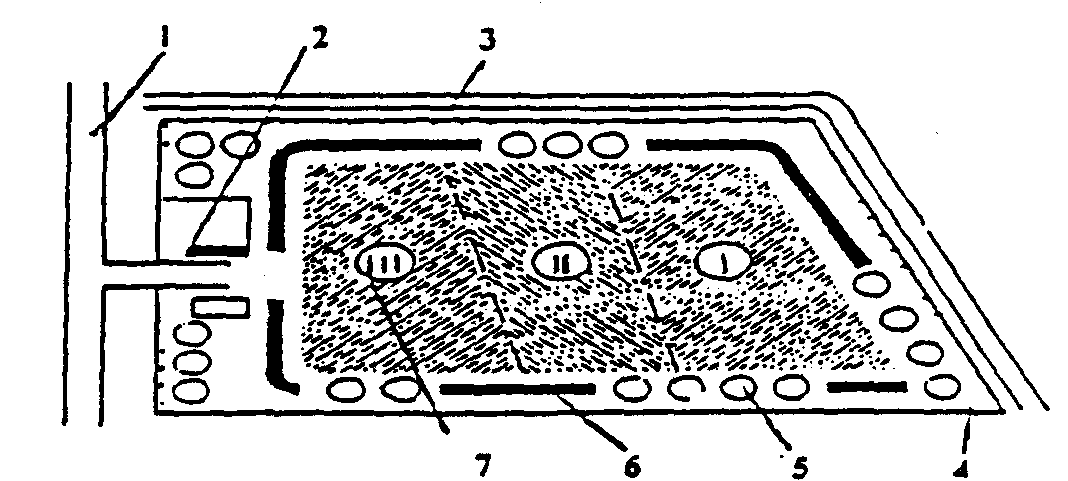 Схема размещения сооружений полигона:1- подъездная дорога; 2 - хозяйственная зона;3- нагорная канава; 4-ограждение; 5- зеленая зона; 6- кавальер грунта для изоляции слоев; 7-участки складирования; /.//.///-очереди эксплуатации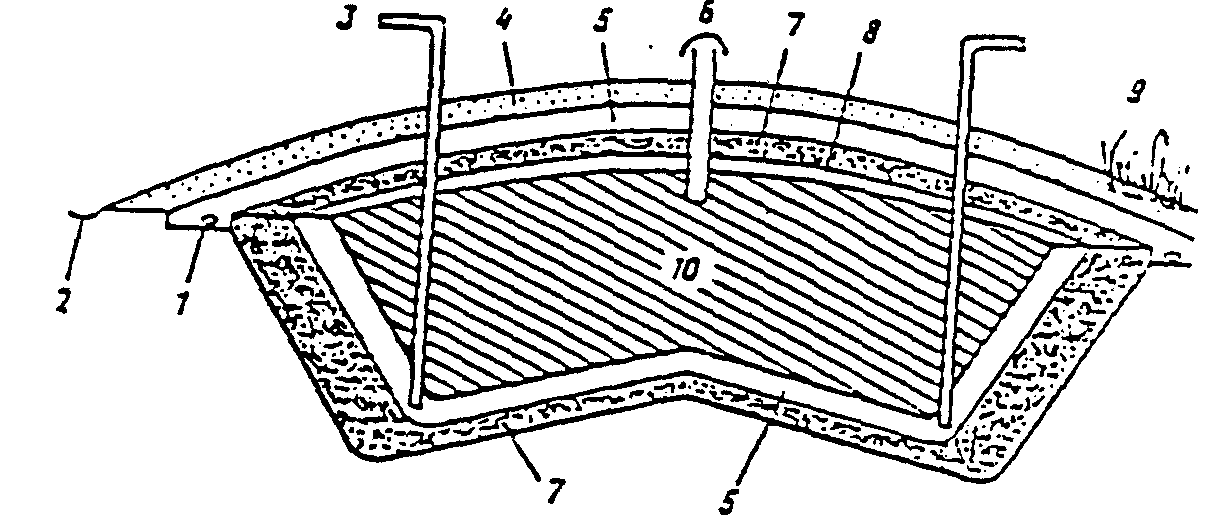 Схема безопасного размещения отходов на полигоне:1- слив просачивающейся влаги; 2-сливная канава;3- труба для удаления жидкости;4-  грунт; 5-  проницаемый слой; 6-  газовая вентиляция; 7-  непроницаемый слой;8 - подложка; 9-  растительность; 10 - отходыНа рисунке представлена схема безопасного складирования отходов на полигоне. Основными элементами такой конструкции являются:слой поверхностного грунта, на который высаживают растительность, закрепляющую покрытие и улучшающую испарение влаги;система дренажа, отводящая поверхностные стоки. Наклон грунтового покрытия улучшает поверхностный сток.изолирующий слой из глины или пластикового покрытия, предотвращающий проникновение осадков в отходы;слой, состоящий из мелкого грунта или песка, являющийся основой для изолирования;вентиляционная система, обеспечивающая удаление газов образующихся в результате разложения отходов;дренажный слой из песка или гравия, способствующий отводу просачивающейся через отходы жидкости в дренажные канавы нижний изолирующий слой, препятствующий просачиванию загрязнителя в грунтовые воды.В качестве изоляционных материалов для отходов применяют малопроницаемые грунты, осадочные породы, синтетический материал, асфальтовые покрытия. Выбор материалов защитного экрана зависит от геологических условий места полигона, состава отходов, технических требований. Вымываемые компоненты отходов могут влиять на проницаемость материалов покрытий. Так, проницаемость некоторых видов глин существенно увеличивается при воздействии на них нейтральных моторных масел и щелочных органических жидкостей.Разрушение и истощение почвы в поселении проявляется в процессах водной и ветровой эрозии. В зоне проявления эрозионных процессов увеличение сельскохозяйственной продукции при интенсивном земледелии невозможно без осуществления комплекса организационно-хозяйственных, агротехнических, агролесомелиоративных, а там где необходимо и гидротехнических противоэрозионных мероприятий.Комплекс агротехнических мероприятий заключается в выполнении вспашки всех полевых культур поперек или по контурам склона, введение вместо пахоты плоскорезной обработки и бороздкового сева с вырезами на прикатывающихся каточках на склонах, а также щелевание посевов на глубину 38-40 см.Широкая химизация, специализация на выращивание монокультуры с интенсивной химобработкой, а также концентрация и комплексная механизация производства при несоблюдении специальных мер приводят к загрязнению почвы, воды ядовитыми и опасными соединениями для жизнедеятельности человека.При ведении сельского хозяйства, в значительных объемах применяются химические средства защиты растений (ХСЗР). Вследствие этого, в ряду экологических проблем одной из наиболее серьезных является загрязнение окружающей среды пестицидами. Пестициды являются одними из самых опасных загрязнителей природной среды. Как вынужденная временная мера, до решения вопроса о способах уничтожения этой группы препаратов, хозяйствам было разрешено хранить их в складах в отдельно выделенных помещениях, что вызывает крайнюю озабоченность вследствие изношенной материально-технической базы большинства агрохимикатов.На территории проектируемого поселения отсутствуют склады по хранению агрохимикатов.В целях снижения прессинга на почвенный покров, связанного с выращиванием сельскохозяйственной продукции, необходимо обеспечить выполнение следующих мероприятий:-  полностью исключить сжигание стерни;- грамотно применять пестициды: правильный выбор дозы, сроков и способов внесения, использование новых, более безвредных и эффективных пестицидов;- снизить количество вредных веществ, особенно токсичных пестицидов, попадающих в почву при их транспортировке, хранении, применении;- осуществлять постоянный контроль уровня загрязнения почвы и возделываемых на ней культур;- не допускать пролива нефтепродуктов от сельскохозяйственных машин и механизмов;- осуществлять контроль качества вносимых органических удобрений.В целях охраны почвенно-растительного покрова необходимо соблюдение системы природоохранных мероприятий, которые включают строго регламентированное по времени и дозам применение удобрений и пестицидов, комплекс почвозащитных мероприятий.Прямое воздействие на земельные ресурсы оказывают мероприятия при строительстве и обустройстве, которые выражаются:В отчуждении земель под новое строительство (предприятия АПК, строительные организации, разработка карьеров, полигоны ТБО, кладбища и т.п.); При проведении строительных работ (котлованы, фундаменты, прокладка инженерных сетей и т.п.);При прохождении по участкам строительства тяжелой спецтехники и др.В целях охраны и рационального использования земельных ресурсов при производстве строительно-монтажных работ должны соблюдаться следующие основные требования к их проведению:осуществление работ подготовительного периода в соответствии с проектной документацией;неукоснительное соблюдение границ, отведенного под строительство земельного участка;снятие плодородного слоя почвы и рациональное его использование;инертные материалы, складируемые на участке, в целях недопущения вторичного пыления в атмосферу, должны постоянно увлажняться, либо иметь пленочное покрытие;не допустить захламления строительной зоны мусором, отходами строительных материалов, а также загрязнения горюче-смазочными материалами;в целях снижения техногенного воздействия на грунт, использовать строительные машины и механизмы, имеющие минимально возможное удельное давление ходовой части на подстилающие грунты;рациональное использование материальных ресурсов, снижение объемов отходов производства с их последующей утилизацией или обезвреживанием. недопущение загрязнения  поверхностного стока с территории объекта, как при выполнении работ по благоустройству, так при эксплуатации.во время строительства организовать отстой строительной техники и автотранспорта, не занятого работами и в не рабочее время, а также их заправку и мойку независимо от задействования в работе.В целях охраны и рационального использования земельных ресурсов при производстве строительно-монтажных работ должны соблюдаться требования СанПиН 2.2.3.1384-03 «Гигиенические требования к организации строительного производства и строительных работ».Организациям, осуществляющим добычу полезных ископаемых, необходимо соблюдать требования земельного законодательства (ГОСТ 17.5.3.04-83, Приказ Минприроды РФ и Роскомзема от 22.12.1995 г. № 525/67), предусматривающего проведение рекультивации нарушенных земель при разработке месторождений полезных ископаемых. Нормы снятия плодородного слоя почвы, потенциально плодородных слоев и пород устанавливаются в зависимости от уровня плодородия нарушаемых почв на основе почвенных исследований. Выбор направления рекультивации устанавливается в каждом конкретном случае отдельно и определяется особенностями проекта. В целях охраны и восстановления почвенно-растительного покрова в рамках мероприятий по реализации генерального плана предлагается следующее:- соблюдение системы природоохранных мероприятий при осуществлении различных видов хозяйственной деятельности;- рекультивация нарушенных земель и вовлечение их в хозяйственную деятельность;применение комплекса организационных и практических мелиорационных мероприятий, направленных на борьбу с эрозией почв;своевременный организованный вывоз бытового мусора с территорий населенных пунктов поселения, рекультивация свалки ТБО, разработка мероприятий, направленных на недопущение захламления земель поселения в с соответствии с ведомственными программами; борьба   с   замазучиванием   территории,   травосеяние,   создание системы озеленения вдоль автодорог;повышение культуры земледелия на прилегающих сельскохозяйственных землях;-	создание высокой  степени  благоустройства  территории   населенных пунктов Благодарненского сельского поселения;- при размещении специальных территорий (школы, детские сады, детские площадки) необходимо провести оценку пылеобразующих свойств почвы, а также ее способность к бактериальному самоочищению;  создание централизованных систем ливневой и хозяйственно-бытовой канализации;постоянный мониторинг состояния потенциально опасных объектов.ОХРАНА АТМОСФЕРНОГО ВОЗДУХА.Атмосферный воздух является жизненно важным компонентом окружающей природной среды, неотъемлемой частью среды обитания человека, растений и животных. Основной вклад в загрязнение поселения вносят производственные предприятия, транспорт, сельское хозяйство. В соответствии со ст. 9 № 96-ФЗ «Об охране атмосферного воздуха» юридические лица, имеющие источники выбросов вредных (загрязняющих)  веществ в атмосферный воздух, разрабатывают и осуществляют согласованные с территориальными органами специально уполномоченного федерального органа исполнительной власти в области охраны атмосферного воздуха, мероприятия по охране атмосферного воздуха.Мероприятия по охране атмосферного воздуха не должны приводить к загрязнению других объектов окружающей природной среды.В связи с изложенным, очевидно, что каждое из предприятий, имеющее источники выбросов загрязняющих веществ в атмосферный воздух, должно иметь реализуемую программу мероприятий по охране атмосферного воздуха. В случае ее отсутствия, такая программа должна быть разработана.Естественными загрязнителями воздуха в поселении являются пыль, возникающая при эрозии почв, продукты растительного, животного и микробиологического происхождения. Уровень загрязнения атмосферы естественными источниками является фоновым и мало изменяется с течением времени.Более устойчивые зоны с повышенными концентрациями загрязнений возникают в местах активной жизнедеятельности человека. Антропогенные загрязнения отличаются многообразием видов и многочисленностью источников их выбросов.Основными источниками загрязнения населенных пунктов поселения являются, автомобильный транспорт, животноводческие объекты, котельные, свалки мусора.На автомагистралях  и в зонах влияниях промышленных предприятий наблюдается превышение концентрации вредных веществ в 1,5-2 раза.Основная доля выбросов загрязняющих веществ приходится на выбросы от автотранспорта (85% от общего выброса всех загрязнений). Определяющим условием минимизации загрязнения атмосферы отработавшими газами автомобильного транспорта является организация системы действенного контроля эксплуатации и технического состояния автотранспорта, использование на автозаправочных станциях высококачественных видов топлива, оборудование существующих и проектируемых автозаправочных станций системой закольцовки паров бензина.Все действующие производственные и коммунально-складские предприятия, расположенные в пределах селитебных зон и неудовлетворяющие санитарным нормам, данным проектом генерального плана предусмотрены к перепрофилированию, реконструкции и модернизации с целью сокращения размеров санитарно-защитных зон до нормативных. Данное решение принято исходя из условий невозможности либо сложности процедуры переселения жителей из санитарно-защитных зон предприятий.Необходимо предусматривать меры по внедрению альтернативных источников тепла, работающих от возобновляемых источников энергии.Для предотвращения загрязнения воздушного бассейна проектом генерального плана предлагается:соответствующим службам осуществлять постоянный надзор над уровнем загрязнения вредными веществами атмосферы населенных мест и промышленных зон с целью проведения сравнительных характеристик и обобщений для принятия мер по улучшению обстановки;на производственных предприятиях постоянно совершенствовать технологические процессы, устанавливать оборудование с меньшим уровнем выбросов примесей и отходов в окружающую среду.Во избежание значительного загрязнения воздуха сероводородом, аммиаком, индолом, скатолом, а также микрофлорой, поступающей от животноводческих объектов, необходимо установление вентиляции с механическим побуждением воздухообмена, а также установки дезинфицирующей воздух с бактерицидными лампами. От всех источников загрязнения атмосферы необходимо соблюдение санитарно-защитных зон СанПиН 2.2.1/2.1.1.1031-01 и норм технологического проектирования.Для снижения негативного воздействия на атмосферный воздух населенных мест необходимо обеспечить выполнение следующих мероприятий:- не осуществлять сжигания стерни и строго выполнять мероприятия по охране посевов от пожара;- не осуществлять сжигания отходов и не допускать самовозгорания полигонов ТБО, дальнейшая их рекультивация;- на элеваторах использовать эффективные способы очистки выбросов от зерновой пыли;- пылящие материалы хранить в закрытых, защищенных от ветра складских зданиях и специальных сооружениях;-  благоустройство, озеленение улиц и населенных пунктов, создание «зеленых» поясов;- модеренизация и экологизация существующих предприятий производственного и коммунального назначения размещенных в пределах населенных пунктов с использованием новейших технологий очистки выбросов.На последующих стадиях конкретного проектирования объектов необходимо соблюдать требования Федерального закона «Об охране атмосферного воздуха» от 04.05.99 г., № 96-ФЗ (ред. От 31.12.2005 г. № 199-ФЗ).При строительстве конкретных объектов необходимо выполнять следующие требования, сформулированные в законе:-  использовать технические, технологические установки, двигатели, транспортные и иные передвижные средства и установки, имеющие сертификаты, устанавливающие соответствие содержания вредных (загрязняющих) веществ в их выбросах техническим нормативам выбросов (п.4 ст.15);-      обеспечить не превышение нормативов качества атмосферного воздуха в соответствии с экологическими, санитарно-гигиеническими, а так же строительными нормами и правилами в части нормативов площадей озелененных территорий (п.1 ст.16);-    в проектной документации на строительство предусмотреть меры по уменьшению выбросов загрязняющих веществ в атмосферу и их обезвреживанию (п.4 ст.16);-  при использовании транспортных и иных передвижных средств обеспечивать соответствие выбросов загрязняющих веществ техническим нормативам (ст.17).В ст. 20 Федерального закона «О санитарно-эпидемиологическом благополучии населения» от 30.03.99 г., № 52-ФЗ (ред. От 30.12.2006 г. №266-ФЗ, от 26.06.2007 г. № 118-ФЗ) сформулированы санитарно-эпидемиологические требования к атмосферному воздуху. Атмосферный воздух в городских и сельских поселениях, на территориях промышленных организаций, а также воздух в рабочих зонах производственных помещений, жилых и других помещениях не должен оказывать вредное воздействие на человека.В соответствии с этим требованием, при строительстве объектов должны соблюдаться установленные санитарными правилами ПДК химических, биологических веществ и микроорганизмов в воздухе утверждаются при наличии санитарно-эпидемиологического заключения о соответствии их санитарным правилам.Качество воздуха за пределами строительной площадки должно соответствовать требованиям к воздуху населенных мест.ОХРАНА ОКРУЖАЮЩЕЙ СРЕДЫ ОТ ВОЗДЕЙСТВИЯ ШУМА И ЭЛЕКТРОМАГНИТНЫХ КОЛЕБАНИЙ.Основными источниками шума в Благодарненского сельском поселении являются:транспортное движение на автомобильных дорогах регионального и местного значения;производственные зоны сельскохозяйственных предприятий.Необходимо отметить, что в поселении имеется сквозное прохождение автодорог, связывающие поселение с соседствующими поселениями через населённые пункты, но крупных промышленных предприятий нет, производственные сельскохозяйственные предприятия рассредоточены и малой мощности, поэтому не создают серьезного шумового воздействия на жилую среду.В период строительства объектов на отдельные территории будет производиться дополнительное шумовое воздействие, при котором возможно превышение уровня предельно-допустимых уровней шума. Все строительно-монтажные работы в период строительства должны проводиться с учетом требований действующих правил и нормативов, в том числе СанПиН 2.2.3.1384-03 «Гигиенические требования к организации строительного производства и строительных работ».Для обеспечения нормативных показателей акустического режима селитебных территорий необходимо выполнение предусмотренных данным проектом мероприятий по территориальному планированию, а именно:- строительство автомобильных развязок, удовлетворяющих современным требованиям; - создание санитарно-защитных полос озеленения и шумозащитных барьеров вдоль автодорог;- создание нормативных санитарно-защитных зон производственных и агропромышленных предприятий;- модернизация производственных предприятий – источников шума, с заменой оборудования и правильной ориентацией источника шума к жилой застройке. МЕРОПРИЯТИЯ ПО ОХРАНЕ И РАЦИОНАЛЬНОМУ ИСПОЛЬЗОВАНИЮ ВОДНЫХ РЕСУРСОВ.На территории Благодарненского сельского поселения в пределах воохранной зоны и прибрежной защитной полосы р. Уруп отсутствуют жилые и производственные объекты. Размещение новых предприятий в пределах водоохранных зон генпланом не предусмотрено.Водоемы Благодарненского поселения в настоящее время испытывают высокую антропогенную нагрузку. Воды рек загрязнены органическими веществами, солями тяжелых металлов, нитратами, пестицидами. Основными факторами загрязнения водоемов являются:- сброс сточных вод без очистки из-за отсутствия очистных сооружений;- отсутствие канализационных сетей;- аварийные ситуации	и стихийные бедствия;- поступление загрязненного поверхностного стока с площадей водосбора;- использование производственных технологий, не отвечающих современным требованиям в части	 их	экологической безопасности, особенно в животноводстве.Для обеспечения режима охраны водных объектов в данном проекте указаны границы водоохранных зон.Для предотвращения загрязнения водных объектов, необходимо выполнить комплекс мероприятий по разработке проектов по организации водоохранных зон и прибрежных защитных полос рек, а также по их реализации. Для предотвращения загрязнения водных объектов, устанавливаются прибрежные защитные полосы и водоохранные зоны.Согласно Водному Кодексу Российской Федерации, а также постановлению ЗСК Краснодарского края от 15 июля 2009 г. №1492-П «Об установлении ширины водоохранных зон и прибрежных полос рек и ручьев, расположенных на территории Краснодарского края», устанавливается ширина водоохранных зон и прибрежных полос рек и ограничения использования территории в границах водоохранных зон. Ширина прибрежных полос рек равна 50 м.Водоохранными зонами являются территории, которые примыкают к береговой линии морей, рек, ручьев, каналов, озер, водохранилищ и на которых устанавливается специальный режим осуществления хозяйственной и иной деятельности в целях предотвращения загрязнения, засорения, заиления указанных водных объектов и истощения их вод, а также сохранения среды обитания водных биологических ресурсов и других объектов животного и растительного мира.   Длина рек  Уруп – 246 км, ширина водоохраной зоны – 200 м. В границах водоохранных зон запрещаются:использование сточных вод для удобрения почв;размещение кладбищ, скотомогильников, мест захоронения отходов производства и потребления, радиоактивных, химических, взрывчатых, токсичных, отравляющих и ядовитых веществ;осуществление авиационных мер по борьбе с вредителями и болезнями растений;движение и стоянка транспортных средств (кроме специальных транспортных средств), за исключением их движения по дорогам и стоянки на дорогах и в специально оборудованных местах, имеющих твердое покрытие.В границах водоохранных зон допускаются проектирование, строительство, реконструкция, ввод в эксплуатацию и эксплуатация хозяйственных и иных объектов при условии оборудования таких объектов сооружениями, обеспечивающими охрану водных объектов от загрязнения, засорения и истощения вод в соответствии с водным законодательством и законодательством в области В границах прибрежных защитных полос наряду с установленными ограничениями запрещаются:распашка земель;размещение отвалов размываемых грунтов; выпас сельскохозяйственных животных и организация для них летних лагерей, ванн.В целях снижения негативного воздействия на поверхностные и подземные воды при проведении строительных работ необходимо выполнить устройство ловчих каналов ниже уровня выполняемых работ, которые по окончанию работ, после определения степени загрязнения зачищаются.На строительной площадке должны быть предусмотрены в достаточном количестве средства для оперативного сбора и удаления загрязненного грунта.Захоронение отходов на территории строительной площадки категорически запрещается.В сельских населенных пунктах, в которых используются колодцы, каптажи, родники и другие природные источники водоснабжения, при размещении кладбищ выше по потоку грунтовых вод, санитарно-защитная зона между кладбищем и населенным пунктом обеспечивается в соответствии с результатами расчетов очистки грунтовых вод и данными лабораторных исследований.При отсутствии централизованных систем водоснабжения и канализации допускается устройство шахтных колодцев для полива и строительство общественных туалетов выгребного типа в соответствии с требованиями санитарных норм и правил.При отсутствии централизованных систем водоснабжения и канализации на первоначальном этапе освоения новых территорий допускается устройство шахтных колодцев для полива и строительство общественных туалетов выгребного типа в соответствии с требованиями санитарных норм и правил.Для предотвращения загрязнения поверхностных вод на последующих стадиях проектирования необходимо предусматривать мероприятия по становлению современной системы канализования населенных мест, в том числе ливневой канализации, и реконструкцию и модернизацию существующих систем с учетом произведенных расчетов.Учитывая современное состояние инженерного обеспечения населенных пунктов поселения, а также возможности современного оборудования и технологий, может быть использован принцип децентрализации инженерного обеспечения, т.е. строительство локальных систем водоотведения для одного или нескольких объединенных населенных пунктов в зависимости от их территориального расположения и численности населения. Это позволит исключить протяженные инженерные коммуникации, КНС и другие сооружения, позволит улучшить степень благоустройства населенных пунктов и санитарно-экологическое состояние территории. Также генеральным планом поселения предусмотрены мероприятия по отводу поверхностных сточных вод, их сбору и очистке перед сбросом в поверхностные водоемы.Основными мероприятиями по улучшению состояния водных объектов поселения являются: 1. Для снижения загрязнения поверхностных водоемов веществами, поступающими с поверхностным стоком, необходимо предусмотреть локальные очистные сооружения.2.   Обеспечить системой канализации населенные пункты.3. Осуществить мероприятия по обеспечению режима хозяйственной деятельности в водоохранных зонах рек, произвести вынос объектов, размещение которых в водоохраннных зонах запрещено.  4.    Для снижения негативного воздействия животноводческих предприятий, деятельность по обращению с отходами животноводства необходимо осуществлять в соответствии с «Технологическим регламентом подготовки и использования отходов животноводства», разработанного в строгом соответствии с требованиями природоохранного законодательства.  5. Для производственных и сельскохозяйственных предприятий размещенных в пределах водоохраной зоны первоочередными мероприятиями для дальнейшего функционирования необходимо обязательное оборудование таких объектов сооружениями, обеспечивающими охрану водных объектов от загрязнения, засорения и истощения вод.  6. Для уменьшения поступления биогенов в поверхностные воды при возделывании сельскохозяйственных культур использовать подходы адаптивно-ландшафтного земледелия, предусматривающего, с одной стороны, максимальный учет и сохранение природных ресурсов, с другой - ограничение антропогенного воздействия, негативно влияющего на состояние окружающей среды.Для стабилизации экологической ситуации и ее улучшения в дальнейшем в бассейнах рек необходимо разработать систему мероприятий по облесению берегов рек и их притоков, провести мероприятия по расчистке русел рек.Соблюдение специального режима на территории водоохранной зоны является составной частью комплекса природоохранных мер по улучшению гидрологического, гидрохимического, гидробиологического, санитарного и экологического состояния водных объектов и благоустройству их прибрежных территорий.На расчетный срок генеральным планом определено территориальное размещение водозаборных сооружений.Для улучшения санитарно-охранного режима необходимо разработать силами специализированных организаций на последующих стадиях проектирования проекты санитарно-защитных зон водозаборов I-II-III пояса. В I и II поясе санитарной охраны источников водоснабжения, в том числе водозаборов, выдерживать правила санитарной охраны. В I поясе запретить: все виды строительства, проживание людей, выпуск стоков, применение ядохимикатов, органических и минеральных удобрений. Во втором поясе санитарной охраны все виды строительной и производственной деятельности согласовать с органами охраны природы и роспотребнадзора.ОХРАНА ОСОБО ОХРАНЯЕМЫХ ПРИРОДНЫХ ТЕРРИТОРИЙ. Особо охраняемые природные территории – участки земли, водной поверхности и воздушного пространство над ними, где располагаются природные комплексы и объекты, которые имеют особое природоохранное, научное, культурное, эстетическое, рекреационное и оздоровительное значение, которые изъяты решениями органов государственной власти полностью или частично из хозяйственного использования и для которых установлен режим особой охраны.Особо охраняемые природные территории (ООПТ) относятся к объектам общенационального достояния. На территории поселения расположен памятник природы – Насаждение сосны. Для уточнения статуса (уровня) памятников природы, их границ, режима, необходимо выполнить комплекс научно-исследовательских, проектных и землеустроительных мероприятий, в том числе по постановке особо охраняемыох природных территорий и их охранных зон на кадастровый учет.Режимы особой охраны территорий государственных природных заказников и памятников природы установлен ст. 27  ФЗ №33 от 14.03.1995 г. «Об особо охраняемых территориях». Режим особой охраны памятников природы:На территориях, на которых находятся памятники природы, и в границах их охранных зон запрещается всякая деятельность, влекущая за собой нарушение сохранности памятников природы.ИНЖЕНЕРНОЕ ОБОРУДОВАНИЕ ТЕРРИТОРИИРаздел инженерное оборудование был выполнен в составе проекта «Генеральный план Благодарненского сельского поселения», субподрядной организацией ООО «Юг-Ресурс-XXI».С целью организации качественного инженерного обеспечения жизнедеятельности Благодарненского сельского поселения в данном проекте проведен анализ современного состояния каждого в отдельности инженерного сектора, выявлены мощности, необходимые для осуществления инвестиционных проектов, на основании чего были произведены расчеты требуемых нагрузок на инженерную инфраструктуру поселения и предложены пути решения данных задач.ЭЛЕКТРОСНАБЖЕНИЕ          Существующее положениеРаздел «Электроснабжение» выполнен на основании архитектурно-планировочных решений, принятых при разработке генерального плана, и исходных данных, выданных заказчиком. Энергоснабжение района обеспечивается районными электрическими сетями ОАО «Кубаньэнерго» филиал «Армавирские электрические сети» Отрадненский производственный участок.Питающей электроподстанций поселения является ПС  35/10 кВ «Благодарная» с трансформатором 1х2,5МВА;	Состояние существующих сетей характеризуется следующим образом:Электрооборудование в поселении находиться в удовлетворительном состоянии.Все населенные пункты поселения электофицированы.Высоковольтное напряжение 10 кВ распределяется от КТП 10/0,4 кВ по ЛЭП 10 кВ с проводами марки АС-70 и АС-50. Основные объекты электроснабжения в настоящий момент находятся в собственности ОАО «Кубаньэнерго».Существующие мощности не смогут удовлетворять растущие потребности поселения в электроснабжении, поэтому потребуется проведение комплекса работ, направленных на реконструкцию имеющихся мощностей с целью их увеличения, а также строительство новых.Существующие и проектируемые электрические нагрузки жилищно-коммунального, общественно-делового, культурно-бытового и производственного секторов определялись в соответствии со следующей нормативной документацией:СП 31-110-2003 г. «Проектирование и монтаж электроустановок жилых и общественных зданий».РД 34.20.185-94 «Инструкция по проектированию городских электрических сетей».Для обеспечения электроэнергией существующих и проектируемых жилых, общественных зданий и коммунальных объектов на расчетный срок необходимо получить от энергоснабжающей организации технические условия на электроснабжение и разрешение на подключение расчетной нагрузки.          Проектные предложенияВ связи с увеличением нагрузок и для улучшения схемы электроснабжения, обеспечивающей бесперебойным питанием её потребителей, необходима реконструкция существующих электрических сетей с учетом перспективного развития поселения.Планируется осуществить следующие работы:-   ПС  35/10 кВ «Благодарная» трансформатор 2,5МВА на 4МВА.- Перспективное восстановление и новое строительство линий для связи между подстанциями при ЧС с. Благодарное – ст. Попутная.Для выполнения вышеуказанных работ необходимо разработать технические условия. Для подключения проектируемых электрических нагрузок жилых и общественных зданий предусматривается строительство трансформаторных подстанций 10/0,4 кВ, линий электропередач 10 кВ и замена на существующих ТП 10/0,4 кВ силовых трансформаторов на трансформаторы с большей мощностью.Электроснабжение электроприемников жилых и общественных зданий на проектируемых территориях принято от существующих подстанций.В данном проекте предусмотрено электроснабжение:- жилых домов индивидуальной застройки на проектируемых территориях;- проектируемых общественных зданий, расположенных вблизи проектируемых территорий под жилье (учреждения образования, воспитания, медицины; предприятия бытового обслуживания, торговли, общественного питания и др.)Расчетная электрическая нагрузка определена согласно следующим нормативным документам: - для жилых домов индивидуальной застройки на проектируемых территориях – РД 34.20.185 – 94.- общественных зданий, расположенных вблизи  проектируемых территорий под жилье – СП 31-110-2003 и по проектам аналогичных объектов.Расчетные показатели потребной мощности и электропотребленияГАЗОСНАБЖЕНИЕСуществующее положениеМагистральный транспорт природного газа в Краснодарском крае обеспечивают ООО «Кубаньгазпром».Из 8 населенных пунктов Благодарненского сельского поселения Отрадненского района не газифицированы два населенных пункта.Головные сооружения - газораспределительные станции ГРС Попутная. Эксплуатацию газопроводов и газового оборудования на территории сельского поселения  осуществляет ОАО «Отраднаярайгаз».Согласно краевой целевой программе «Газификация Краснодарского края 2007-2011 года» планируется строительство подводящего газопровода от ГРС Попутная до поселков.Проектные решенияЗона газоснабжения охватывает всю территорию сельского поселения. Основные направления развития системы газоснабжения предусматривают повышение безопасности и надежности системы газоснабжения путем реконструкции некоторых головных сооружений газоснабжения, строительства новых веток газопроводов, что даст возможность стабилизировать работу существующих сетей газопровода и подключить новые объекты газоснабжения.Направления использования газа:технологические нужды промышленности;хозяйственно-бытовые нужды населения;энергоноситель для теплоисточников.На расчетный срок все населенные пункты сельского поселения предусмотрены под газификацию с учетом перспективы их развития и развития производства.Мощность существующей ГРС ст. Попутная позволяет осуществить намеченные инвестиционные проекты без увеличения мощности и реконструкции ГРС.Отопление и горячее водоснабжение одноэтажной жилой застройки, а также небольших производственных и общественных зданий, предусматривается от местных отопительных установок.Отопление и горячее водоснабжение общественных зданий – централизованное, от котельных.Расчеты годовых и часовых расходов газа по потребителям Расселение проектного прироста населения в поселках предусматривается на отведенных под ИЖС территориях.Учитывая новое строительство на свободных и реконструируемых территориях и техническую пригодность, для газификации жилого фонда в расчете принято 100% охвата газоснабжением проектируемых жилых и общественных зданий, при этом расход газа определен из учета местных отопительных установок.Годовые расходы газа на индивидуально-бытовые и коммунально-бытовые нужды населения по выделенным кварталам под застройку определены в соответствии с принятыми  расчетными показателями по категориям потребителей, приведенными в таблицах  и удельными нормами расхода газа приведенными в таблице.Удельные нормы расхода газа по индивидуально-бытовым и коммунальным нуждам определены исходя из норм количества теплоты, согласно СП 42-101-2003 "Общие положения по проектированию и строительству газораспределительных систем из металлических и полиэтиленовых труб" и теплоты сгорания используемого газа, равной Q(нр) = 8000 ккал/м3. Расчетной величиной для определения  диаметров газопроводов являются максимально-часовые расходы газа, определяемые исходя из годового расхода газа и числа часов использования максимума каждой категорией потребителей отдельно.Для определения расчетных нагрузок был проведен расчет годовых и часовых расходов  газа по потребителям.  Данные расчеты предоставлены в таблице.ТЕПЛОСНАБЖЕНИЕ Существующее положениеСуществующее теплообеспечение котельных направленно в основном на обеспечение общественных зданий.В процессе развития населенных пунктов необходимо предусмотреть реконструкцию котельных и обустройство новых в основном газовых котельных с целью улучшения экологии существующей и проектируемой территорий, и повышения их экономических показателей. В отдельных случаях могут быть применены котельные на дизельном топливе.Существующая индивидуальная одно- и двухэтажная застройка обеспечивается теплом от индивидуальных газовых котлов (АОГВ). Проектные предложения Теплоснабжение жилых территорий Благодарненского сельского поселения предусматривается от автономных источников питания систем поквартирного теплоснабжения – от автоматических газовых отопительных котлов для индивидуальной одно- и двухэтажной застройки.Вновь проектируемые котельные необходимо предусмотреть во всех населенных пунктах при дальнейшем проектировании для обслуживания детских садов, комплексных зданий коммунально-бытового и общественного назначения.  На проектируемых территориях возможна установка мини ТЭЦ, использующих принцип когенерации, что позволяет существенно увеличить КПД использования топлива и создавать основу для энергобезопасности территории. В процессе развития новых территорий необходимо предусмотреть дальнейшую реконструкцию котельных и строительство новых газовых котельных с целью улучшения экологии и повышения экономических показателей. ВОДОСНАБЖЕНИЕ          Существующее положениеВ настоящее время хозяйственно-питьевое  водоснабжение с. Благодарное осуществляется от подземных вод двух каптажных устройств. Из накопительных емкостей каптажных устройств насосными станциями, оборудованных центробежными насосами, вода подается в водонапорные башни. Количество водонапорных башен – 2. Одна емкостью - 30 м³, другая - 15 м³. Фактический водоотвод на нужды населения и сельхоз предприятий составляет 278 м³/сут. Водопровод уложен из стальных, чугунных, асбестоцементных   труб диаметром 100 мм. Общая протяженность водопроводных труб с.Благодарное включая х.Прохладный составляет 30 км.Дебит воды родниковых источников в результате эксплуатации и засухи понизился на 30%, водопроводные сети 1965 года постройки имеют изношенность 75%, поэтому в настоящее время отмечается дефицит воды питьевого качества. Из-за изношенности водопроводных сетей увеличивается количество аварийных участков, в результате неудовлетворительного технического состояния сетей увеличиваются потери воды в трубопроводах , качество воды не отвечает требованиям ГОСТ «Вода питьевая». В 2008-2009 годах проводились работы первой очереди по модернизации водопроводных сооружений. Произведенные мероприятия несколько улучшили водоснабжение с.Благодарное, но вторая очередь модернизации водопровода в настоящее время приостановлена и острота проблемы водоснабжения не снята.Определение расчетных расходов воды на расчетный срокОпределение расчетных  расходов воды на расчетный срок.I.с.БлагодарноеI. Численность населения ст.Благодарное на расчетный срок составит 2000 человек. Удельное среднесуточное водопотребление на хозяйственно – питьевые  нужды населения принимается в соответствии с табл.1 СНиП 2.04.02-84* для застройки зданиями с водопроводом, канализацией и ваннами с газовыми водонагревателями составляет qж= 225 л/сут на одного жителя.1. Расчетный суточный расход воды на хозяйственные нужды определяется  в соответствии с п.2.2. СНиП 2.04.02-84* по формуле:Qсут = Σqж · Νж/1000, где  Νж- расчетное число жителейQсут. =450м³/сут2. Расход воды на поливку зеленых насаждений в населенных пунктах определяется в соответствии с п 2.3 СНиП 2.04.02.-84* прим.1Qпол. = 100 м³/сут3.Количество воды на нужды промышленности определяется в соответствии с  п.2.1. прич.4 СНиП 2.04.-02-84* и соответствует 20% от суточного расходаQпром.пр. = 20% Qсут /100Qпром. = 110м³/сут      Общий расчетный расход воды на расчетный срок составит:Qобщ = 450м³/сут + 100м³/сут + 110м³/сут = 660 м³/сут  Противопожарное водопотребление.Водопровод с.Благодарное является объединенным хозяйственно-питьевым, производственным и противопожарным в расчетах необходимо учитывать и расход на пожаротушение. Расход воды на наружное пожаротушение станицы на один пожар составит 10 л/с, при количестве одновременных пожаров – 1. Неприкосновенный запас воды должен храниться в водонапорных башнях.В проектной схеме централизованного хозяйственно-питьевого водоснабжения должно быть предусмотрено снабжение водой питьевого качества жилой застройки, предприятия местной промышленности, полив территории общего пользования и зеленых насаждений, пожаротушение.Вывод:Проектная схема водоснабжения должна охватить жилую застройку и предприятия, обеспечить полив зеленых насаждений, а также пожаротушение.Для улучшения состояния существующего хозяйственно-питьевого водоснабжения, а также учитывая возросшее водопотребление на расчетный срок необходимо предусмотреть мероприятия по организации новых источников водоснабжения.1.Организации новых источников водоснабжения предлагается в несколько этапов. На первом этапе: - необходимо выполнение гидрологических изысканий подземных вод на предмет текущего баланса и качества воды. Необходимо провести геологические и гидрологические изыскания водотоков с учетом рельефа местности на предмет перспективности организации поверхностных водоемов с учетом водопотребления станицы.  На втором этапе:- предлагается предусмотреть обустройство подрусловых водозаборов и строительство водоводов.2.На следующих этапах необходимо строительство распределительной системы трубопроводов, закольцовка существующих тупиковых участков, обустройство новых перспективных микрорайонов.3.Предусмотреть строительство новых водонапорной башни для регулирования, хранения неприкосновенного противопожарного запаса воды.Качество воды, подаваемой на хозяйственно-питьевые нужды должно соответствовать требованиям ГОСТ Р51232-98 «Вода питьевая» и СаНПиН 2.1.41074-01 «Питьевая вода.  Гигиенические требования.  Контроль качества».       В  перспективе, возможно, добиваться снижения потребления воды питьевого качества за счет применения технической воды на полив территорий и зеленых насаждений, за счет применения пластиковых и металлопластиковых труб существенно снижает потери в водоводах и разводящих сетях.      Так как территория с. Благодарное представлена районами различной плотности, а уплотнение центральных и других кварталов будет осуществляться постепенно, в течение расчетного срока, предложенные проектные мероприятия могут выполняться так же постепенно, в зависимости от текущей застройки территорий. Объем работ по системе водоснабжения определяется при рабочем проектировании. II. с.Воскресенское      Существующее положениеВ настоящее время в с. Воскресенском централизованное водоснабжение отсутствует. Численность населения на расчетный срок составит 300 человек.Определение расчетных  расходов воды на расчетный срок.I.  Удельное среднесуточное водопотребление на хозяйственно – питьевые  нужды населения принимается в соответствии с табл.1 СНиП 2.04.02-84* для застройки зданиями с водопроводом, канализацией и ваннами с газовыми водонагревателями составляет qж= 160 л/сут на одного жителя.      Общий расчетный расход воды на расчетный срок составит 63 м³/сут  Противопожарное водопотребление.        Расход воды  на наружное пожаротушение на один пожар составляет 5л/с, расчетное количество одновременных пожаров – 1. Неприкосновенный  противопожарный запас необходимо хранить в водонапорной башне емкость 25 м³.         Вывод:            Для осуществления системы централизованного водоснабжения с. Воскресенское на расчетный срок необходимо:          1.Организовать каптажное устройство для захвата подземных вод из родников. При отсутствии достаточного дебита воды произвести геологические и гидрологические изыскания для определения источника водоснабжения.         2.Строительство  насосной станции для подачи воды из водонапорной камеры на водонапорную башню.       3.Строительство водонапорной башни емкостью 25 м³.       4.Строительство водовода и распределительных сетей для подачи воды населению.     Объем работ по системе водоснабжения определяется при рабочем проектировании. III. х.Кубрань.      Существующее положениеВ настоящее время в х.Кубрань централизованное водоснабжение отсутствует. Численность населения на расчетный срок составит 170 человек.Определение расчетных  расходов воды на расчетный срок.      Общий расчетный расход воды на расчетный срок составит 35 м³/сутПротивопожарное водопотребление.        Неприкосновенный противопожарный запас воды  должен храниться в водонапорной башне и постоянно пополняться во время пожара.          Вывод:           Для организации системы централизованного водоснабжения х.Кубрань необходимо:    1.Необходимо провести геологические и гидрологические изыскания водотоков с учетом рельефа местности на предмет перспективности организации поверхностных водоемов с учетом водопотребления .            2.Строительство водонапорной башни емкостью 15 м³.           3.Строительство распределительных сетей для подачи воды населению.     IV.с.Петровское      Существующее положениеВ настоящее время в с.Петровское осуществляется от двух каптажей, питающихся родниковыми водами. Из накопительных емкостей каптажных устройств  вода насосами подается в водонапорную башню емкостью 50м³. Фактический водоотбор на нужды населения и сельхоз предприятий составляет 131 м³/сут. Водопровод уложен из стальных , чугунных и асбестоцементных труб диаметром 100 мм, общей протяженностью 21 км. Так как водопровод строился в 1965-1985 годах , половина трубопроводов пришла в негодность и трубуется его замена.Определение расчетных  расходов воды на расчетный срок.       Общий расчетный расход воды на расчетный срок составит 227 м³/сутПротивопожарное водопотребление.Для хранения  неприкосновенного запаса воды  необходимо предусмотреть дополнительную  водонапорную башню емкостью 50 м³.Вывод:Для с. Петровского предусмотреть сохранение существующей системы водоснабжения. Для обеспечения возросшего водопотребления на расчетный срок необходимо выполнить следующие мероприятия.  1.Необходимо выполнение геологических и гидрологических изысканий подземных вод на предмет текущего баланса и качества воды.  2.Строительство распределительной системы трубопроводов.    3.Предусмотреть строительство новой  водонапорной башни емкостью 50 м³ для регулирования, хранения неприкосновенного противопожарного запаса воды.V.п.Светлый      Существующее положениеВ настоящее время в п.Светлый осуществляется от каптажных устройств, питающихся родниковыми водами, суммарный дебет 4м³/сут. Вода из накопительных емкостей V-80 м³  насосами подается в водонапорную башню емкостью 24 м³ . Водопроводные сети диаметром 50-100 мм, протяженностью 6 км. Определение расчетных  расходов воды на расчетный срок.       Общий расчетный расход воды на расчетный срок составит 46 м³/сут               Противопожарное водопотребление.Для хранения  неприкосновенного запаса воды  необходимо предусмотреть дополнительную  водонапорную башню емкостью 25 м³.Вывод:Для п.Светлый предусмотреть сохранение существующей системы водоснабжения. Для обеспечения возросшего водопотребления на расчетный срок необходимо выполнить следующие мероприятия.  1.Необходимо выполнение геологических и гидрологических изысканий подземных вод на предмет текущего баланса и качества воды.  2.Строительство распределительной системы трубопроводов.    3.Предусмотреть строительство новой  водонапорной башни емкостью 25 м³ для регулирования, хранения неприкосновенного противопожарного запаса воды.VI.п.Урупский      Существующее положениеВ настоящее время в п.Урупский осуществляется от каптажных устройств, питающихся родниковыми водами, суммарный дебет 5м³/сут. Вода из накопительных емкостей V-150 м³  насосами подается в водонапорную башню емкостью 5 м³ . Водопроводные сети диаметром 50-80 мм – стальные, диаметром 50-100 мм - чугунные и асбестоцементные имеют изношенность 80-90%. Протяженностью водопроводных сетей 18 км. Определение расчетных  расходов воды на расчетный срок.      Общий расчетный расход воды на расчетный срок составит 371 м³/сутПротивопожарное водопотребление.Для хранения  неприкосновенного запаса воды  необходимо предусмотреть дополнительную  водонапорную башню емкостью 100 м³.Вывод:Для п.Урупский предусмотреть сохранение существующей системы водоснабжения. Для обеспечения возросшего водопотребления на расчетный срок необходимо выполнить следующие мероприятия.  1.Необходимо выполнение геологических и гидрологических изысканий подземных вод на предмет дополнительного источника водоснабжения.  2.Строительство новых водопроводных сетей , закольцовка существующих тупиковых участков.    3.Предусмотреть строительство новой  водонапорной башни емкостью 100 м³ для регулирования, хранения неприкосновенного противопожарного запаса воды.VII.х.ЧайкинСуществующее положениеВ настоящее время в х.Чайкин осуществляется от каптажных устройств, питающихся родниковыми водами. Фактический водозабор составляет  68м³/сут. Водопровод уложен из стальных , чугунных , асбестоцементых труб  разных диаметров. Изношенность труб составляет более 75% и большая их часть нуждается в замене.Определение расчетных  расходов воды на расчетный срок.       Общий расчетный расход воды на расчетный срок составит 89 м³/сут Противопожарное водопотребление.Для хранения  неприкосновенного запаса воды  необходимо предусмотреть дополнительную  водонапорную башню емкостью 25 м³.Вывод:Для х.Чайкин предусмотреть сохранение существующей системы водоснабжения. Для обеспечения возросшего водопотребления на расчетный срок необходимо выполнить следующие мероприятия.  1.Строительство дополнительного каптажного устройства.  2.Строительство новых водопроводных сетей.3.Предусмотреть строительство новой  водонапорной башни емкостью 25 м³ для регулирования, хранения неприкосновенного противопожарного запаса воды.Качество воды, подаваемой на хозяйственно-питьевые нужды должно соответствовать требованиям ГОСТ Р51232-98 «Вода питьевая» и СаНПиН 2.1.41074-01 «Питьевая вода.  Гигиенические требования.  Контроль качества».VIII.п.Южный      Существующее положениеВ настоящее время в п.Южный осуществляется от каптажных устройств, питающихся родниковыми водами, суммарный дебет родников составляет 4м³/час. Вода из накопительной емкости 100 м³ насосами подается в водонапорную башню 20 м³ и далее в водопроводную сеть поселка.Водопровод уложен из стальных, асбестоцементых труб  диаметров 80,100,150 мм.  Изношенность труб составляет более 80-90% и большая их часть нуждается в замене. Год постройки водопровода 1956.Определение расчетных  расходов воды на расчетный срок.      Общий расчетный расход воды на расчетный срок составит 82 м³/сут.Противопожарное водопотребление.Для хранения  неприкосновенного запаса воды  необходимо предусмотреть дополнительную  водонапорную башню емкостью 50 м³.Вывод:Для п. Южный предусмотреть сохранение существующей системы водоснабжения. Для обеспечения возросшего водопотребления на расчетный срок необходимо выполнить следующие мероприятия.  1.Строительство дополнительного каптажного устройства.2.Капитальный ремонт здания существующей насосной станции.  2.Строительство нового водовода от насосной станции до разводящей сети, замена ветхих труб, строительство новых участков водопроводной сети.3.Предусмотреть строительство новой  водонапорной башни емкостью 50 м³ для регулирования, хранения неприкосновенного противопожарного запаса воды.ИТОГО водопотребление по поселению составит:660+63+35+227+46+371+89+82=1573 м³/сут.ВОДООТВЕДЕНИЕ       Существующее положение       В настоящее время в с.Благодарное централизованной системы канализации не имеется.  Определение расчетных расходов сточных вод на расчетный срок.В соответствии со СНиП 2.04.03-85 п. 21 расчетное удельное среднесуточное водоотведение бытовых сточных вод от жилых зданий следует принимать равным расчетному удельному среднесуточному водопотреблению, принятому по СНиП 2.04.03-85* без учета расхода воды на полив зеленых насаждений. I.Следовательно расчетный расход бытовых сточных вод в с. Благодарное составляет  Qсут. = 450 м³/сут.2.Количество сточных вод от предприятий местной промышленности, а также неучтенные расходы принимаются в размере 5% суммарного среднесуточного водопотребления (п.2.5СНиП 2.04.03-85) и соответствует:                  Qпр.пр. = 28 м³/сут                  Общий расход сточных вод на расчетный срок составит:                  Qсут. = 450м³/сут + 28 м³/сут = 478м³/сутПроектное предложение           Для организации централизованной системы канализации в с. Благодарное проектом может быть предложено два варианта.    1 Вариант:        Системой самотечно-напорных коллекторов сточные воды села направляются на очистные сооружения представляющие собой станцию по биологической очистке сточных хозяйственно-фикальных вод. Станция выпускается ЗАО «СМБ ГРУПП» г.Москва. По окончании процесса очистки выходит вода по качеству соответствующая требованиям предъявленным к водам хозяйственно-бытового назначения. Очищенную воду можно использовать для полива зеленых насаждений или сбрасывать на рельеф местности. Станции изготовлены из вспененного полипропилена и имеют модельный ряд 1м³ до 1000м³, требуют минимального времени при монтаже и пуске в эксплуатацию.         2 Вариант:         Предлагается использовать кластерный принцип инженерного обеспечения жилых и общественных зданий при малоэтажном строительстве путем обустройства типовых коммунально-эксплуатационных центров (КЭЦ).  Проанализировав состояние инженерного расположения с.Благодарное, а так же возможности современного оборудования и технологий, проектом предлагается решение о децентрализации инженерного обеспечения. Это позволит исключить протяженные инженерные коммуникации и поддерживающие их систему. Достигается экономия финансовых средств на прокладку, ремонт и поддержание протяженных коммуникаций и сопутствующих им систем. Внедрение децентрализованного кластерного принципа организации инженерного обеспечения позволит также сократить существенно потери энергоресурсов в протяженных коммуникациях, сократить расходы на их ремонт, уменьшить аварийность.    Проектирование инженерного обеспечения новой застройки или реконструкция инженерного обеспечения сложившейся застройки может осуществляться для локального поселения или части поселения исходя из особенностей рельефа местности и численности его населения путем организации КЭЦ, который включает локальные очистные сооружения, котельную, ТП. В качестве локальных очистных сооружений можно предложить установки биологической очистки сточных вод заводского изготовления   «Техносфера БИО», имеющих диапазон по производительности  от 5 до 200 м³/сут. Установка предназначена для усреднения и биологической очистки хозяйственно-бытовых  и близких к ним по составу производственных сточных вод. Доочистки стоков до норм сброса в водоемы  рыбохозяйственного назначения и обеззараживания очищенной воды.II. с.Воскресенское           Определение расчетных расходов сточных вод на расчетный срок.Расчетный расход бытовых сточных вод в с. Воскресенское составляет     Qсут. = 48 м³/сут.Вывод: В качестве очистных сооружений канализации может быть использована установка биологической очистки сточных вод марки «Техносфера БИО-50».III. х.Кубрань           Определение расчетных расходов сточных вод на расчетный срок.Расчетный расход бытовых сточных вод в х. Кубрань составляет Qсут. = 27 м³/сут. Вывод: Для организации централизованной системы канализации  необходимо в качестве очистных сооружений может быть рекомендована компактная установка биологической очистки хозяйственно-бытовых  и близких к ним по  составу производственных сточных вод «Техносфера БИО-25». IV. с.Петровское           Определение расчетных расходов сточных вод на расчетный срок.Расчетный расход бытовых сточных вод в с.Петровское составляет     Qсут. = 144 м³/сут.Количество сточных вод от предприятий местной промышленности, а также неучтенные расходы принимаются в размере 5% суммарного среднесуточного водопотребления (п.2.5СНиП 2.04.03-85) и соответствует:                  Qпр.пр. = 7 м³/сут                  Общий расход сточных вод на расчетный срок составит                  Qсут. = 144м³/сут + 7 м³/сут = 151м³/сутВывод: Для организации централизованной системы канализации  необходимо в качестве очистных сооружений может быть рекомендована компактная установка биологической очистки хозяйственно-бытовых  и близких к ним по  составу производственных сточных вод «Техносфера БИО-100» и «Техносфера БИО-50» .V. п.Светлый           Определение расчетных расходов сточных вод на расчетный срокРасчетный расход бытовых сточных вод в п.Светлый составляет     Qсут. = 35 м³/сут.Для организации централизованной системы канализации  необходимо в качестве очистных сооружений может быть рекомендована компактная установка биологической очистки хозяйственно-бытовых  и близких к ним по  составу производственных сточных вод «Техносфера БИО-25» и «Техносфера БИО-10» .VI. п.УрупскийОбщая протяженность канализационных сетей п.Урупский составляет 3,6 км. Ремонта и замены не требуется. Очистные сооружения в настоящее время находятся в неисправном состоянии.            Определение расчетных расходов сточных вод на расчетный срок.Расчетный расход бытовых сточных вод в п. Урупский составляет Qсут. = 235 м³/сут.Количество сточных вод от сельхозпредприятий местной промышленности, а также неучтенные расходы принимаются в размере 5% суммарного среднесуточного водопотребления (п.2.5СНиП 2.04.03-85) и соответствует:Qпр.пр. = 12 м³/сутОбщий расход сточных вод на расчетный срок составитQсут. = 235м³/сут + 12 м³/сут = 247м³/сутВывод: Для организации централизованной системы канализации  необходимо в качестве очистных сооружений может быть рекомендована компактная установка биологической очистки хозяйственно-бытовых  и близких к ним по  составу производственных сточных вод «Техносфера БИО-200» и «Техносфера БИО-50»   или    капитальный ремонт существующих очистных сооружений и доведение их до расчетной мощности.VII. х.Чайкин           Определение расчетных расходов сточных вод на расчетный срокРасчетный расход бытовых сточных вод в х.Чайкин составляет     Qсут. = 56 м³/сут.Количество сточных вод от сельхозпредприятий местной промышленности, а также неучтенные расходы принимаются в размере 5% суммарного среднесуточного водопотребления (п.2.5СНиП 2.04.03-85) и соответствует:                             Qпр.пр. = 3 м³/сут Общий расход сточных вод на расчетный срок составит:                       Qсут. = 56м³/сут + 3 м³/сут = 59 м³/сутВывод: Для организации централизованной системы канализации  необходимо в качестве очистных сооружений может быть рекомендована компактная установка биологической очистки хозяйственно-бытовых  и близких к ним по  составу производственных сточных вод «Техносфера БИО-50» и «Техносфера БИО-10».   VIII. п.ЮжныйРасчетный расход бытовых сточных вод в п.Южный составляет     Qсут. = 62 м³/сут.Вывод: Для организации централизованной системы канализации  необходимо в качестве очистных сооружений может быть рекомендована компактная установка биологической очистки хозяйственно-бытовых  и близких к ним по  составу производственных сточных вод «Техносфера БИО-50» и «Техносфера БИО-15».   Поверхностные дождевые воды перед сбросом в водоемы также должны быть очищены до такой степени, чтобы не вызвать сверхнормативного загрязнения. При отведении поверхностного стока дождевых вод предпочтительна схема очистки с аккумулирующей емкостью. Для очистки дождевых вод может быть рекомендована установка типа «Ключ.Н.» ЗАО «Техносфера». Установки заводского изготовления производительностью от 1 до  10 м³/ч. Высоконадежные технологические решения установок позволяют гарантированно обеспечить очистку стоков и возможность сброса вод в водоемы.На последующих стадиях проектирования необходимо выполнить схему вертикальной планировки территории населенных пунктов с учетом разбивки территории по водосборным бассейнам, в результате чего уточнить места размещения очистных сооружений ливневой канализации и определить их тип и производительность. Рекомендуется принять открытую систему ливневой канализации по железобетонным лоткам и кюветам.При расчете количественных характеристиках поверхностного стока необходимо пользоваться «Рекомендациями по расчету систем сбора, отведения и очистки поверхностного стока с селитебных территорий, площадок предприятий и определению условий выпуска его в водные объекты».Необходима разработка и реализация проектов организации зон санитарной охраны объектов канализации, санитарно-защитных зон сооружений по очистке канализационных и поверхностных сточных вод.  Таким образом, применяя  современные и эффективные методы очистки сточных вод будет повышена степень благоустройства населения Благодарненском сельского поселения и улучшено санитарное и экологическое состояние населенных пунктов.СЛАБОТОЧНЫЕ СЕТИТелефонизацияСуществующее  положениеОтрадненский  линейно-технический участок Благодарненского сельского поселения является структурным подразделением Восточно-Кубанского узла электросвязи Краснодарского филиала ОАО « ЮТК». Основной задачей Отрадненского линейно-технического участка является:- обеспечение  на территории  бесперебойной и качественной работы всех средств электрической связи, совершенствование технической эксплуатации средств электросвязи, внедрение новых технологий.Проектные предложенияРасчет числа абонентов телефонной сети общего пользования и сети проводного вещания производится из условия один телефон и одна радиоточка на жилой дом (квартиру) плюс 5% от их числа на общественный сектор. 1.Каждой семье обеспечить установку телефона. 2.Количество телефонов для хозяйственного сектора по отдельным группам потребителей на 1000 человек работающих должно составлять:промышленность, транспорт, строительство    -   210 тлф.;торговля                                                                 -   270 тлф.;наука и образование                                            -    710 тлф.;здравоохранение                                                  -    580 тлф.;управление                                                            -  1000 тлф.Работающее (самодеятельное) население населенных пунктов сельской местности по отдельным группам народного хозяйства распределяется на перспективу в следующем соотношении:промышленность, транспорт, связь, строительство - 76%;торговля - 12%;образование и наука - 6%;здравоохранение - 4%;управление - 2%.Потребности хозяйственного сектора в телефонной связи на 1000 человек работающих составит:210x0.76+270x0.12+710x0.06+580x0.04+1000x0.02=278 тлф.Степень обеспеченности населенных пунктов услугами связиДля реализации проектных решений по развитию средств связи рекомендуется использовать экономические основы президентской программы «Российский народный телефон», предусматривающей добровольное участие населения частного сектора в развитии и модернизации местных сетей связи, являющихся наиболее инвестиционноёмкими частями телефонной сети общего пользования.    Для развития телефонной сети  предусматривается:расширение  номерной емкости АТС с. Благодарное, п. Урупского, с. Петровское;прокладка новых магистральных телефонных сетей в телефонной канализации в проектируемые районы;подключение новых абонентов к АТС;телефонизация с.Воскресенское, х. Кубрань, п.Светлый, х.Чайкин, п.Южный.На стадии разработки генерального плана рассматриваются перспективы возможного развития проводных средств связи на ближайшие 25-30 лет. Все технические решения, касающиеся вопросов организации схем связи, выбора оборудования и кабельной продукции, определения трасс прохождения линий связи, способов монтажа и прокладки кабелей, числа каналов на МСС и т.д., определяются на последующих этапах проектирования при наличии финансирования строительства объектов связи.	Благодарненское почтовое отделение  оказывает  услуги почтовой связи  населению  и  предприятиям сельского поселения.	«Почта России»  постоянно  расширяет  спектр  услуг. Освоены  новые  виды  услуг,  такие как реализация и  бронирование железнодорожных и  авиа  билетов, проекта «Компьютер  в каждый  дом».     Узел почтовой связи оказывает  услуги почтовой связи  населению  и  предприятиям поселка:- производит прием и выдачу заказной и простой корреспонденции;- прием и выдача посылок и ценных бандеролей;- выполняется прием и отправка переводов, в том числе электронных и   телеграф  плюс;- производит прием коммунальных платежей;- производит услугу почтальон  на  дому;- производит ежемесячную выплату пенсий, а также пенсионерам с доставкой   по необходимости продажа в розницу конвертов, марок, газет и журналов;- производит реализацию всех газет и журналов в розницу.          Обеспеченность средствами массовой информации          В поселках печатаются следующие газеты:          - газета «Сельская жизнь»,                       - газета «Отрадненский вестник»,            - газета «Молодость предгорья».     РадиофикацияПотребная мощность для радиофикации района в соответствии с проектом до 2030 г. определяется по показателям из расчета 0,3 Вт на одну радиоточку (одна радиоточка на семью и одна радиоточка на 10 человек работающих).Проектом предлагается развитие радиофикации  поселков через беспроводное вещание.ТелевидениеДля развития сети телевизионного вещания предусматривается на базе существующего телевизионного узла обеспечивать передачу новых телевизионных каналов, что позволит иметь доступ к любым, в том числе и к независимым каналам информации. В районе функционируют 2 местные организации телевещания. На всей территории района осуществляют вещание краевые и федеральные телекомпании: НТК, ГТРК Кубань, Первый, НТВ, РТР.ОСНОВНЫЕ ТЕХНИКО-ЭКОНОМИЧЕСКИЕ ПОКАЗАТЕЛИ ПРОЕКТАГЕНЕРАЛЬНЫЙ ПЛАНБЛАГОДАРНЕНСКОГО
СЕЛЬСКОГО ПОСЕЛЕНИЯОтрадненского районаТОМ IIЧасть 1 Пояснительная записка Материалы по обоснованию генерального плана(в ред. от 01.11.2017 г.)Краснодар, 2010 г.ГЕНЕРАЛЬНЫЙ ПЛАНБЛАГОДАРНЕНСКОГО
СЕЛЬСКОГО ПОСЕЛЕНИЯОтрадненского районаТОМ IIЧасть 1 Пояснительная записка Материалы по обоснованию генерального плана(в ред. от 01.11.2017 г.)Краснодар, 2010 г.Индивидуальный предприниматель   А.Н. КуликовСОСТАВ АВТОРСКОГО КОЛЛЕКТИВАИ УЧАСТНИКОВ РАЗРАБОТКИСОСТАВ АВТОРСКОГО КОЛЛЕКТИВАИ УЧАСТНИКОВ РАЗРАБОТКИГлавный архитектор проектаОАО «ИТРКК»В.М. КипчатоваАрхитектурно-планировочная часть и компьютерное обеспечениеОАО «ИТРКК»Главный архитектор проектаВ.М. КипчатоваРуководитель группыЕ.Р. ЛевченкоВедущий экономистН.В. МонастыревАрхитектор О.Л. МоисейченкоИнженерА.В. АлексеевИнженерное оборудование территорииООО «Юг-Ресурс-XXI»С.В. КузнецовА.Н. ГресьВ.С. ЛуценкоВ.В. СторожевскаяЛ.А. ДонгузоваТом I.    Утверждаемая часть проекта.Том I.    Утверждаемая часть проекта.Часть 1Положения о территориальном планировании Раздел 1Цели и задачи территориального планированияРаздел 2Перечень мероприятий по территориальному планированию и последовательность их выполненияЧасть 2Графические материалы (схемы) генерального плана Раздел 3Схема генерального плана Раздел 4Схемы границ территорий, земель различных категорий и ограниченийРаздел 5Схемы границ зон планируемого размещения объектов капитального строительства местного значенияТом II.    Материалы по обоснованию проекта генерального плана.Том II.    Материалы по обоснованию проекта генерального плана.Часть 1Пояснительная записка (описание обоснований проекта генерального плана)Раздел 1Анализ состояния, проблем и направлений комплексного развития территории, включая перечень основных факторов риска возникновения чрезвычайных ситуаций природного и техногенного характераРаздел 2Обоснование вариантов решения задач территориального планирования и предложений по территориальному планированиюРаздел 3Этапы реализации предложений по территориальному планированию, перечень мероприятий по территориальному планированиюЧасть 2Графические материалы (схемы) по обоснованию проекта генерального планаРаздел 4Схемы с отображением информации о состоянии территории, о возможных направлениях ее развития и об ограничениях ее использованияРаздел 5Схемы с отображением предложений по территориальному планированиюРаздел 6Схемы анализа современного состояния и предложения по территориальному планированию фрагмента поселения – с. БлагодарноеДокументация, выполненная субподрядными организациямиДокументация, выполненная субподрядными организациямиТом III.  Топографические изыскания М 1:5 000 с. БлагодарноеЮжный филиал ФГУП «Госземкадастрсъемка»  ВИСХАГИ, г. КраснодарТом IV. Приложения. Исходные данные (1 экземпляр в архиве института)№ п/пНаименование чертежаГрифМасштабМарка чертежаТом I. Утверждаемая часть проектаЧасть 2. Графические материалы (схемы) генерального плана.Том I. Утверждаемая часть проектаЧасть 2. Графические материалы (схемы) генерального плана.Том I. Утверждаемая часть проектаЧасть 2. Графические материалы (схемы) генерального плана.Том I. Утверждаемая часть проектаЧасть 2. Графические материалы (схемы) генерального плана.Том I. Утверждаемая часть проектаЧасть 2. Графические материалы (схемы) генерального плана.Раздел 3Раздел 3Раздел 3Раздел 3Раздел 31.Карта планируемого размещения объектов местного значения.ДСП1:25 000ГП - 1Раздел 4Раздел 4Раздел 4Раздел 4Раздел 42.Карта функционального зонирования территории.ДСП1:25 000ГП - 23.Карта границ населенных пунктовДСП1:25000ГП -34.Карта зон с особыми условиями использования территории ДСП1:25 000ГП – 4 5.Карта границ земель различных категорий.ДСП1:25 000ГП - 5 Раздел 5Раздел 5Раздел 5Раздел 5Раздел 56.Карта объектов инженерной инфраструктуры.ДСП1:25 000ГП - 67.Карта развития транспортной инфраструктуры.ДСП1:25 000ГП - 7Том II.    Материалы по обоснованию проекта генерального планаЧасть 2. Графические материалы по обоснованию проектаТом II.    Материалы по обоснованию проекта генерального планаЧасть 2. Графические материалы по обоснованию проектаТом II.    Материалы по обоснованию проекта генерального планаЧасть 2. Графические материалы по обоснованию проектаТом II.    Материалы по обоснованию проекта генерального планаЧасть 2. Графические материалы по обоснованию проектаТом II.    Материалы по обоснованию проекта генерального планаЧасть 2. Графические материалы по обоснованию проектаРаздел 4Раздел 4Раздел 4Раздел 4Раздел 48.Схема современного использования и планировочных ограничений территорииДСП1:25 000 МО - 89.Схема границ территорий, подверженных возникновению чрезвычайных ситуаций природного и техногенного характера.ДСП1:25 000 МО - 9Раздел 5Раздел 5Раздел 5Раздел 5Раздел 510.Карта современного использования и планировочных ограничений территории.ДСП1:25 000 МО – 1011.Карта границ территорий, подверженных возникновению чрезвычайных ситуаций природного и техногенного характера.ДСП1:25 000 МО – 11Раздел 6Раздел 6Раздел 6Раздел 6Раздел 612.Карта современного состояния и зон с особыми условиями использования территории. Фрагмент поселения – с. Благодарное.ДСП1:5 000 МО-1213.Карта планируемого размещения объектов местного значения. Фрагмент поселения – с. Благодарное.ДСП1:5 000МО – 1314.Карта функционального зонирования территории фрагмента поселения  -   с. Благодарное.ДСП1:5 000МО -1415.Карта развития транспортной инфраструктуры и системы культурно-бытового обслуживания  фрагмента поселения - с. Благодарное.ДСП1:5 000МО - 1516.Карта развития инженерной инфраструктуры фрагмента поселения - с. Благодарное. Электроснабжение и слаботочные сети.ДСП1:5 000МО - 1617.Карта развития инженерной инфраструктуры фрагмента поселения - с. Благодарное. Водоснабжение и канализация.ДСП1:5 000МО - 1718.Карта развития инженерной инфраструктуры фрагмента поселения - с. Благодарное. Газоснабжение и теплоснабжение.ДСП1:5 000МО - 1819.Карта планируемого размещения объектов местного значения поселения – населенных пунктовДСП1:10 000МО - 19Месяц123456789101112Хол.периодТеплпериодЗагодКол-воосадковмм161720487187815761383328114443557ХарактеристикатемпературыIIIIIIIVVVIVIIVIIIIXXXIXIIСреднегодоваяТемпература воздуха, 0СТемпература воздуха, 0СТемпература воздуха, 0СТемпература воздуха, 0СТемпература воздуха, 0СТемпература воздуха, 0СТемпература воздуха, 0СТемпература воздуха, 0СТемпература воздуха, 0СТемпература воздуха, 0СТемпература воздуха, 0СТемпература воздуха, 0СТемпература воздуха, 0СТемпература воздуха, 0САбс. миним.-31-30-23-8-2282-6-16-24-28-31Абс. макс.6,611,620,027,629,830,728,427,327,126,220,218,322,8Среднемесячная-3,7-2,22,89,014,617,820,620,415,610,63,8-1,09,0Состояние лицензииДата регистрации лицензииСрок окончания лицензииСерияНомерВидПредприятие (полностью)Целевое назначение и вид работМестоположение участка недр населенный пунктВид полезного ископаемогоМесторождениеТип добываемого сырьяСтатус месторождения12345678910111213действующая19.04.0101.05.21КРД1854ТЭОтрадненское дорожное ремонтно-строительное управление, тел. раб. 9-16-78Разведка с одновременной разработкой Петровского месторождения песчано-гравийной смесиОтрадненский р-он, в 2 км ЮВ с. Петровского ПГСПетровскоеПГСкраевойдействующая11.07.0001.07.20КРД1690ВЭОткрытое акционерное общество "Племзавод Урупский", тел. раб. 9-22-42Добыча пресных подземных вод для хозяйственно-питьевого и производственного водоснабженияОтрадненский р-он, пос. Светлый 2 родника), пос. Южный 5 родников), пос. Урупский 5 родников), пос. Банатовский 8 родников)подземная пресная воданеосвоенноехозяйственно-питьевое, производственное водоснабжениекраевойдействующая11.05.0115.05.21КРД1861ВЭС/х производственный кооператив "Красное Знамя", тел. раб. 9-17-71Добыча пресных подземных вод для хозяйственно-питьевого и производственного водоснабженияОтрадненский р-он, с. Благодарное скважина № 1), х. Прохладный, х. Чайкин скважины №№ 2, 3), с. Петровское скважина № 4)подземная пресная воданеосвоенноехозяйственно-питьевое, производственное водоснабжениекраевойПоказателиЕд. измерения2008Поголовье скота и птицы в хозяйствах населения сельских поселенийКрупный рогатый скотголова714Коровыголова492Свиньиголова609Овцыголова250Козыголова50Птицаголова12438Лошадиголова92Кроликиголова207Пчелосемьиголова208Посевная площадь сельскохозяйственных культур в хозяйствах населения сельских поселенийВсегогектар603Зерновые и зернобобовые культурыгектар401Картофельгектар169Овощи открытого и закрытого грунтагектар23№Наименование организациис. Благодарноес. Благодарное1МУЧ "СОЦИАЛЬНО-КУЛЬТУРНОЕ ОБ'ЕДИНЕНИЕ" 352261, Краснодарский край, Отрадненский район, с Благодарное, ул Октябрьская, д 102, б2ДЕТСКИЙ САД N 35 352261, Краснодарский край, Отрадненский район, с Благодарное, ул Октябрьская, д 102, а3ШКОЛА N 6 352261, КРАСНОДАРСКИЙ КРАЙ, ОТРАДНЕНСКИЙ РАЙОН, С БЛАГОДАРНОЕ, УЛ ШКОЛЬНАЯ, Д 64КФХ АБРАМОВА МИХАИЛА НИКОЛАЕВИЧА 352261, КРАСНОДАРСКИЙ КРАЙ, ОТРАДНЕНСКИЙ РАЙОН, С БЛАГОДАРНОЕ, УЛ ОКТЯБРЬСКАЯ Д 1815МУУП "КОМУНАЛЬНОЕ ХОЗЯЙСТВО БЛАГОДАРНЕНСКОГО СП" 352261, КРАСНОДАРСКИЙ КРАЙ, ОТРАДНЕНСКИЙ РАЙОН, С БЛАГОДАРНОЕ, УЛ КОММУНАРОВ, Д 2, А6АДМИНИСТРАЦИЯ БЛАГОДАРНЕНСКОГО СП 352261, КРАСНОДАРСКИЙ КРАЙ, ОТРАДНЕНСКИЙ РАЙОН, С БЛАГОДАРНОЕ, УЛ КОММУНАРОВ, Д 2 А7СОВЕТ БЛАГОДАРНЕНСКОГО СП 352261, КРАСНОДАРСКИЙ КРАЙ, ОТРАДНЕНСКИЙ РАЙОН, С БЛАГОДАРНОЕ, УЛ КОММУНАРОВ, Д 2 А8ОД БЛАГОДАРНЕНСКОЕ КАЗАЧЬЕ ОБЩЕСТВО ОРКО БКО КК 352262, КРАСНОДАРСКИЙ КРАЙ, ОТРАДНЕНСКИЙ РАЙОН, С БЛАГОДАРНОЕ, УЛ ОКТЯБРЬСКАЯ, Д 1239РО ЕВАНГЕЛЬСКИХ ХРИСТИАН-БАПТИСТОВ 352261, КРАСНОДАРСКИЙ КРАЙ, ОТРАДНЕНСКИЙ РАЙОН, С БЛАГОДАРНОЕ, УЛ КОМСОМОЛЬСКАЯ, Д 2910РО ПРИХОД СВЯТЫХ АПОСТОЛОВ ПЕТРА И ПАВЛА 352261, КРАСНОДАРСКИЙ КРАЙ, ОТРАДНЕНСКИЙ РАЙОН, С БЛАГОДАРНОЕ, УЛ ОКТЯБРЬСКАЯ, Д 12511СХК "КРАСНОЕ ЗНАМЯ" 352261, КРАСНОДАРСКИЙ КРАЙ, ОТРАДНЕНСКИЙ РАЙОН, С БЛАГОДАРНОЕ, УЛ ОКТЯБРЬСКАЯ, 142с. Петровскоес. Петровское12ДЕТСКИЙ САД N 42 352262, Краснодарский край, Отрадненский район, с Петровское, ул Садовая, д 60, а13ШКОЛА N 4 352262, КРАСНОДАРСКИЙ КРАЙ, ОТРАДНЕНСКИЙ РАЙОН, С ПЕТРОВСКОЕ, УЛ ЛЕНИНА, Д 9914ООО "ВИТЯЗЬ" 352262, КРАСНОДАРСКИЙ КРАЙ, ОТРАДНЕНСКИЙ Р-Н, С ПЕТРОВСКОЕ, УЛ ЛЕНИНА, Д 6915РО ПРИХОД СВЯТЫХ АПОСТОЛОВ ПЕТРА И ПАВЛА 352262, КРАСНОДАРСКИЙ КРАЙ, ОТРАДНЕНСКИЙ РАЙОН, С ПЕТРОВСКОЕ, УЛ ЛЕНИНА, Д 95пос. Урупскийпос. Урупский16ДЕТСКИЙ САД N 36 352260, КРАСНОДАРСКИЙ КРАЙ, ОТРАДНЕНСКИЙ РАЙОН, П УРУПСКИЙ, УЛ ЦЕНТРАЛЬНАЯ, Д 1017ШКОЛА N 10 352260, КРАСНОДАРСКИЙ КРАЙ, ОТРАДНЕНСКИЙ РАЙОН, П УРУПСКИЙ, УЛ ЦЕНТРАЛЬНАЯ, Д 1618ОАО "ПЛЕМЗАВОД УРУПСКИЙ" 352260, КРАСНОДАРСКИЙ КРАЙ, ОТРАДНЕНСКИЙ РАЙОН, П УРУПСКИЙ, УЛ ЦЕНТРАЛЬНАЯ, Д 5, А№ п/пНаименование населенного пунктаРасстояние районного центраЧисленность населения, чел.Площадь фактически освоенной территории, гаПлотность населения населенных пунктов, чел/га1селоБлагодарное201755460,23,82селоВоскресенское2818592,22,03хуторКубрань3015558,22,74селоПетровское27825346,02,45поселокСветлый11195117,31,76поселокУрупский111275158,48,07хуторЧайкин20330177,61,98поселокЮжный14370121,13,1ВСЕГО-50901531,03,3Категория населенияЧисленность, чел.Доля, % - моложе трудоспособного возраста90217,7 - трудоспособного возраста297858,5 - старше трудоспособного возраста121023,8Всего5090100,0Возрастная группаЧисленность группы на 01.01.2009, чел.Удельный вес, %- до 1 года561,1- 1-6 лет3256,4- 7-10 лет2234,4- 11-15 лет2985,9- 16-17 лет1553,0- 7-17 лет67613,3- с18 лет и старше403379,2- с 60 лет и старше103220,3№Наименование учрежденияМестоположениеПроектная вместимость здания, местФактическая посещаемость учреждения, чел.1МДОУ ДС № 35352261, с. Благодарное, ул. Октябрьская, 102 А60432МДОУ ДС № 36352260, п. Урупский, ул. Центральная, 10112553МДОУ ДС № 42352262, с. Петровское, ул. Садовая, 6220154МОУСОШ № 4352262,с.Петровское, ул.Ленина, 693711305МОУСОШ № 6352261,с.Благодарное,ул.Школьная, 64602196МОУСОШ № 10352260,п.Урупский,ул.Центральная,16466190ТипучрежденияНаименованиеучрежденияМестоположениеВместимостьТехническоесостояниефутбольноеполеАдминистрацияБлагодарненского с\пс.Благодарное, ул.Школьная100уд.спортплощадкаАдминистрацияБлагодарненского с\пс.Благодарное, ул. Коммунаров30хор.спортплощадкаМОУ СОШ № 4МОУ СОШ № 4 Петровское130хор.спортплощадкаАдминистрацияБлагодарненского с\пх.Чайкин, ул.Советская,30хор.спортзалМОУ СОШ № 6с.Благодарное, ул.Школьная30хор.спортзалМОУ СОШ № 4МОУ СОШ № 420уд.спортзалМОУ СОШ №10п. Урупский, ул.Центральная 4040хор.спортзалСПК к\п Казьминскийс.Благодарное, ул.Октябрьская,14250хор.№Наименование учрежденияАдресВместимость, мест/тыс. экз.1Благодарненский сельский Дом культурыС.Благодарное ул.Октябрская 102/б1002Петровский сельский Дом культурыС.Петровскоеул. Ленина 107753Урупский сельский Дом культурып.Урупский ул.Центральная 3/а3304Чайкинский сельский клубх.Чайкин ул.Советская 5630Благодарненская сельская библиотекас.БлагодарноеОктябрьская,102/б11,2Урупская сельская библиотекапос.Урупскийул.Центральная 3/а14,1Петровская сельская библиотекас.Петровское ул.Ленина,1074,0Чайкинский сельский клубх.Чайкин ул.Советская 5611,9Тип и наименование объекта торговлиАдресРеализуемыйассортиментПлощадь, кв.м.Площадь, кв.м.Площадь, кв.м.Тип и наименование объекта торговлиАдресРеализуемыйассортиментобщаяторговаяЧисло работниковмагазин "Продукты"с. Благодарное, ул. Мира 13продтовары35,119,41павильон "Уют"с. Благодарное, ул. Октябрьская 149продтовары27,614,11павильон "Продукты"с. Благодарное, ул. Пролетарская 46продтовары42,226,62магазин "Продукты"с. Благодарное, ул. Октябрьская 143продтоварыпавильон "Олеся"с. Благодарное, ул. Октябрьская 196продтовары27201магазин № 141с. Благодарное, ул. Октябрьская 46ТПС171931магазин № 150с. Благодарное, ул. Октябрьская 144ТПС84721павильон "Светлана"с. Петровское, ул. Ленина 4/1продтовары26,815,71павильон "Лидия"х. Кубрань, ул. Центральная 76продтовары15,815,81магазин "Тристан"с. Петровское ,ул. Мира 39продтовары31,322,71павильон "Людмила"с. Петровское, ул. Степная  9-апродтовары1магазин "У Ивана"с. Петровское, ул. Ленина 85продтовары39,330,61павильон "Анастасия"с. Петровское ,ул. Ленина 41продтовары13,8101№НаименованиеМесторасположениеРасстояниев км от ближайшей жилой застройкиТерритория,  гаТерритория,  гаФункциональное состояние№НаименованиеМесторасположениеРасстояниев км от ближайшей жилой застройкифактическаяотведеннаяФункциональное состояние1Кладбищес. Благодарное0,3 км2,22,2действующее2Кладбище с. Благодарное0,1 км0,20,2действующее3Кладбище с.Воскресенское0,08 км0,50,5действующее4Кладбище с. Петровское0,3 км0,70,7действующее5Кладбище х. Кубрань0,4 км0,40,4действующее6Кладбищех.Чайкин0,1 км0,40,4действующее7Кладбище п. Урупский0,3 км1,41,4действующее8Свалкап. Урупский0,7 км2,0действующая9Свалкас. Благодарное1,0 км2,0действующая10Свалка с. Петровское0,25 км0,4действующая11Свалка с.Воскресенкое0,150,20действующая12Свалка п.Южный0,80,20действующая13Скотомогильник п. Урупский0,5 км14Скотомогильник с. Благодарное1,2 кмИсточник природной ЧСНаименование поражающего фактора природной ЧСХарактер действия, проявления поражающего фактора источника природной ЧСЗемлетрясениеСейсмическийСейсмический удар; Деформация горных пород; Взрывная волна; Извержение вулкана; Нагон волн (цунами); Гравитационное смещение горных пород, снежных масс, ледников; Затопление поверхностными водами; Деформация речных руселЗемлетрясениеФизическийЭлектромагнитное полеОползень. ОбвалДинамическийСмещение (движение) горных пород.Оползень. ОбвалГравитационныйСотрясение земной поверхности. Динамическое, механическое давление смещенных масс. Удар.Переработка береговГидродинамическийУдар волны; Размывание (разрушение) грунтов; Перенос (переотложение) частиц грунтаПереработка береговГравитационныйСмещение (обрушение) пород в береговой частиПереработка береговГравитационныйСмещение (обрушение) пород. Деформация земной поверхности.Просадка в лесовых грунтахГравитационныйДеформация земной поверхности; Деформация грунтовПодтоплениеГидростатическийПовышение уровня грунтовых водПодтоплениеГидродинамическийГидродинамическое давление потока грунтовых водПодтоплениеГидрохимическийЗагрязнение (засоление) почв, грунтов; Коррозия подземных металлических конструкцийРусловая эрозияГидродинамическийГидродинамическое давление потока воды. Деформация речного русла.СельДинамическийСмещение (движение) горных пород.СельГравитационныйУдар.СельГидродинамическийГидродинамическое давление селевого потока.СельАэродинамическийУдарная волна.Наводнение. Половодье. Паводок. Катастрофический паводок.АэродинамическийУдарная волна.Наводнение. Половодье. Паводок. Катастрофический паводок.ГидродинамическийПоток (течение) воды.Наводнение. Половодье. Паводок. Катастрофический паводок.ГидрохимическийЗагрязнение гидросферы, почв, грунтов. Звуковой удар.Наводнение. Половодье. Паводок. Катастрофический паводок.ГидрохимическийЗагрязнение гидросферы, почв, грунтов. Звуковой удар.Лавина снежнаяГравитационныйСмещение (движение) снежных массЛавина снежнаяДинамическийУдар. Давление смещенных масс снега.Лавина снежнаяАэродинамическийУдарная воздушная волна. Звуковой удар.Источник природной ЧСНаименование поражающего фактора природной ЧСХарактер действия, проявления поражающего фактора источника природной ЧССильный ветер. Ураган.АэродинамическийВетровой потокСильный ветер. Ураган.АэродинамическийВетровая нагрузкаСильный ветер. Ураган.АэродинамическийАэродинамическое давлениеСильный ветер. Ураган.АэродинамическийВибрацияПыльная буряАэродинамическийВыдувание и засыпание верхнего покрова почвы, посевовПродолжительный дождь (ливень)ГидродинамическийПоток (течение) водыПродолжительный дождь (ливень)ГидродинамическийЗатопление территорииСильный снегопадГидродинамическийСнеговая нагрузкаСильный снегопадГидродинамическийСнежные заносыГололедГравитационныйГололедная нагрузка.ГололедДинамическийВибрацияГрадДинамическийУдарГрозаЭлектрофизическийЭлектрические разрядыТуманТеплофизическийСнижение видимости (помутнение воздуха)№ по списку объектов Отр.р-онаНаименование объектаМестонахождение объектаРасположение памятника на схеме(№ листа)Номер по государственному списку№ кургана в группеВысотакурганамДиаметркурганамОхранная зонакурганамРешение о постановке на гос. охрануКатегория историко-культурного значенияНаименование пользователя90Курганп. Урупский,1,75 км к юго-востоку от стадиона13В25875549-пОАО племза-вод «Уруп-ский»92Курганп. Южный,0,3 км к юго-востоку от восточной окраины поселка13В13850549-пОАО племза-вод «Урупс-кий»93Курганп. Южный,4,4 км к западу от восточной окраины поселка, 0,8 км к юго-западу от МТФ9В14050549-пОАО племза-вод «Уруп-ский»96Курганс. Благодарное,4,45 км к востоку-юго-востоку от Дома культуры13В0,63450549-пСПК «Красное Знамя»97Курганс. Благодарное,4,3 км к востоку от Дома культуры13В14050549-пСПК «Красное Знамя»98Курганная группа(2 насыпи)с. Благодарное,2,85 км к северо-востоку от Дома культуры13В114050549-пСПК «Красное Знамя»9921,34475100Курганс. Благодарное,1,1 км к юго-юго-западу от Дома культуры8В14250549-пСПК «Красное Знамя»101Курганс. Благодарное,1,3 км к юго-западу от Дома культуры8В13850549-пСПК «Красное Знамя»102Курганная группа(2 насыпи)с. Благодарное,2,1 км к западу-юго-западу от Дома культуры8В126075549-пСПК «Красное Знамя»103225675104Курганс. Благодарное,2,9 км к северо-западу от Дома культуры8В360125549-пСПК «Красное Знамя»147Курганс. Петровское,2,5 км к западу от западной окраины села13В368125549-пСПК «Красное Знамя»148Курганс. Петровское,2,5 км к западу от западной окраины села13В368125549-пСПК «Красное Знамя»401Курганная группа(2 насыпи)х. Троицкий,1,3 км к востоку от юго-восточной окраины хутора8В125675549-пОтрадненское обособ-ленное отделе-ние колхоза племзавода «Казь-минский» Ставро-польского края401Курганная группа(2 насыпи)х. Троицкий,1,3 км к востоку от юго-восточной окраины хутора8В213850549-пОтрадненское обособ-ленное отделе-ние колхоза племзавода «Казь-минский» Ставро-польского края434Курганх. Чайкин,0,25 км к северу от Дома культуры13В14050549-пСПК «Красное Знамя»435Курганная группа(2 насыпи)х. Чайкин,1,1 км к северо-западу от Дома культуры13В114250549-пСПК «Красное Знамя»435Курганная группа(2 насыпи)х. Чайкин,1,1 км к северо-западу от Дома культуры13В213850549-пСПК «Красное Знамя»436Курганх. Чайкин,3,1 км к северо-востоку от Дома культуры13В14050549-пСПК «Красное Знамя»510Курганст.Отрадная,4,9км к северо-северо-востоку от стадиона 9В13850Колхоз "Путь Ильича"№ ппНаименование объектаМестонахождение объектаНомер по государственному спискуВид памятникаКатегория ист-культ. значенияДокумент о пост. на гос. охр.Примечаниес. Благодарноес. Благодарноес. Благодарноес. Благодарноес. Благодарноес. Благодарноес. Благодарноес. БлагодарноеПамятник землякам, погибшим в годы Великой Отечественной войныс. Благодарное256163РИПамятник В.И. Ленину,1969 г.с. Благодарное, у здания правления колхоза "Красное Знамя"260063РМИс. Петровскоес. Петровскоес. Петровскоес. Петровскоес. Петровскоес. Петровскоес. Петровскоес. ПетровскоеПамятник В.И. Ленину,1954 г.с. Петровское, у средней школы 4260463РМИп. Урупскийп. Урупскийп. Урупскийп. Урупскийп. Урупскийп. Урупскийп. Урупскийп. УрупскийПамятник землякам, погибшим в годы Великой Отечественной войны, 1967 г. п. Урупский,  ферма 1 племсовхоза "Урупский"259163РИПамятник В.И. Ленинуп. Урупский,  ферма  1 племсовхоза "Урупский"261163РМИПамятник В.И. Ленину,1967 г.п. Урупский,  ферма  1 племсовхоза "Урупский"261263РМИОБЪЕКТЫ КУЛЬТУРНОГО НАСЛЕДИЯ, РЕКОМДУЕМЫЕ К ПОСТАНОВКЕ НА ГОСУДАРСТВЕННУЮ ОХРАНУОБЪЕКТЫ КУЛЬТУРНОГО НАСЛЕДИЯ, РЕКОМДУЕМЫЕ К ПОСТАНОВКЕ НА ГОСУДАРСТВЕННУЮ ОХРАНУОБЪЕКТЫ КУЛЬТУРНОГО НАСЛЕДИЯ, РЕКОМДУЕМЫЕ К ПОСТАНОВКЕ НА ГОСУДАРСТВЕННУЮ ОХРАНУОБЪЕКТЫ КУЛЬТУРНОГО НАСЛЕДИЯ, РЕКОМДУЕМЫЕ К ПОСТАНОВКЕ НА ГОСУДАРСТВЕННУЮ ОХРАНУОБЪЕКТЫ КУЛЬТУРНОГО НАСЛЕДИЯ, РЕКОМДУЕМЫЕ К ПОСТАНОВКЕ НА ГОСУДАРСТВЕННУЮ ОХРАНУОБЪЕКТЫ КУЛЬТУРНОГО НАСЛЕДИЯ, РЕКОМДУЕМЫЕ К ПОСТАНОВКЕ НА ГОСУДАРСТВЕННУЮ ОХРАНУОБЪЕКТЫ КУЛЬТУРНОГО НАСЛЕДИЯ, РЕКОМДУЕМЫЕ К ПОСТАНОВКЕ НА ГОСУДАРСТВЕННУЮ ОХРАНУОБЪЕКТЫ КУЛЬТУРНОГО НАСЛЕДИЯ, РЕКОМДУЕМЫЕ К ПОСТАНОВКЕ НА ГОСУДАРСТВЕННУЮ ОХРАНУСельская школа, построенная помещиком Макеевым,1912 г.с. БлагодарноеУА№ п/пНаименование населенного пунктаРасстояние районного центраЧисленность населения, чел.Площадь фактически освоенной территории, гаПлотность населения населенных пунктов, чел/га1селоБлагодарное201721460,23,72селоВоскресенское2818392,22,03хуторКубрань3015658,22,74селоПетровское27825346,02,45поселокСветлый11193117,31,66поселокУрупский111272158,48,07хуторЧайкин20328177,61,88поселокЮжный14369121,13,0ВСЕГО-50471531,03,3Наименование показателя2011-20152016-20202021-20252026-2030Рождаемость, чел. на 1000 населения11,612,513,214,4Смертность, чел. на 1000 населения15,714,613,512,5Естественный прирост, чел. на 1000 населения-4,1-2,1-0,31,9Миграционный прирост, чел. на 1000 населения6,98,09,610,9Возрастная группа населения20092011-20152016-20202021-20252026-2030- моложе трудоспособного возраста17,717,819,421,122,5- трудоспособного возраста58,558,456,655,254,9- старше трудоспособного возраста23,823,824,023,722,5Возрастная группа населения20092015202020252030Численность Благодарненского сельского поселения, в том числе по категориям населения:50905043519254425800- моложе трудоспособного возраста902899100711491306- трудоспособного возраста29782944294030043187- старше трудоспособного возраста12101200124512891307№Наименование населенного пунктаСовременное состояние, чел.Прогноз на расчетный срок, чел.Прирост, чел.1Село Благодарное175520002452Село Воскресенское1853001153Хутор Кубрань155170154Село Петровское825900755Поселок Светлый195220256Поселок Урупский127514701957Хутор Чайкин330350208Поселок Южный37039020Благодарненскоесп50905800710№ п/пНаименование населенного пунктаСовременное состояниеСовременное состояниеСовременное состояниеРасчетный срокРасчетный срокРасчетный срок№ п/пНаименование населенного пунктаЧисленность населения, чел.Площадь, гаПлотность населения, чел/гаЧисленность населения, чел.Площадь, гаПлотность населения, чел/га1Село Благодарное1755460,23,82000460,24,32Село Воскресенское18592,22,030092,23,33Хутор Кубрань15558,22,717058,22,94Село Петровское825346,02,4900346,02,65Поселок Светлый195117,31,7220117,31,96Поселок Урупский1275158,48,01470158,49,37Хутор Чайкин330177,61,9350177,62,08Поселок Южный370121,13,1390121,13,2ВСЕГО50901531,03,358001531,03,8№Наименование населенного пунктаПрогнозный прирост населения на расчетный срок, челПотребность в территорияхПотребность в территорияхПотребность в территорияхПотребность в территорияхПотребность в территориях№Наименование населенного пунктаПрогнозный прирост населения на расчетный срок, челЖилые территории, (в т.ч. реконструируемые)га.Общественно-деловая территория(в т.ч. реконструируемая)га.Озеленение общего пользования, гаУлично-дорожная сеть, гаТерритория,  требуемая под освоение,  га1с. Благодарное245174,22,32,5262с. Воскресенское115411,10,66,73х. Кубрань150,70,20,20,11,24с. Петровское757,11,80,71,110,75п. Светлый251,20,30,30,226п. Урупский1958221,213,27х. Чайкин2010,250,20,151,68п. Южный2010,250,20,151,6Благодарненское с/п. 580040107663№ ппНаименованиеЕдиница измеренияПринятые нормативы (Нормативы градостроительного проектирования Краснодарского края, приложение №6 таб. 1,
СНиП 2.07.01.89*) Норма-тивная потреб-ностьВ том числе:В том числе:№ ппНаименованиеЕдиница измеренияПринятые нормативы (Нормативы градостроительного проектирования Краснодарского края, приложение №6 таб. 1,
СНиП 2.07.01.89*) Норма-тивная потреб-ностьСохра-няемаятребуется запроектироватьУчреждения образованияУчреждения образованияУчреждения образованияУчреждения образованияУчреждения образованияУчреждения образованияУчреждения образования1Детские дошкольные учреждения (дети с 1 до 6 лет)местПроцент обеспеченности: 
85% от числа детей в возрасте 1-6 лет4211922292Общеобразовательные школы (дети от 7 до 17 лет)мест1-9кл.-100% 10-11кл-75% или 140 мест на 1 тыс. чел.838129713203Внешкольные учреждения,
в том числеместо10% от общего числа школьников87н/д87Учреждения здравоохраненияУчреждения здравоохраненияУчреждения здравоохраненияУчреждения здравоохраненияУчреждения здравоохраненияУчреждения здравоохраненияУчреждения здравоохранения4Стационарные больницы для взрослых,коек10,2 койко-мест на 1 тыс. постоянного населения590595Амбулаторно-поликлиническая сеть без стационаров, для постоянного населенияпосещений в смену18,15 на 1 тыс. постоянного населения10540756Аптеким2 общей площади10 на 1 тыс. населения5840187Станции скорой медицинской помощи, автомобилей0,1 на 1 тыс. населения101Учреждения социального обслуживания населенияУчреждения социального обслуживания населенияУчреждения социального обслуживания населенияУчреждения социального обслуживания населенияУчреждения социального обслуживания населенияУчреждения социального обслуживания населенияУчреждения социального обслуживания населения8Детские дома-интернатыместо3 на 1 тыс. населения от 4 до 17 лет3039Дома-интернаты для престарелых с 60 летместо28 на 1 тыс. населения с 60 лет3203210Дома-интернаты для взрослых инвалидов с физическими нарушениями (с 18 лет)мест1 на 1 тыс. населения с 18 лет40411Специальные жилые дома и группы квартир для ветеранов войны и труда и одиноких престарелыхчел60 на 1тыс. населения после 60 лет6806812Специальные жилые дома и группы квартир для инвалидов на креслах колясках и их семейчел0,5 на 1тыс. чел всего населения303Учреждения культурыУчреждения культурыУчреждения культурыУчреждения культурыУчреждения культурыУчреждения культурыУчреждения культуры13Помещения для культурно-массовой воспитательной работы, досуга и любительской деятельностим250 на 1 тыс. населения290н/д29014Сельские библиотекитыс. ед. хранения4,5 на 1 тыс. населения26,141,241,214Сельские библиотекимест3 на 1 тыс. населения17232315Клубы или учреждения клубного типазрительские места80 на 1 тыс. жителей46445014Спортивные сооруженияСпортивные сооруженияСпортивные сооруженияСпортивные сооруженияСпортивные сооруженияСпортивные сооруженияСпортивные сооружения16Территории физкультурно-спортивных сооруженийга0,7 на 1 тыс. чел.40,63,417Помещения для физкультурно-оздоровительных занятийм2 общей площади80 на 1 тыс. чел.464н/д46418Спортивные залы общего пользованиям2 пола80 на 1 тыс. чел.464н/д46419Спортивно-тренажерный зал повседневного обслуживаниям2 площади пола зала80 на 1 тыс. чел.464н/д46420Бассейны крытые и открытые общего пользованиям2 зеркала воды25 м2 на 1 тыс. чел.145н/д14521Плоскостные спортивные учреждениям21949,4 на 1 тыс. чел.11307н/д1130722Детско-юношеская спортивная школам2 площади пола зала10 на 1 тыс. чел.58н/д5823Спортивно-досуговые центрым2 площади пола зала300 на 1 тыс. чел.1740н/д1740Учреждения торговли и общественного питанияУчреждения торговли и общественного питанияУчреждения торговли и общественного питанияУчреждения торговли и общественного питанияУчреждения торговли и общественного питанияУчреждения торговли и общественного питанияУчреждения торговли и общественного питания24Магазиным2 торговой площади280 на 1 тыс. чел. (для городских поселений),1740108165925Рыночные комплексы розничной торговли м2 торговой площади40 на 1 тыс. чел.232023226Магазины кулинариим2 торговой площади6 на 1 тыс. чел.34,803527Предприятия общественного питанияпосадочных мест40 на 1 тыс. чел.232290290Предприятия бытового обслуживанияПредприятия бытового обслуживанияПредприятия бытового обслуживанияПредприятия бытового обслуживанияПредприятия бытового обслуживанияПредприятия бытового обслуживанияПредприятия бытового обслуживания28Предприятия бытового обслуживаниярабочее место9 на 1 тыс. чел.4133829Прачечныекг белья в смену120 на 1 тыс. чел.348034830Химчистки – фабрики химчисткикг вещей в смену11,4 на 1 тыс. чел.20,8802131Банно-оздоровительный комплексместо5 на 1 тыс. чел.41041Предприятия коммунального обслуживанияПредприятия коммунального обслуживанияПредприятия коммунального обслуживанияПредприятия коммунального обслуживанияПредприятия коммунального обслуживанияПредприятия коммунального обслуживанияПредприятия коммунального обслуживания32Гостиницы коммунальныеместо6 на 1 тыс. чел.3503533Пожарное депо, машин0,2 на 1 тыс. чел.10134Кладбище традиционного захороненияга0,24 на 1 тыс. чел.1,4-1,435Бюро похоронного обслуживания1 объект1 на 0,3 млн. жителей / 1на поселение1н/д136Дом траурных обрядов1 на 0,3 млн. жителей / 1на поселение1н/д1Административно-деловые и хозяйственные учрежденияАдминистративно-деловые и хозяйственные учрежденияАдминистративно-деловые и хозяйственные учрежденияАдминистративно-деловые и хозяйственные учрежденияАдминистративно-деловые и хозяйственные учрежденияАдминистративно-деловые и хозяйственные учрежденияАдминистративно-деловые и хозяйственные учреждения37Отделения связиобъект1 на 9 тыс.чел.21138Отделение, филиалы банковоперационная касса0,5 на 1 тыс. чел.211№Наименование населенного пунктаЧисленность постоянного населения, тыс. чел.Численность постоянного населения, тыс. чел.Минимальная нормативная потребностьМинимальная нормативная потребностьЕмкость проектируемых объектовЕмкость проектируемых объектов№Наименование населенного пунктана 01.01.2010на расчетный срок до 2030 годаДетские сады, местШколы, местДетские сады, местШколы, местIБлагодарненское с/п50905800421838229-4601село Благодарное1755200014528985-1712село Воскресенское 185300224322433хутор Кубрань155170122512254село Петровское8259006513045-2415поселок Светлый195220163216326поселок Урупский12751470107212-5-2547хутор Чайкин330350255125518поселок Южный37039028562856№Наименование населенного пунктаЧисленность постоянного населения, тыс. чел.Численность постоянного населения, тыс. чел.БольницыБольницыАмбулаторно-поликлиническаясетьАмбулаторно-поликлиническаясеть№Наименование населенного пункта01.01.2010расчетный срок до 2030 годаМинимальная нормативная потребность Необходимо запроектироватьМинимальная нормативная потребность Необходимо запроектироватьIБлагодарненское с/п509058005959105251село Благодарное17552000202036-42село Воскресенское 18530033553хутор Кубрань15517022334село Петровское8259009916165поселок Светлый19522022446поселок Урупский12751470151527-137хутор Чайкин33035044668поселок Южный3703904477№ ппНаименованиеЕдиница измеренияНормативная потребностьНормативная потребностьНормативная потребностьНормативная потребностьНормативная потребностьНормативная потребностьНормативная потребностьНормативная потребность№ ппНаименованиеЕдиница измеренияселоБлагодарноеселоВоскресенскоехуторКубраньселоПетровскоепоселокСветлыйпоселокУрупскийхуторЧайкинпоселокЮжный13Помещения для культурно-массовой воспитательной работы, досуга и любительской деятельностим2100,015,08,545,011,073,517,519,514Сельские библиотекитыс. ед. хранения9,01,40,84,11,06,61,61,814Сельские библиотекимест6,00,90,52,70,74,41,11,215Клубы или учреждения клубного типазрительские места16024147218118283116Территории физкультурно-спортивных сооруженийга1,400,2100,1190,6300,1541,0290,2450,27317Помещения для физкультурно-оздоровительных занятийм2 общей площади16024147218118283118Спортивные залы общего пользованиям2 пола16024147218118283119Спортивно-тренажерный зал повседневного обслуживаниям2 площади пола зала16024147218118283120Бассейны крытые и открытые общего пользованиям2 зеркала воды50842363791021Плоскостные спортивные учреждениям238995853311754429286668276022Детско-юношеская спортивная школам2 площади пола зала203292154423Спортивно-досуговые центрым2 площади пола зала60090512706644110511724Магазиным2 торговой площади60090512706644110511725Рыночные комплексы розничной торговли м2 торговой площади8012736959141627Предприятия общественного питанияпосадочных мест8012736959141628Предприятия бытового обслуживаниярабочее место1421621023ГодыКоличество лиц дошкольного(1-6 лет) возраста, чел.% от всего населенияКоличество лиц школьного (7-17 лет) возраста, чел.% от всего населения20103256,467613,320153486,960912,120203897,566012,720304958,587415,1№ п/пНаименование дорогиТехническая категорияПротяженность, кмПротяженность, км (в границах поселения)№ п/пНаименование дорогиТехническая категорияПротяженность, кмПротяженность, км (в границах поселения)1Ст. Отрадная – граница Ставропольского краяIII25,9921,812Х. Чайкин-с. Гусаровское-х. ТрактовыйIV29,412,163П. Урупский-п.ЮжныйIV5,755,754Подъезд к с. БлагодарноеIV3,2053,2055Подъезд к п. СветлыйIV1,9351,935ИТОГО66,2934,86№ п/пНаименование участка автодороги( в границах района)Предлагаемая значимость автодорогиПротяженность участка автодороги (в границах поселения), кмОриентировочная площадь участков земельных отводов под автодорогу, га1.с. Благодарное – с. ВоскресенскоеМестного значения7,4120,742.строительство автомобильной дороги местного значения п. Южный – х. Ново-Урупский (Отрадненское сельское поселение)Местного значения2,466,883.строительство автомобильной дороги местного значения с. Воскресенское – х. Троицкий (Красногвардейское сельское поселение)Местного значения0,641,79Итого10,5129,41№№п/пПотребителиПотребная мощность, кВт.Потребная мощность, кВт.Электропотребление, тыс. кВт-ч/годсело Благодарноесело Благодарноесело Благодарноесело Благодарноесело Благодарное1Жилищно-коммунальный сектор Общественно-деловой, культурно-бытовой и производственный сектора:820306030602Наружное освещение411531533Плюс 10% для промышленной зоны863213214Итого:947353435345Всегос учётом коэффициента одновремённости 0,7 на стороне в соответствии с СП 31-110-2003 и РД 34.20.185-9466324742474село Воскресенскоесело Воскресенскоесело Воскресенскоесело Воскресенскоесело Воскресенское1Жилищно-коммунальный сектор Общественно-деловой, культурно-бытовой и производственный сектора:1234594592Наружное освещение623233Плюс 10% для промышленной зоны1348484Итого:1425305305Всегос учётом коэффициента одновремённости 0,7 на стороне в соответствии с СП 31-110-2003 и РД 34.20.185-9499371371хутор Кубраньхутор Кубраньхутор Кубраньхутор Кубраньхутор Кубрань1Жилищно-коммунальный сектор Общественно-деловой, культурно-бытовой и производственный сектора:702602602Наружное освещение313133Плюс 10% для промышленной зоны727274Итого:813003005Всегос учётом коэффициента одновремённости 0,7 на стороне в соответствии с СП 31-110-2003 и РД 34.20.185-9456210210село Петровскоесело Петровскоесело Петровскоесело Петровскоесело Петровское1Жилищно-коммунальный сектор Общественно-деловой, культурно-бытовой и производственный сектора:369137713772Наружное освещение1869693Плюс 10% для промышленной зоны391451454Итого:426159015905Всегос учётом коэффициента одновремённости 0,7 на стороне в соответствии с СП 31-110-2003 и РД 34.20.185-9429811131113поселок Светлыйпоселок Светлыйпоселок Светлыйпоселок Светлыйпоселок Светлый1Жилищно-коммунальный сектор Общественно-деловой, культурно-бытовой и производственный сектора:903373372Наружное освещение517173Плюс 10% для промышленной зоны935354Итого:1043893895Всегос учётом коэффициента одновремённости 0,7 на стороне в соответствии с СП 31-110-2003 и РД 34.20.185-9473272272поселок Урупскийпоселок Урупскийпоселок Урупскийпоселок Урупскийпоселок Урупский1Жилищно-коммунальный сектор Общественно-деловой, культурно-бытовой и производственный сектора:603224922492Наружное освещение301121123Плюс 10% для промышленной зоны632362364Итого:696259825985Всегос учётом коэффициента одновремённости 0,7 на стороне в соответствии с СП 31-110-2003 и РД 34.20.185-9448718181818хутор Чайкинхутор Чайкинхутор Чайкинхутор Чайкинхутор Чайкин1Жилищно-коммунальный сектор Общественно-деловой, культурно-бытовой и производственный сектора:1445365362Наружное освещение727273Плюс 10% для промышленной зоны1556564Итого:1666196195Всегос учётом коэффициента одновремённости 0,7 на стороне в соответствии с СП 31-110-2003 и РД 34.20.185-94116433433поселок Южныйпоселок Южныйпоселок Южныйпоселок Южныйпоселок Южный1Жилищно-коммунальный сектор Общественно-деловой, культурно-бытовой и производственный сектора:1605975972Наружное освещение830303Плюс 10% для промышленной зоны1763634Итого:1856896895Всегос учётом коэффициента одновремённости 0,7 на стороне в соответствии с СП 31-110-2003 и РД 34.20.185-94129482482Итого по поселению1 9217 1737 173№п/пНаименование потребителейРасход газаРасход газаРасход газа№п/пНаименование потребителейПроектируе-мая численность населения на расчетный срок, чел.Годовой, тыс.м3Часовой,м32село Благодарное2000276515353село Воскресенское 300417233  4хутор Кубрань170237166  5село Петровское9001247693  6поселок Светлый220303171  7поселок Урупский147020331128  8хутор Чайкин350483268  9поселок Южный390539298Итого58008 0244492Наименование населенного пунктаНаселение существующее, тыс. челНаселение на расчетный срок, тыс. челПрирост,тыс. чел.Проект.тел.номерс. Благодарное17212000279556с.Воскресенское18330011784х.Кубрань1561701447с.Петровское82590075250п.Светлый1932202761п.Урупский12721470198409х.Чайкин3283502297п.Южный36939021108Итого:504758007531612№ п/пПоказателиЕдиница измеренияСовременное состояние на 2009 г.Современное состояние на 2009 г.Расчетный срокРасчетный срок1Территория1.1Всего, в том числе:га/%20019,98/10020019,98/10020019,98/10020019,98/1001.1- земли сельскохозяйственного назначенияга /%18291,95/91,3818291,95/91,3818291,95/91,3818291,95/91,381.1 - земли населенных пунктовга /%1542,5/7,71542,5/7,71542,5/7,71542,5/7,7- земли лесного фондага /%140,53/0,7140,53/0,7140,53/0,7140,53/0,7- земли водного фондага /%45/0,2245/0,2245/0,2245/0,221.2Территории  земель населенных пунктов, всего,  том числе:га1542,51542,5153015301.2Зона застройки индивидуальными жилыми домами, плотность 10-25 чел/гага6936937737731.2Общественно-деловая зонага25,525,535,535,51.2Зона рекреационного назначенияга20,820,827,727,71.2Зона сельскохозяйственного использования в границах населенного пункта, прочие территориига727,9727,9629,6629,61.2Производственная зона (в том числе коммунально-складская), зона инженерной и транспортной инфраструктурыга44,344,346,346,31.2 Зона специального назначенияга667,57,52Население2.1Всего, в том числечел.50905090580058002.1С. Благодарноечел.17551755200020002.1С. Петровскоечел.8258259009002.1х. Кубраньчел.1551551701702.1П. Урупскийчел.12751275147014702.1П. Светлыйчел.1951952202202.1П. Южныйчел.3703703903902.1х. Чайкинчел.3303303503502.1С. Воскресенскоечел.1851853003002.2Плотность населения в границах жилой застройкичел./га6,946,947,57,53Объекты социального и культурно-бытового обслуживания 3.1Детские дошкольные учреждениямест1921924204203.1Общеобразовательные школымест12971297129712973.2Больницыкоек0060603.2Поликлиникипос. в смену40401051053.3Спортивно-досуговые сооружения м2н/дн/д174017403.3Плоскостные спортивные сооружениям243043011300113003.4Магазины м210811081174017403.4Предприятия бытового обслуживанияраб.мест3341413.4Гостиницымест0035354Инженерная инфраструктура 4.1ВодоснабжениеВодоснабжениеВодоснабжениеВодоснабжениеВодоснабжениеВодоснабжениеВодопотребление - всегом3/сутм3/сутн/дн/д15734.2КанализацияКанализацияКанализацияКанализацияКанализацияКанализацияОбъемы сброса сточных вод в поверхностные водоемым3/сутм3/сут--11074.3ЭнергоснабжениеЭнергоснабжениеЭнергоснабжениеЭнергоснабжениеЭнергоснабжениеЭнергоснабжениепотребная мощностькВткВтн/дн/д1921годовой расходкВт·ч/годкВт·ч/годн/дн/д71734.4ГазоснабжениеГазоснабжениеГазоснабжениеГазоснабжениеГазоснабжениеГазоснабжениеГодовое потребление газа тыс. м3/годтыс. м3/годн/дн/д8024Часовое потребление газам3/часм3/часн/дн/д4492